РОССИЙСКАЯ  ФЕДЕРАЦИЯИРКУТСКАЯ ОБЛАСТЬ   ИРКУТСКИЙ РАЙОНДУМА МАРКОВСКОГО  МУНИЦИПАЛЬНОГО  ОБРАЗОВАНИЯПРОЕКТР  Е  Ш  Е  Н  И  ЯОт______________ 2016 года                                                №______________                                                      р. п. МарковаОб утверждении муниципальной программыкомплексного    социально - экономического развития      Марковского    муниципального образования  на  2016 - 2020 годы     В целях улучшения социально-экономической ситуации на основе рационального использования природно-ресурсного и социально-экономического потенциала Марковского муниципального образования, в рамках полномочий по решению вопросов местного значения определенных   Федеральным  законом  от  06.10.2003  года  № 131-ФЗ  «Об общих принципах организации местного самоуправления в Российской Федерации», в целях реализации требований  Федерального закона от 28 июня 2014 г. № 172-ФЗ «О стратегическом планировании в Российской Федерации», руководствуясь Уставом Марковского муниципального развития.     Дума Марковского муниципального образованияРЕШИЛА:     1. Утвердить муниципальную программу комплексного    социально - экономического развития      Марковского    муниципального образования  на  2016 - 2020 годы согласно приложению.     2. Опубликовать настоящее решение в газете «Жизнь Маркова» и на сайте Марковского муниципального образования в информационно-телекоммуникационной сети «Интернет».     3. Контроль исполнения данного решения поручить председателю постоянной комиссии Думы по местному бюджету, экономической и хозяйственной политике Жилкину В.А.Глава  Марковского муниципального образования                                                    Г. Н. ШумихинаПредседатель Думы Марковскогомуниципального образования                                                    Т. В. Дубина                                                                                                   Приложение                                                                    к решению Думы Марковского                                                                    муниципального    образования                                                                   от__________________2016 года                                                                   №__________________________Иркутская область     Иркутский районМарковское муниципальное образование - городское поселениеМуниципальная программа комплексного социально-экономического развития Марковского муниципального образования на 2016-2020 годыр. п. Маркова - 2016 г.ПРИОРИТЕТЫ СОЦИАЛЬНО-ЭКОНОМИЧЕСКОГО РАЗВИТИЯ МАРКОВСКОГО МУНИЦИПАЛЬНОГО ОБРАЗОВАНИЯ НА ПЕРИОД 2016-2020г.г.1. Природно-географическая характеристикаМарковское муниципальное образование расположено на юго-западе Иркутского района одноименной области в 16 км от г. Иркутска, на севере граничит со Смоленским муниципальным образованием, на юго-востоке - с Большереченским муниципальным образованием, на востоке с городом Иркутском. Это пригородная зона областного центра, дающая определенные преимущества по сравнению с другими поселениями. Время поездки до областного центра 30 минут.Территория в пределах границ Марковского муниципального образования составляет 69 774,5 га – это 6 % от всей территории Иркутского района. В состав территории Марковского муниципального образования входят земли деревни Новогрудинина, поселка Падь Мельничная и рабочего поселка Маркова, а также  7 микрорайонов: Березовый, Изумрудный, Николов Посад, Сергиев Посад, Ново-Иркутский,  Ново-Мельниково, Зеленый Берег. Кроме населенных пунктов на территории Марковского муниципального образования расположены садоводства, туристические базы, территории производственных и коммунально-складских объектов и т.д.     Климат на территории резко континентальный. Среднегодовая температура воздуха составляет – 2,1 - 2,9 С. Зима холодная, малоснежная. Устойчивый снежный покров образуется в начале – середине ноября и к концу зимы достигает высоты 0,3 – 0,4 м. Среднесуточная температура в январе – 21,5 – 22,9 С (абсолютный min - 50 С) по утрам наблюдается густые туманы. Лето теплое с преобладанием ясной погоды. Первая половина лета, засушливая, во второй обычно выпадают обильные осадки.     Численность населения на 1.01.2016 г. - 22 950 чел., что составляет 20,5% от населения Иркутского района, плотность населения составляет - 32,9 чел/кв. км. Территория поселения очень востребована для целей жилищного строительства, как малоэтажного, так и многоэтажного. Наличие Иркутского водохранилища и выход к оз. Байкал является предпосылкой развития различных видов отдыха на воде.По территории проходит ЛЭП, дорога регионального значения. Есть погрузо-разгрузочная овощная железнодорожная площадка. Действует тепловая электростанция, обслуживающая г. Иркутск и прилежащие районы. 2. Анализ социально-экономического развития поселения2.1 Экономическое положениеЭкономическое состояние Марковского муниципального образования характеризуется объемом выручки от реализации товаров (работ, услуг), который за 2015 г. составил свыше 6 млрд. руб. Это 46 % от выручки всего Иркутского района (13,2 млрд. руб.). Объем промышленного производства в 2015 г.  достиг более 3 млрд. руб. Марковское муниципальное образование является одним из экономически крупным городским поселением  Иркутского района. (см. таблицу 1)Таблица 1Превышение уровня развития Марковского муниципального образования по сравнению со среднерайонными показателями     На территории Марковского муниципального образования находятся 7 крупных предприятий: Филиал «Пивоварня Хейнекен Байкал» ООО «Объединенные Пивоварни Хейнекен», ООО «Типография «Комсомольская правда» в Иркутске»,ООО «ФОД» Монтажсервис»,Иркутский филиал ООО «Компания Агроресурсы»,ООО «Предприятие Иркут-Инвест», Филиал ОАО «Труд»,ООО «Труд-Байкал».     Основными видами деятельности предприятий Марковского муниципального образования  являются: «Обрабатывающие производства» (54,2%),  «Оптовая и розничная торговля» (26,3%), «Строительство» (10,2%), «Сельское хозяйство» (0,8%), «Прочие» (бухгалтерский учет, аудиторская деятельность, архитектура, реклама, туристические агентства и т.д.) (8,44%).      Промышленное производство крупных и средних предприятий представлено обрабатывающими производствами: производство пищевых продуктов, включая напитки (филиал «Пивоварня Хейнекен Байкал»); издательская и полиграфическая  деятельность (типография «Комсомольская правда в Иркутске»);  производство пластмассовых изделий (ФОД «Монтажсервис»).     Строительство представлено такими крупными предприятиями как: «Предприятие Иркут-Инвест» производством общестроительных работ по возведению зданий, филиал ОАО «Труд» производством общестроительных работ по строительству автомобильных дорог, ООО «Труд-Байкал» производством общестроительных работ. Строительные компании в 2014 г. выполнили работ на 233,7 млн. руб.      Жилищное строительство на территории Марковского муниципального образования ведется такими крупными строительными компаниями как «ВостСибСтрой»,  «Норд-Вест» и др. С 2012 года введено в действие жилых домов (в том числе индивидуальных) общей площадью 274,1 тыс. кв.м., в  2015 году ввели в строй - 166,9 тыс. кв.м., а целом по Иркутскому району было введено - 189,0 тыс. кв.м., что составляет 88,3% от введенного в эксплуатацию жилья по району. Подавляющая часть жилого фонда сосредоточена в р. п. Маркова, Луговом и микрорайоне Березовый.        Оптовой торговлей фармацевтическими и медицинскими товарами, изделиями медицинской техники и ортопедическими изделиями занимается Иркутский филиал «Компания Агроресурсы».Характеристика экономического потенциала Марковского МО в 2014 г.                                                                                                          Таблица 2В Таблице 3 приведены данные о структуре занятости и заработной плате в  Марковском муниципальном образовании.Структура  занятости и среднемесячной заработной платы в Марковском МО в 2014 г.                                                                                                         Таблица 3     Малых предприятий в Марковском муниципальном образовании  насчитывается - 319. На территории зарегистрировано 517 индивидуальных предпринимателей, 22 крестьянско-фермерских хозяйства, 5 АЗС, 124 садоводства, 14 баз отдыха, 13 гаражных кооперативов, 26 ТСЖ и управляющих компаний, 65 магазинов, 22 павильонов и 6 киосков, 8 аптек, одна столовая в школе р. п. Маркова,  6 кафе, 34 объекта бытового обслуживания.         Основными видами деятельности предприятий малого бизнеса  являются: «Обрабатывающие производства» (17,7%),  «Строительство» (13,4%), «Сельское хозяйство» (4,4%), «Оптовая и розничная торговля» (40,5%) «Прочие» (бухгалтерский учет, аудиторская деятельность, архитектура, реклама, туристические агентства и т.д.) (24,0%).           В малом бизнесе выручка от реализации товаров и услуг за 2014 год составила 1 млрд. 537 млн. руб., прибыль - 59,2 млн. руб.,  занято 809 человек, среднемесячная заработная плата за 2014 г. составила 11 тыс. 959 руб.Наличие 7 микрорайонов и большой территории с одной стороны это говорит о значительном налоговом потенциале, а с другой эти поселения требуют огромных средств на обустройство инженерной инфраструктуры.Несмотря на преимущества Марковского муниципального образования пограничное положение с областным центром (16 км), можно отметить следующие недостатки:  1.Существующая скрытая безработица, в связи с этим значительная часть активного населения из-за отсутствия рабочих мест работает вне муниципалитета. Общая численность промышленных кадров в 2014 г. составила - 451 чел. и на перспективу сохраняется на этом  уровне, численность в строительстве составляет 211 чел. В связи с перспективами роста объемов строительства в границах поселения численность этой категории будет возрастать, но незначительно. Численность постоянно занятых в сельском и лесном хозяйстве составляет  64 чел. В связи с размещением новых жилых районов многоэтажной  застройки, а также полного освоения территорий малоэтажной застройки городских населенных пунктов интенсивность трудовых связей на перспективу еще более возрастет. Активное сальдо ежедневных трудовых поездок (маятниковой миграции) составляет около 2,5 тыс. чел. 2. Неразвитая инженерная инфраструктура. Плохое состояние дорог (износ 60 %) и недостаточная обеспеченность автотранспортом; устаревшая система сбора и переработки отходов. Все это приводит к тому, что необходимо искать точки экономического роста в муниципальном образовании для расширения налогооблагаемой базы и изыскания собственных источников финансирования для решения социально-экономических и экологических задач.      Уровень автомобилизации по Иркутскому району составляет 150 автомобилей на 1000 жителей. С учетом размещения Марковского муниципального образования в непосредственной близости к городу уровень автомобилизации будет возрастать до 300 автомобилей на 1000 жителей.      Общая протяженность улично - дорожной сети  Марковского муниципального образования - 132,6 км, асфальтированное покрытие - 5,85 км, грунтовое - 126,75 км. Маршрутная сеть обеспечивает нормативную пешеходную доступность от жилой застройки до остановочных пунктов. Транспортное обслуживание Марковского муниципального образования осуществляется по сети автомобильных дорог, непосредственно примыкающих к автодороге Федерального значения М55 «Байкал». Транспортное обслуживание п. Падь Мельничная осуществляется по автодороге Иркутск - садоводство «Дорожный строитель», подъездная дорога в сторону д. Новогрудинина примыкает на 12,75 км тракта.     Электроснабжение Марковского муниципального образования осуществляется от Иркутской энергосистемы, которая не обеспечивает потребителей жилого фонда бесперебойным электроснабжением. Необходима замена трансформаторов, перераспределение нагрузок на другие источники питания и строительство новых источников питания.             Хозяйственно - питьевое водоснабжение осуществляется от единого Ершовского водозабора из Иркутского водохранилища. Для формирования устойчивого водоснабжения р. п. Маркова предусматривается строительство водовода от Шелеховского водозабора (г. Шелехово).     Реконструкция канализации в р. п. Маркова прекратила слив неочищенных сточных вод в пойму реки Кая. Обновленная канализационная система обеспечивает централизованный сбор сточных вод на очистные сооружения левого берега г. Иркутска.Теплоснабжение существующей благоустроенной застройки осуществляется от Ново-Иркутской ТЭЦ. В перспективе, из-за роста теплопотребности р. п. Маркова, располагаемой мощности Ново-Иркутской ТЭЦ будет недостаточно. В связи с вышеизложенным особое значение имеет развитие инженерной инфраструктуры.Сбором и доставкой на свалку твердых бытовых  отходов на территории Марковского муниципального образования занимаются крупные организации ООО «ЭкоАльянс», ООО «Петр и компания», МУП «Спецавтохозяйство». Вывоз организован на договорной основе с Управляющими компаниями от многоквартирных домов и жителями частного сектора. Но это не исключает появление стихийных свалок, образовавшихся в лесном массиве, местах большого транспортного потока и вывоза мусора с территорий садоводств.2.2 Социальное сфераВ 2015 году в Марковском муниципальном образовании продолжался естественный прирост населения - число родившихся в 2015 г. превысило число умерших (по среднерайонным данным)В 2015 году по сравнению с предыдущим годом число зарегистрированных родившихся увеличилось  на 1,3%, умерших - на 3,4%, естественный прирост сократился на 12 человек (на 1,7%), темпы прироста сокращаются.      Численность  и структура населения по населенным пунктам приведена в таблице 4.Численность  и структура населения Марковского МО(по состоянию на 01.01. 2015 г.)                                                                                                          Таблица 4Близость поселения к городу Иркутску и высокая транспортная доступность  (расстояние до центра города - 16 км) обусловили высокую привлекательность для мигрантов,  миграционный прирост за 2015 год увеличился на 23%., численность постоянного населения с 2012 года возросла в 2 раза.Анализируя состояние социальной сферы можно отметить, специфика Марковского городского поселения заключается в том, что микрорайоны примыкают непосредственно к городу,  жители этих микрорайонов  пользуются городскими социальными учреждениями. Сельские населенные пункты Марковского муниципального образования объектами первичного культурно-бытового обслуживания обеспечены на низком уровне. В п. Падь Мельничная отсутствует начальная школа, Дом культуры и библиотека размещены в приспособленном здании, находящемся в неудовлетворительном техническом состоянии. В д. Новогрудинина имеется только магазин.Оборот розничной и оптовой торговли достиг в 2014 г. - 1 млрд. 478 млн. руб. Услуги населению Марковского МО представляют 65 магазинов (площадь торговых залов 7421 кв. м.), 6 супермаркетов, 1 столовая, 6 ресторанов, 8 аптек,  13 парикмахерских и т. д. В Марковском муниципальном образовании функционирует общеобразовательная школа в р. п. Маркова, есть вечерняя школа.  Численность обучающихся составляет - 1015 чел. Количество дошкольных образовательных учреждений - 3  (р. п. Маркова, Луговое, Стрижи), есть частный детский сад «Василек» (микр. Изумрудный), центр детского творчества «Скворушка» (р. п. Маркова). На территории находятся учебный центр дополнительного профессионального образования и профессиональное образовательное учреждение № 305 ГУФСИН России по Иркутской области.Характеристика учреждений образования                                                                                                                     Таблица 5Население Марковского образования обслуживается лечебными учреждениями: поликлиникой в  Луговом, Марковской врачебной амбулаторией,   фельдшерско - акушерский пункт находится в п. Падь Мельничная, есть Марковский геронтологический центр. Пункт скорой медицинской помощи укомплектован двумя автомобилями.Характеристика медицинских учрежденийТаблица 6     На территории р. п. Маркова построен новый Дом культуры (МУК СКЦ Марковского МО) вместимостью 400 чел., с библиотекой и  спортивным залом. Библиотечное обслуживание Марковского муниципального образования осуществляется 2-мя библиотеками: одна в р. п. Маркова, другая в п. Падь Мельничная.  Характеристика учреждений культурного обслуживания                                                                                                                  Таблица 7     Из спортивных сооружений есть спортивные залы в Марковской средней школе и  МУК СКЦ Марковского муниципального образования, школьное футбольное поле, баскетбольная площадка и бассейн. В р. п. Маркова построена спортивная площадка между домами 34 и 35, отремонтирован хоккейный корт.Характеристика учреждений физкультуры и спорта                                                                                                              Таблица 8 В связи с этим, необходимо отметить недостаточное по социальным нормативам плоскостных спортивных сооружений, библиотек, предприятий общественного питания и бытового обслуживания. Состояние объектов социальной сферы удовлетворительное. Внимание администрации должно быть направлено на формирование современной социально - бытовой среды поселения, что будет способствовать развитию и обустройству территории.По результатам социологического опроса жителей основные нарекания жители высказывают по поводу состояния улиц, дорог, и пешеходных тротуаров. Также жители отмечают недостаточную обеспеченность автотранспортом и организацию досуга молодежи, отсутствие свободных мест в детском саду.      Вывод:В целом развитие Марковского муниципального образования соответствует основным трендам развития Иркутского района.  По многим  показателям уровень развития данного муниципального образования выше в сравнении со средними показателями по району.3. Основные проблемы муниципального образованияАнализ развития Марковского муниципального образования (swот-анализ)                                                                                            Таблица 9Проведенный анализ убеждает, что в условиях Марковского муниципального образования существует определенный комплекс проблем, которые позволяют сформулировать основные приоритеты развития.4. Направления и приоритеты социально-экономического развития на период 2016-2020г.г.Стратегической целью Марковского муниципального образования является повышение уровня и качества жизни жителей в условиях кризиса. Главная задача перспективного комплексного  социально-экономического развития – это пропорциональное развитие материальной и социальной сферы при развитой инфраструктуре, рациональном природопользовании и улучшении экологической обстановки в муниципальном образовании на базе, как минимум не снижающегося уровня муниципального бюджета. Основным и целесообразным направлением развития промышленного производства является сочетание крупного, среднего и малого бизнеса при развитии предпринимательства и социального партнерства во всех его видах и формах.1. Экономика: а) Сельское хозяйство (крупные коллективные хозяйства и малые формы - КФХ и ЛПХ), а также переработка сырья на месте и поставка готовой продукции на рынки близлежащих городов; б) Промышленное производство (лесозаготовка, сбор и переработка дикоросов, деревообработка производства и др.);          2. Развитие социальной сферы (здравоохранение, дошкольное воспитание, культура, образование, жилье и др.), увеличение объемов и качества бытового обслуживания.3. Развитие инфраструктуры производственного и социально-бытового назначения (транспорт, дороги, связь и др.).4. Создание благоприятных условий для развития малого бизнеса на основе повышения качества и эффективности мер муниципальной поддержки, в реальном секторе экономики, включая промышленность и строительное производство.5. Охрана окружающей среды с нацеленностью на восстановление плодородия почв, оздоровление воздуха, активное лесовосстановление, укрепление берегов рек и пр. 5. Точки экономического роста в муниципальном образованииВ условиях Марковского муниципального образования точками экономического роста следует считать:I. Развитие производства, а именно: 1). Совершенствование сельскохозяйственного предприятия на базе использования инновационных технологий, привлечения инвесторов, совершенствования качества товарной продукции. 2). Совершенствование имеющихся и создание новых крестьянских фермерских хозяйств (КФХ), личных подсобных хозяйств (ЛПХ).3). Создание минизаводов (цехов) по переработке продукции сельскохозяйственного сырья.4) В связи с большим количеством дач в муниципальном образовании, создание кооперативного предприятия для организации приема плодово - ягодно- овощных культур у населения и дачников с последующей реализацией.5) Организация вывоза мусора с дачных участков, с территории всего муниципального образования и создание завода по его переработке в Иркутском районе.Это приведет к созданию новых рабочих мест, снижению безработицы, повышению занятости экономически активного населения, увеличению доходов и улучшению качества жизни, позволит сохранить социально-экономическую стабильность в обществе.АНАЛИЗ МУНИЦИПАЛЬНЫХ ФИНАНСОВ МАРКОВСКОГО МУНИЦИПАЛЬНОГО ОБРАЗОВАНИЯ1. Анализ нормативно-правовой базы по регулированию муниципальных финансов и бюджетного процесса Марковского муниципального образованияАвторами проведен методический аудит нормативно-правовой базы по регулированию муниципальных финансов и бюджетного процесса Марковского муниципального образования. В таблице 1.1 представлены результаты анализа по муниципальным правовым актам, характеризующим экономические основы организации местного самоуправления и регулирования бюджетных отношений муниципального образования, рассмотрены сферы их применения и даны рекомендации по совершенствованию.Таблица 1.1 Результаты анализа нормативно-правовой базы, характеризующей экономические основы организации местного самоуправления и регулирования бюджетных отношений Марковского муниципального образованияИсточник: составлено авторамиПо вопросу приведения Устава Марковского муниципального образования в соответствии с действующим законодательством уточняем следующее. Во-первых, в п.6 ст. 58 «Местный бюджет» и ст. 65 «Исполнение местного бюджета» предлагается заменить «работников муниципальных учреждений с указанием фактических затрат на их денежное содержание» на «работников муниципальных учреждений с указанием фактических расходов на оплату их труда» в соответствии с федеральным законом от 29.06.2015 № 187-ФЗ «О внесении изменений в Федеральный закон «Об общих принципах организации местного самоуправления в Российской Федерации».Во-вторых, в ст. 61 внести изменения в соответствии с исключением ст. 17 «Целевой бюджетный фонд» из Бюджетного кодекса РФ федеральным законом 26.04.2007 № 63-ФЗ «О внесении изменений в Бюджетный кодекс Российской Федерации в части регулирования бюджетного процесса и приведении в соответствие с бюджетным законодательством Российской Федерации отдельных законодательных актов Российской Федерации» Кроме того рекомендуется учесть изменения Федерального закона № 131 «Об общих принципах организации местного самоуправления в Российской Федерации», вступающие в силу с 01.01.2016 г. в части п.18 ст. 6 «Вопросы местного значения» Устава Марковского муниципального образования (действующая редакция «организация сбора и вывоза бытовых отходов и мусора», редакция, в ступающая в силу с 01.01.2016 г. «участие в организации деятельности по сбору (в том числе раздельному сбору) и транспортированию твердых коммунальных отходов»).В целях совершенствования муниципального правового акта «Положение о бюджетном процессе в Марковском муниципальном образовании» предлагается привести в соответствие статьи положения с Бюджетным кодексом РФ и другими федеральными законами, в частности, пп.1 п. 2 ст. 9 «бюджетном послании Президента Российской Федерации» заменить на «положениях послания Президента Российской Федерации Федеральному Собранию Российской Федерации, определяющих бюджетную политику (требования к бюджетной политике) в Российской Федерации» в связи с вступлением в силу  федерального закона от 04.10.2014 № 283-ФЗ (ред. от 24.11.2014) «О внесении изменений в Бюджетный кодекс Российской Федерации и статью 30 Федерального закона «О внесении изменений в отдельные законодательные акты Российской Федерации в связи с совершенствованием правового положения государственных (муниципальных) учреждений». А также включить в данную статью пп. 4 «бюджетном прогнозе (проекте бюджетного прогноза, проекте изменений бюджетного прогноза) на долгосрочный период» и пп. 5 «муниципальных программах (проектах муниципальных программ, проектах изменений указанных программ)».Вместе с тем требуется дополнить ст. 30 «Бюджетная смета» в соответствии с действующей редакцией Бюджетного кодекса РФ и положениями ФЗ № 44 «О контрактной системе в сфере закупок товаров, работ, услуг для обеспечения государственных и муниципальных нужд» абзацем следующего содержания «Бюджетная смета казенного учреждения составляется с учетом объемов финансового обеспечения для осуществления закупок товаров, работ, услуг для обеспечения муниципальных нужд, предусмотренных при формировании планов закупок товаров, работ, услуг для обеспечения муниципальных нужд, утверждаемых в пределах лимитов бюджетных обязательств на принятие и (или) исполнение бюджетных обязательств на закупку товаров, работ, услуг для обеспечения муниципальных нужд», ст. 36 также дополнить п.4 «Не использованные по состоянию на 1 января текущего финансового года межбюджетные трансферты, полученные в форме субсидий, субвенций и иных межбюджетных трансфертов, имеющих целевое назначение, подлежат возврату в доход бюджета, из которого они были ранее предоставлены, в течение первых 15 рабочих дней текущего финансового года» в соответствии с п. 5 ст. 242 Бюджетного кодекса РФ.Кроме того необходимо предусмотреть приведение Положения о бюджетном процессе в соответствие со ст. 1 Федерального закона от 28.06.2014 №183-ФЗ «О внесении изменений в статьи 179 и 184.1 Бюджетного кодекса Российской Федерации» и ст. 1 Федерального закона от 22.10.2014 №311-ФЗ «О внесении изменений в Бюджетный кодекс Российской Федерации». При этом местной администрации рекомендуется установить порядок разработки и утверждения, период действия, а также требования к составу и содержанию бюджетного прогноза муниципального образования на долгосрочный период с соблюдением требований бюджетного законодательства в соответствии с п. 4 ст. 170.1 БК. Вместе с тем отмечаем, что иные нормативно-правовые акты, регламентирующие   регулирование муниципальных финансов и бюджетного процесса Марковского муниципального образования, не были представлены, поэтому их методический аудит авторами не производился.  2. Анализ формирования и исполнения налоговых доходов бюджета Марковского муниципального образования за 2010-2015 гг. Доходный потенциал. Прогноз налоговых доходов до 2020 г.Анализ исполнения налоговых доходов бюджета Марковского муниципального образования показал, что план по налоговым доходам местного бюджета в целом выполнялся за исключением 2011 г. (табл.2.1). Самый высокий процент исполнения в среднем за анализируемый период складывался по налогу на доходы физических лиц. Перевыполнение плана в последние два года наблюдается также по налогу на имущество физических лиц и земельному налогу. Самый низкий процент исполнения отмечен по единому сельскохозяйственному налогу.Таблица 2.1Исполнение бюджета Марковского муниципального образования по налоговым доходам, %Налоговые возможности муниципального образования не имели определяющего значения в формировании доходного потенциала городского поселения в виду решающей роли безвозмездных поступлений. В доходной части бюджета доля налоговых поступлений в анализируемом периоде колебалась на уровне 47-55%, и только в последние два года возросла до 81-86% (рис. 2.1).Рис. 2.1. Динамика доли налоговых поступлений в доходах бюджета Марковского муниципального образованияСтруктура налоговых доходов бюджета муниципального образования характеризуется высокой долей земельного налога, его удельный вес увеличился с 44,85% (11 841,27 тыс. руб.) по итогам 2010 г. до 63% в 2013-2014 гг. (31 325,64 тыс. руб. и 36 126,06 тыс. руб. соответственно). На 2015 г. запланировано поступление земельного налога в размере 42 455 тыс. руб., что также составляет более 63% от общей суммы налоговых доходов (табл. 2.2).Таблица 2.2Структура налоговых доходов бюджета Марковского муниципального образования, %Стабильные доходы бюджету городского поселения приносит налог на доходы физических лиц, но его удельный вес в доходах бюджета имеет устойчивую тенденцию к снижению (2010 г. – 41,74% ил и 11 019,36 тыс. руб., 2014 г. – 20,16% или 11 533, 27 тыс. руб., по плану 2015 г. – 18,38% или 12 298 тыс. руб.). Третьим по значимости доходным источником выступает налог на имущество физических лиц, удельный вес которого имеет тенденцию к росту с 12,72% (3 359,08 тыс. руб.) в 2010 г. до 15,26% (8 731,49 тыс. руб.) по итогам 2014 г. Исключение составляет 2011 г., в котором наблюдается резкое снижение доли налога на имущество физических лиц до 5,24% (1 701,03 тыс. руб.), которое было вызвано переносом сроков уплаты налога на 1 ноября года, следующего за годом, за который исчислен налог, т.е. на 2012 г. До 2011 налог подлежал уплате в году, за который был исчислен, равными доля не позднее 15 сентября и 15 ноября.Поступления от единого сельскохозяйственного налога и государственной пошлины незначительны и в совокупности не превышают за анализируемый период 0,45%.Анализ доходного потенциала по земельному налогуВ условиях действия новой кадастровой стоимости земельных участков, утвержденной постановлением Постановление Правительства Иркутской области от 15.11.2013 №517-пп «О результатах определения кадастровой стоимости земельных участков в составе земель населенных пунктов на территории Иркутской области», а также увеличения количества земельных участков, являющихся объектом налогообложения в 2014 г. объем поступлений земельного налога по сравнению с 2012 г. вырос в 2013 г. в 1,7 раза, в 2014 г. – в 2 раза (табл. 2.3).Таблица2.3Показатели собираемости и темпы роста земельного налога Марковского муниципального образования за 2012-2014 гг.Негативно влияет на поступление доходов в бюджет наличие задолженности по налоговым платежам. Согласно данным таблицы 2.3 исчисленная сумма земельного налога в полном объеме не поступает в местный бюджет р. п. Маркова, поскольку коэффициент собираемости земельного налога в 2014 году составил 79,38%, следовательно, 20% земельного налога недопоступило в местный бюджет. Стоит отметить, что в 2013 году коэффициент собираемости составил 104,9%, что говорит о высокой собираемости данного налога в 2013 году, однако за счет взыскания задолженности за предыдущие периоды. По факту ежегодно бюджет р. п. Маркова теряет около 20% доходов от земельного налога.Темпы роста исчисленного земельного налога увеличиваются, однако темпы роста сумм уплаченного земельного налога в 2014 снизились по сравнению с 2013 годом. Увеличение сумм исчисленного к уплате земельного налога связано как с изменением кадастровой стоимости, так и с увеличением количества налогоплательщиков в р. п. Маркова (табл. 2.4, 2.5).Таблица 2.4Динамика налоговой базы и предоставляемых льгот по земельному налогу в р. п. Маркова в 2012-2014 гг.За период 2012-2014 гг. кадастровая стоимость у организаций увеличилась в 3,2 раза, у физических лиц – в 2,2 раза. По земельному налогу муниципальным образованием установлены максимальные ставки в пределах, предусмотренных НК РФ. Не поступает в бюджет земельный налог преимущественно в связи с предоставлением льгот муниципальным образованием. В результате принятия муниципальным образованием решения о предоставлении льгот в совокупности недопоступило в бюджет по итогам 2012 г. – 1 240 000 руб., 2013 г. – 642 000 руб., 2014 г. – 1 178 000 руб. В этой связи необходимо осуществление оценки эффективности предоставляемых налоговых льгот.Таблица 2.5Количество и состав налогоплательщиков земельного налога в р. п. Маркова в 2012-2014 гг.Как видно из таблицы 2.5 количество налогоплательщиков земельного налога на протяжении последних трех лет непрерывно растет, причем как юридических лиц, так и физических лиц. При этом существенное увеличение числа налогоплательщиков наблюдалось в 2014 году, что является положительным фактором для налоговых доходов р. п. Маркова. Поэтому немаловажное значение приобретает актуализация налоговой базы по земельному налогу и эффективная работа Межрайонной ИФНС № 12 с налоговой задолженностью по земельному налогу. Необходима индивидуальная работа с крупными неплательщиками земельного налога, а также проведение разъяснительной работы среди населения о возможности использования услуги «Личный кабинет налогоплательщика» с целью отслеживания сумм налогов, подлежащих уплате физическими лицами, обращения в МИ ФНС № 12 с личными вопросами дистанционно.Анализ доходного потенциала по налогу на доходы физических лицВ 2011 и 2013 годах наблюдалось увеличение темпов роста поступления НДФЛ в р. п. Маркова, однако в 2012 году и 2014 году произошло снижение темпов роста НДФЛ по сравнению с предыдущими периодами (табл. 2.6).Таблица 2.6Темпы роста налога на доходы физических лиц с 2011-2014 гг., (%)Основными факторами, определяющими налогооблагаемую базу налога на доходы физических лиц и сумму налога, являются численность занятых работников различных категорий в поселениях и величина их заработной платы. В 2014 году наблюдается снижение темпов роста фонда оплаты труда, и соответственно налоговой базы по НДФЛ (табл. 2.7).Таблица 2.7Показатели налоговой базы по НДФЛ, облагаемой по разным ставкам в р. п. Маркова в 2013 и 2014 годах, (руб.,%).Как видно из таблицы 7 наибольшие темпы снижения налоговой базы по НДФЛ наблюдались по доходам, облагаемым по ставкам 9% и 35%. При этом, если причиной снижения поступления дивидендов является тяжелая экономическая ситуация в стране, то снижение поступлений от налогообложения доходов нерезидентов может стать основанием для проверки легальности нахождения на территории р. п. Маркова иностранных граждан, а также тех лиц, которые используют иностранную рабочую силу.Анализ доходного потенциала по налогу на имущество физических лицПо налогу на имущество физических лиц наблюдается рост, как налоговой базы, так и сумм налога, подлежащих уплате. Однако коэффициент собираемости налога (за период, за который доступны данные налоговых органов в разрезе муниципальных образований) снизился с 84% в 2012 году до 70% в 2013 году (табл. 2.8). Таблица 2.8Показатели налоговой базы, собираемости и темпы роста налога на имущество физических лиц р. п. Маркова за 2012-2014 гг.Необходимо отметить, что в соответствии с установленным порядком уплаты налога на имущество физических лиц, суммы налога за 2012 год подлежали уплате в 2013 году, соответственно за 2014 год рассчитать коэффициент собираемости не представляется возможным из-за отсутствия данных о поступлении налога в 2015 году. Низкий коэффициент собираемости показывает наличие выпадающих доходов местного бюджета, а также наличие высокой задолженности по имущественному налогу. Одной из причин низкого поступления является наличие льгот, установленных федеральным законодательством, которые сокращают потенциальные поступления на 25-26%. Кроме того, на низкую собираемость влияет использование инвентаризационной оценки стоимости имущества при определении налоговой базы по налогу. Также по налогу на имущество не использованы резервы повышения налоговых ставок на отдельные виды имущества, предусмотренные федеральным законодательством (табл. 2.9).Таблица 2.9Ставки налога на имущество физических лиц, установленные Решением Думы Марковского муниципального образованияПри этом наблюдается неуклонный рост числа налогоплательщиков, сопровождающееся одновременным ростом льготников (табл. 2.10). Таблица 2.10Количество и состав налогоплательщиков налога на имущество физических лиц в р. п. Маркова в 2012-2014 гг.Положительная динамика, как налоговой базы, так и числа налогоплательщиков является важным фактором в повышении налоговых доходов бюджета муниципального образования. При этом важное место в пополнении доходов от налогов с имущества физических лиц приобретает работа с задолженностью по данным налогам. Для этого необходимо проводить разъяснительную работу с населением по вопросам уплаты налогов и получения уведомлений.Налог на имущество является перспективным источником расширения доходной базы бюджета муниципального образования, но при этом на значительное количество объектов недвижимости, которые могли бы служить источником доходов бюджета, не оформлено право собственности.Анализ доходного потенциала по единому сельскохозяйственному налогуНа протяжении анализируемого периода доля поступлений от единого сельскохозяйственного налога (ЕСХН) остается незначительной. Коэффициент собираемости ЕСХН в 2014 г. находится на уровне 84,2% (табл. 2.11). Обращает внимание 2013 год, когда вероятно произошло взыскание задолженности по данному налогу, за счет чего собираемость увеличилась в 7 раз.Таблица 2.11Показатели собираемости и темпы роста ЕСХН Марковского муниципального образования за 2012-2014 гг.В свою очередь темпы роста налоговой базы и суммы исчисленного ЕСХН в р. п. Маркова в 2014 году составили более 150%. Однако суммы поступлений в местный бюджет снижаются. Следовательно, необходимо повышение контроля налоговой задолженности Межрайонной ИФНС № 12. При этом если оценить демографию налогоплательщиков, то результаты очень скромные (табл. 2.12).Таблица 2.12Количество и состав налогоплательщиков ЕСХН Марковского муниципального образования, предоставлявших декларации, в 2012-2014 гг.Согласно данным таблицы 2.12 стабильно на территории Марковского муниципального образования действует только одна организация, что касается индивидуальных предпринимателей и крестьянских (фермерских) хозяйств, то данная категория налогоплательщиков ЕСХН составляет 2 человека, при этом в 2013 году они вообще отсутствовали как категория налогоплательщиков ЕСХН. Повышение активности сельскохозяйственного производства является потенциальным источником финансирования местного бюджета, поэтому местным органам власти необходимо проводить активную работу по развитию сельского хозяйства на территории р. п. Маркова, а также оказывать помощь индивидуальным предпринимателям и крестьянским (фермерским) хозяйствам в получении заемных средств или льготное кредитование за счет бюджетных средств муниципального образования.Прогноз налоговых доходов бюджета Марковского муниципального образования до 2020 г.Прогноз налоговых доходов проводился на основе корреляционно-регрессионного анализа. За основу расчета принимается показатель суммы налога, подлежащей уплате по данным налоговой отчетности, скорректированный на средний коэффициент собираемости (0,8) (табл. 2.13, 2.14).Таблица 2.13Показатели, применяемые при прогнозировании налоговых доходов бюджета муниципального образованияТаблица 2.14Прогноз налоговых доходов Марковского муниципального образования до 2020 г., тыс. руб.Необходимо отметить, что на точность прогнозных расчетов оказал влияние небольшой набор наблюдений (в связи с формированием налоговыми органами отчетности в разрезе муниципальных образований, начиная с отчетов только за 2012 г.), а также сложности в оценке роста количества плательщиков налогов. В целях повышения эффективности использования потенциальных доходных источников и увеличения доходной базы бюджета необходимо проведение следующих мероприятий (табл. 2.15):Таблица 2.15Мероприятия по повышению эффективности использования потенциальных доходных источников и увеличению доходной базы бюджета Марковского муниципального образованияПроблемы:низкая собираемость налогов, зачисляемых в местный бюджет (наличие задолженности);наличие выпадающих доходов в результате предоставления льгот при отсутствии оценки их эффективности;наличие обособленных подразделений организаций, осуществляющих деятельность на территории Марковского муниципального образования без уплаты НДФЛ по месту их нахождения;недопоступление НДФЛ по причине выплаты теневой заработной платы или несвоевременной ее выплатынезначительное число сельскохозяйственных товаропроизводителей, зарегистрированных на территории Марковского муниципального образования;отсутствие оформленных прав собственности на объекты недвижимого имущества у физических лиц.3. Анализ состава и структуры доходов бюджета Марковского муниципального образования за 2012-2015 гг.В таблице 3.1 представлены состав и структура доходов п. Маркова за 2012-2015 гг. Согласно данным таблицы, основной источник доходов бюджета – это налоговые поступления. Так, в 2012 году чуть более половины полученных доходов приходилось на налоговые поступления (55,16%), в 2014 году уже 81,01%. В 2015 году также планируется положительная динамика, а именно доля налоговых доходов возрастет до 86,5%. При этом наибольший доход приносят налоги на имущество, в частности земельный налог. В свою очередь, неналоговые доходы с точки зрения структуры отличаются отрицательной динамикой. Если в 2012 году их доля составляла 14,81%, то в 2013 году она снизилась сразу до 3,23%. В 2014 году хоть и произошел рост до 10,11%, в 2015 году планируется снова падение до 8,62%.Неналоговые доходы в большинстве своем представлены доходами от использования имущества, находящегося в государственной и муниципальной собственности. При этом они обладают весьма интересной динамикой. Если в 2012 году их доля в совокупном объеме доходов бюджета составляла 9,57%, то в 2013 году она снизилась до 2,71%, но при этом в абсолютном выражении доходы выросли с 5 861 тыс. руб. до 7 366 тыс. руб. В 2014 году доля данных доходов снова возросла до 8,31%, хотя в абсолютном выражении с 7 366 тыс. руб. они снизились до 5 868 тыс. руб. В 2015 году планируется увеличить объем доходов до 6 254 тыс. руб., однако в их доля в общем объеме доходов бюджета снизится до 8,04%. Доходы от продажи материальных и нематериальных активов имеют стабильную тенденцию к снижению. Так, в 2012 году они составляли 3 206 тыс. руб. (5,24 % от общего объема доходов), в 2013 году – 1 417 тыс. руб. (0,52%), в 2014 году – 1 274 тыс. руб. (1,8%), а в 2015 – всего 20 тыс. руб. (0,03%).Безвозмездные поступления, за исключением 2013 года, также обладают существенной отрицательной динамикой. Так, в 2012 году их величина составляла 18 237 тыс. руб. (29,78% от общего объема доходов), в 2014 году – уже 5 914 тыс. руб. (8,37%), а в 2015 году – 4 146 тыс. руб. (5,33%). Отличительным годом из всех стал 2013 год. Он противоречит общим тенденциям изменения структуры доходов бюджета. В частности, этот год отличился низкой долей налоговых поступлений, которая составила лишь 18,19% против 55,16% в 2012 году и 81,01% в 2014 году. Доля же безвозмездных поступлений наоборот возросла до 78,44% против 29,78% в 2012 году и 8,37% в 2014 году. Таблица 3.1Состав и структура доходов бюджета Марковского муниципального образования за 2012-2015 гг.В таблице 3.2 отражена динамика абсолютных значений доходов бюджета р. п. Маркова. Данные таблицы свидетельствуют о значительном росте совокупных доходов местного бюджета в 2013 году. Так, по сравнению с 2012 годом они увеличились на 343,95%, что связано с получением субсидии, о которой говорилось выше. Соответственно, в 2014 году, когда безвозмездные поступления сократились на 97,23 % , изменилась и величина совокупных доходов, которая по сравнению с предыдущим периодом сократилась на 74,02 %. В 2015 году планируется увеличение доходов на 10,08 %. Налоговые доходы, занимающие основной удельный вес в структуре общих доходов, обладают положительной, но неравномерной динамикой. Если в 2013 году они увеличились на 46,4 % по сравнению с 2012 годом, то в 2014 году прирост составил лишь 15,7%, а в 2015 году запланирован прирост в 16,93 %.Таблица 3.2Динамика доходов бюджета Марковского муниципального образования за 2012-2015 гг.В свою очередь, неналоговые доходы с каждым годом снижаются. Так, в 2013 году они снизились на 3,13 % по сравнению с  2012 годом, в 2014 году снижение произошло уже на 18,68 %, а в 2015 году предполагается снижение неналоговых доходов на 6,2%. Такая тенденция обусловлена стабильным снижением доходов от продажи материальных и нематериальных активов. В частности, в 2013 году они снизились сразу на 55,8 %, в 2014 году – еще на 10,09 %, а в 2015 году планируется кардинальное снижение на 98,43 %. Помимо снижения вышеуказанных доходов, на общую тенденцию снижения неналоговых доходов повлияла нестабильная динамика доходов от использования имущества, находящегося в государственной и муниципальной собственности. Если в 2013 году они возросли на 25,68 %, то уже в 2014 году снизились на 20,34 %. В 2015 году запланирован прирост данных доходов на 6,58 %.Также, по данным таблицы видно, что самым существенным колебаниям подвержены безвозмездные поступления, которые в 2013 году увеличились по сравнению с 2012 годом на 1 169,18%, что опять же связано с получением субсидии в рамках реализации муниципальной программы, о которой говорилось выше. Соответственно, в 2014 году произошло существенное снижение величины безвозмездных поступлений на 97,23 %, а в 2015 году отрицательная тенденция продолжится, и безвозмездные поступления снизятся еще на 29,9 %. При этом безвозмездные поступления в виде дотаций держат стабильный рост, и в 2013 году по сравнению с 2012 годом они увеличиваются 22,62 %, в 2014 году – на 15,5 %, а в 2015 году планируется существенный прирост в размере 241,99 %.Безвозмездные поступления в виде субвенций также обладают ростом, хоть и неравномерным. Так, в 2013 году они возросли на 4,35 %, в 2014 году – уже на 53,87 %, а в 2015 году увеличатся на 2,07 %. Исходя из анализа доходов бюджета Марковского муниципального образования следует, рекомендовать муниципальным органам власти внести изменения не только в налоговую политику территории, но и откорректировать политику управления муниципальным имуществом, приносящим доход, в частности, пересмотреть ставки арендной платы.4. Анализ безвозмездных поступлений из бюджетов других уровней бюджетной системы в бюджет Марковского муниципального образованияНеравномерное размещение доходного потенциала, недостаточный объем собственных финансовых ресурсов для покрытия расходов, а также необходимость обеспечения равного доступа граждан к бюджетным услугам служат причиной межбюджетной зависимости большинства муниципальных образований от безвозмездных поступлений из других бюджетов бюджетной системы Российской Федерации. Следовательно, для оценки финансового состояния Марковского муниципального образования и выявления условий обеспечения его финансовой устойчивости, необходимо проанализировать степень зависимости местного бюджета от трансфертов, предоставляемых из вышестоящих бюджетов.В структуре доходной части бюджета Марковского муниципального образования в 2010–2015 гг. доля безвозмездных поступлений существенно изменяется, минимальное значение 8,4% зафиксировано в 2014 году, максимальное – 78,4% в 2013 году по данным отчетов об исполнении бюджета (см. Рис. 4.1). 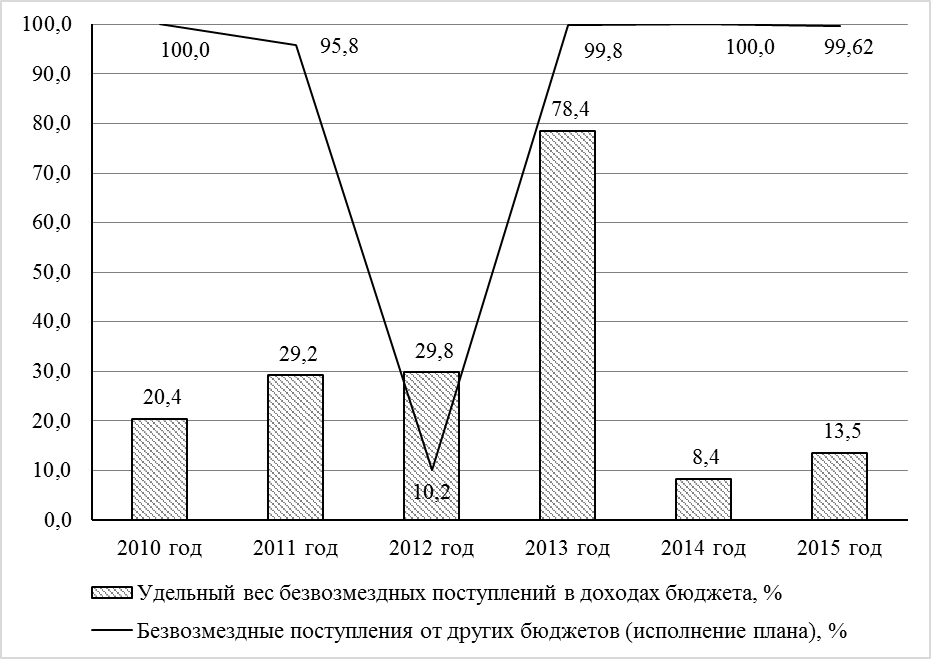 Рис. 4.1 Соотношение безвозмездных поступлений и доходов Марковского муниципального образования, исполнение плана в 2010–2015 гг.Вместе с тем сложившиеся соотношения в структуре доходов бюджета определяются неоднородным составом безвозмездных поступлений в бюджете р. п. Маркова и значительными колебаниями в абсолютном выражении в анализируемом периоде (см. Таблицу 4.1). Таблица 4.1Состав и динамика безвозмездных поступлений из других уровней бюджетной системы в бюджет Марковского муниципального образования за 2010–2015 гг.Источник: составлено по данным отчетности об исполнении бюджета Марковского муниципального образования за 2010–2015 гг.Стабильным видом финансовой помощи являются субвенции, что касается остальных видов безвозмездных поступлений, то они неравномерно распределяются во времени. Соотношение между видами финансовой помощи в безвозмездных поступлениях в бюджет р. п. Маркова представлена на рисунке 4.2. Наибольший удельный вес приходится в 2010–2015 гг. на субсидии, наименьший – на субвенции и прочие межбюджетные трансферты. 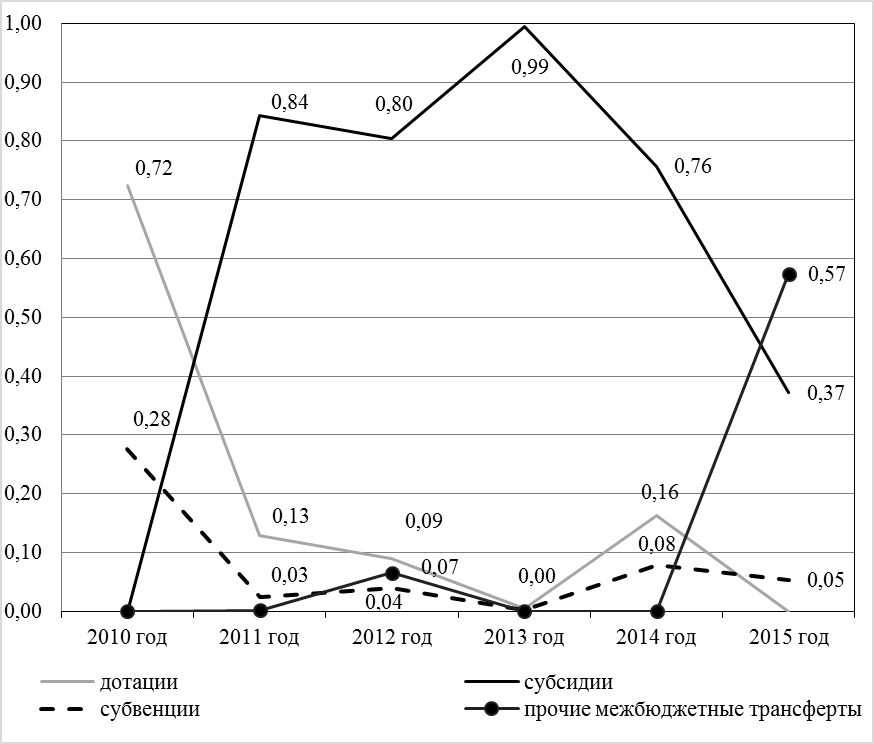 Рис. 4.2. Структура безвозмездных поступлений в бюджет Марковского муниципального образования за 2010–2015 гг.Темп прироста дотации на выравнивание бюджетной обеспеченности в 2014 году по отношению к 2010 году составляет 106,7%, в 2015 году дотация не предоставлялась, при этом выделялись прочие межбюджетные трансферты, составившие 57% общего объема безвозмездных поступлений. В абсолютном выражении прочие субсидии, предоставляемые в целях софинансирования расходных полномочий, изменяются скачкообразно. В частности, в 2010 году данный вид помощи не предусматривался, в 2011 году по данному разделу учитывались средства, выделяемые из областного бюджета по ДЦП Иркутской области «50 модельных домов культуры Приангарью» в размере 1 549,0 тыс. руб. и по ДЦП «Социальное развитие села Иркутской области» в объеме 8 810,0 тыс. руб. В 2012 году субсидия из областного бюджета по ДЦП «Чистая вода» в сумме 72 500,0 тыс. руб. на строительство канализационных сетей р. п. Маркова не была перечислена. В связи с чем исполнение плана по статье безвозмездных поступлений составило 10,2% (см. Рис 4.1).В 2013 году субсидия по ДЦП «Чистая вода» на бюджетные инвестиции в объекты капитального строительства собственности муниципальных образований (для строительства канализационной сети р. п. Маркова) поступила в размере 200 578,99 тыс. руб., в том числе за счет областного бюджета 147 062,8 тыс. руб., за счет федерального бюджета 53 516,19 тыс. руб. В результате доходы по данной статье составили 99% всех безвозмездных поступлений и 73,8% доходов местного бюджета.  По статье «прочие субсидии» в 2013 году 61% доходов приходился на средства, выделяемые для реализации проектов народных инициатив, 16% – субсидия из дорожного фонда, 13% – субсидия по охране окружающей среды на мероприятие по ликвидации несанкционированных свалок (см. Рис. 4.3).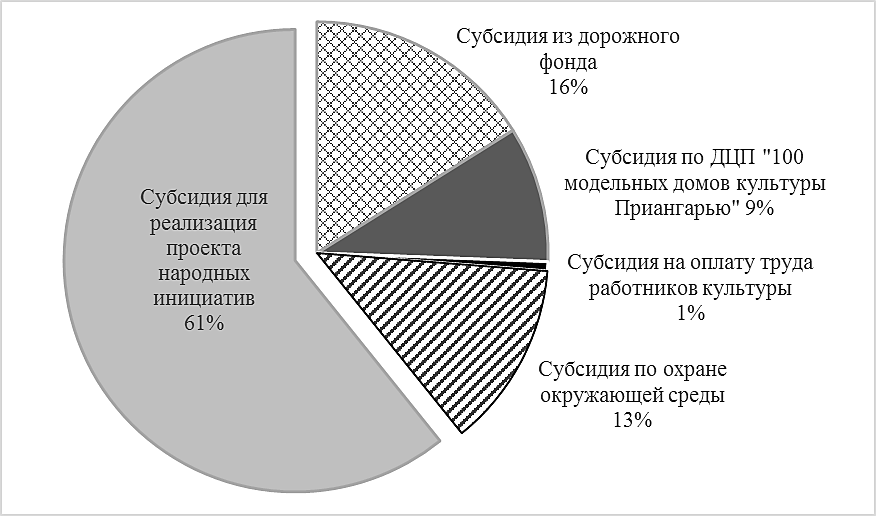 Рис. 4.3 Структура доходов бюджета Марковского муниципального образования по статье «Прочие субсидии» в 2013 годуСубвенции, предоставляемые местному бюджету на осуществление первичного воинского учета на территориях, где отсутствуют военные комиссариаты, и для выполнения передаваемых полномочий субъекта РФ, более стабильны в динамике, наблюдается равномерный рост показателей в 2010–2015 гг.В рассматриваемом периоде дотация на поддержку мер по обеспечению сбалансированности местного бюджета предоставлялась только в 2011 году, и составила 1 071,0 тыс. руб. Прочие межбюджетные трансферты выделялись также не регулярно, в 2011 году (22,3 тыс. руб.) и в 2015 году (5 594,8 тыс. руб.). Таким образом, в течение рассматриваемого периода бюджету Марковского муниципального образования предоставлялась как нецелевая финансовая помощь, так и целевые трансферты на софинансирование вопросов местного значения текущего характера, на поддержку различных отраслей. При этом доля безвозмездных поступлений из других бюджетов бюджетной системы снизилась в доходах местного бюджета, что, с одной стороны, свидетельствует о повышении финансовой самостоятельности муниципалитета при проведении бюджетной политики, однако, с другой стороны, при незначительном росте собственных налоговых и неналоговых доходов является следствием снижения доли участия муниципального образования в программах области, в то время как значительная  часть  инвестиций,  осуществляемых  на  муниципальном  уровне, финансируется  за  счет  федерального  и  региональных  бюджетов  посредством предоставления  субсидий  муниципальным  образованиямВследствие отсутствия информации о планируемых перечислениях межбюджетных трансфертов из регионального бюджета и бюджета Иркутского муниципального района в бюджет Марковского муниципального образования в 2016–2020 гг, при прогнозировании безвозмездных поступлений в местный бюджет учтено следующее:– отсутствие в проекте бюджета Марковского муниципального образования на 2016 год, утвержденного Решением Думы р. п. Маркова от 10 ноября 2015 года № 42-221/Дгп, дотаций, субсидий и иных межбюджетных трансфертов в доходах местного бюджета;– нулевые значения дотации на выравнивание бюджетной обеспеченности поселений из фонда финансовой поддержки поселений Иркутской области	и 	субсидии на выравнивание обеспеченности муниципальных образований Иркутской области по реализации ими их отдельных расходных обязательств	 в предварительном кассовом прогнозе министерства финансов Иркутской области на 2016 год (Режим доступа: http://gfu.ru/mbudget/);В связи с этим в расчет прогнозных значений безвозмездных поступлений были приняты только субвенции (негативный вариант прогноза). На основании поступательного роста субвенций в доходах местного бюджета в анализируемом периоде 2010–2015 гг. была построена полиномиальная линия тренда, позволяющая спрогнозировать примерные объемы поступлений до 2020 г (см. Рис. 4.4).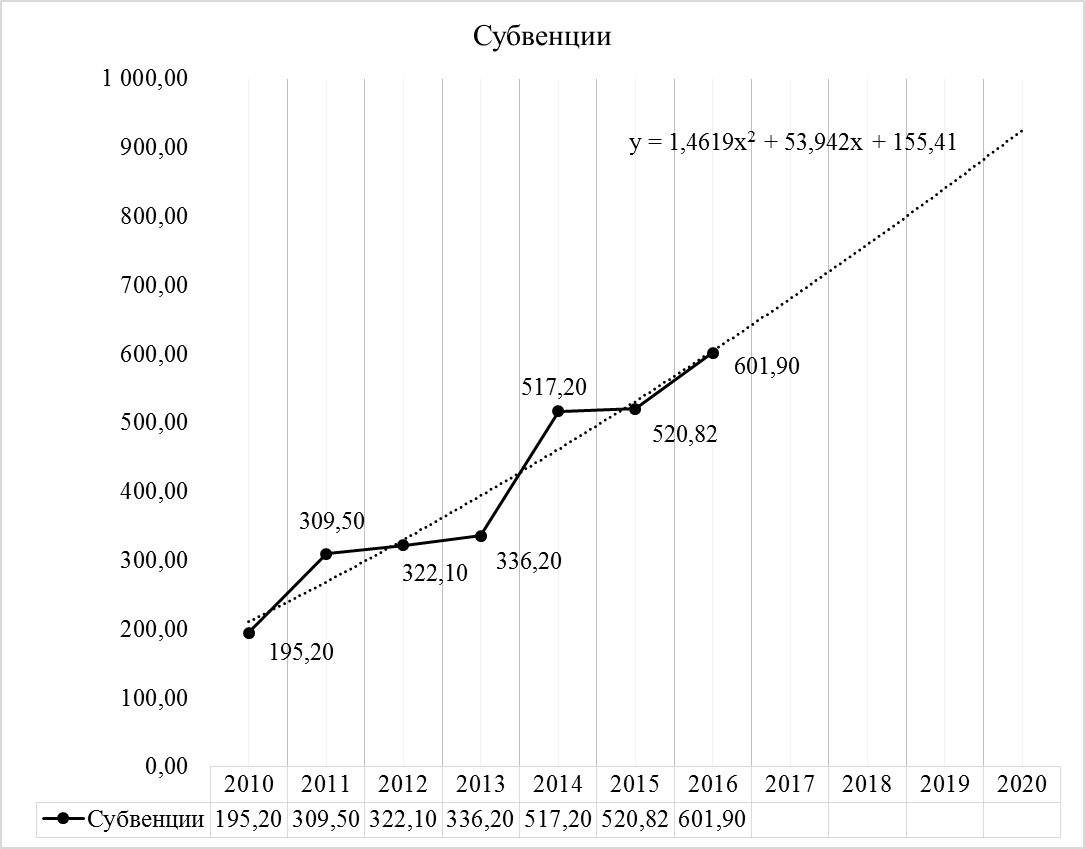 Рис. 4.4 Отчетные и прогнозные значения субвенций бюджету Марковского муниципального образования в 2010–2020 гг.В целях устойчивого социально-экономического развития рекомендуется рассмотреть возможность дальнейшего участия Марковского муниципального образования в государственных программах области и муниципальных программах в 2016–2020 гг. для финансирования развития сети социальной инфраструктуры и обустройства территории, в частности согласно проведенного социологического опроса жителей, требуется уделить пристальное внимание повышению качества услуг по текущему содержанию жилья, энерго- и водоснабжению, уборке придомовых территорий, обеспечить своевременный вывоз твердых бытовых отходов и озеленение территории.5. Анализ финансовой устойчивости и финансовой самостоятельности местного бюджета. Прогнозные значения показателей до 2020 г.В целях комплексной оценки финансового состояния Марковского муниципального образования и эффективности использования бюджетных ресурсов, направляемых на реализацию задач социально-экономического развития муниципалитета, целесообразно проанализировать показатели бюджетной обеспеченности, финансовой устойчивости и самостоятельности местного бюджета.  Для оценки предложены бюджетные показатели – относительные индикаторы состояния бюджета, позволяющие сформировать объективную и всестороннюю оценку финансового положения муниципальных образований и выделить факторы, на него влияющие. Расчеты произведены по плановым и отчетным данным, результаты сгруппированы и представлены в таблицах. Бюджетная обеспеченность, результативность и платежеспособность муниципального образования в 2010–2015 гг. проанализирована по пяти показателям. Коэффициенты обеспеченности и результативности, определяемые в рублях, показывают объем приходящихся ресурсов или расходуемых средств на душу населения в муниципалитете. Коэффициенты платежеспособности рассчитаны как соотношение доходов местного бюджета и отдельных видов расходов, для определения общей платежеспособности в расчет приняты первоочередные расходы (КОСГУ 230, 212, 340, 221, 222, 224, 225, 226, 241, 290) и социально значимые расходы (КОСГУ 211, 213, 223, 260), абсолютной платежеспособности – только социально значимые расходы.  Согласно данным таблицы 5.1 все показатели имеют тенденцию к росту в 2010–2013 гг., однако на период 2014–2015 гг. приходится резкий спад, что свидетельствует об ухудшении финансового состояния и снижении уровня бюджетной обеспеченности населения и платежеспособности. Значительная дифференциация между результатами расчетов по плановым и фактическим данным в 2012 году связана с отсутствием финансирования из областного бюджета по субсидии, предоставляемой в рамках долгосрочной целевой программы «Чистая вода», в результате плановые значения коэффициентов оказались завышены. Прогнозные показатели на 2016–2020 г. находятся на уровне отчетных значений, и существенных улучшений без применения комплекса мер по увеличению собственных налоговых и неналоговых доходов, а также привлечения целевых средств из выше стоящих бюджетов на развитие муниципальной инфраструктуры не ожидается.Таблица 5.1Анализ бюджетной обеспеченности, результативности и платежеспособности Марковского муниципального образования в 2010–2015 гг.Источник: рассчитано авторами по данным Приложения 5.1Анализ финансовой устойчивости проведен на основании коэффициентов, характеризующих соотношение различных элементов доходной и расходной частей местного бюджета (см. Таблицу 5.2). Коэффициент совокупной финансовой устойчивости в анализируемом периоде соответствует диапазону от 88,6% до 107,6%. При этом наибольшие значения приходятся на отчетные бюджетные данные, что характеризует возможность муниципального образования покрывать текущие расходы совокупными доходами. Однако общая финансовая устойчивость и собственная налоговая устойчивость находятся на невысоком уровне, и свидетельствуют о том, что муниципальное образование не способно покрыть текущие расходы налогами и средствами, полученными в результате управления имуществом. Вместе с тем отмечаем, что наблюдаемая тенденция роста показателей в 2014–2015 гг., в первую очередь, определяется уменьшением доли финансовой помощи от других бюджетов бюджетной системы, а не наращиванием собственного доходного потенциала.Таблица 5.2Анализ финансовой устойчивости Марковского муниципального образования в 2010–2015 гг, прогноз на 2016–2020 гг.Источник: рассчитано авторами по данным Приложения 5.1.Высокие значения показателя уровня дефицита местного бюджета в 2015 году свидетельствуют о необходимости применения дополнительных мер по обеспечению сбалансированности бюджета в прогнозном периоде, а также выработке ключевых направлений муниципальной долговой политики. Отсутствие информации о долговых обязательствах муниципалитета и муниципальной долговой книге не позволило провести более детальный анализ долговой устойчивости и структуры долга. Вместе с тем в источниках финансирования дефицита бюджета выделены кредиты кредитных организаций, что также подтверждает необходимость оптимизации структуры долга.Значительное влияние на финансовую самостоятельность муниципального образования оказывает региональная финансовая политика, степень централизации бюджетной системы по доходам и практика применения механизма бюджетного регулирования.Анализируя влияние системы межбюджетных отношений на финансовую самостоятельность муниципальных образований, следует учитывать структуру безвозмездных поступлений, в частности, соотношение между целевыми и нецелевыми трансфертами. Результаты расчета коэффициента качества финансовой помощи (см. Таблицу 5.3) отражают изменение соотношения субсидий и нецелевых трансфертов в доходах местного бюджета в пользу целевых трансфертов, что фактически означает сужение для муниципального образования рамок, в которых возможно самостоятельно определять бюджетную политику. Показатели налоговой независимости и бюджетной автономии, в среднем, находятся на достаточно высоком уровне, превышая 70% в 2014–2015 гг. О росте финансовой самостоятельности свидетельствует и рост коэффициента финансовой независимости, рассчитываемый как соотношение суммы налоговых, неналоговых доходов и безвозмездных поступлений в местный бюджет. Однако, несмотря на положительную динамику показателей независимости следует отметить, что рост финансовой самостоятельности возможен только при увеличении собственных налоговых и неналоговых доходов, а не в результате снижения доли финансовой помощи.  Таблица 5.3Коэффициент анализ финансовой самостоятельности Марковского муниципального образования в 2010–2015 гг., прогноз на 2016–2020 гг.Источник: рассчитано авторами по данным Приложения 5.1.Таким образом, проведенный анализ финансовой устойчивости и коэффициентный анализ финансовой самостоятельности Марковского муниципального образования выявил необходимость более детального анализа с использованием авторской методики.В таблице 5.4 представлены результаты расчета показателей финансовой самостоятельности за 2010–2015 гг., каждому показателю присвоено от 1 до 5 баллов в соответствии с заданными нормативами, где 1 балл характеризует финансовую самостоятельность муниципалитета по данному показателю как крайне низкую, а 5 баллов – как крайне высокую.Таблица 5.4Оценка финансовой самостоятельности Марковского муниципального образования в 2010–2015 гг. (авторская методика)На финансовую самостоятельность оказывают влияние различные факторы. В частности, качественные характеристики социально-экономического развития муниципалитетов: бюджетная обеспеченность населения, бюджетная результативность, уровень межбюджетной зависимости, определяемый на основании группы дотационности муниципального образования и приоритетность расходов в экономику в реализуемой бюджетной политике. Данный показатель отражает, насколько самостоятельны органы местного самоуправления в выборе направлений расходования средств, а также характеризует наличие у муниципалитета финансовых возможностей для развития.В анализируемом периоде уровни бюджетной обеспеченности и результативности в расчете на душу населения, не соответствуют стоимости платных услуг, и составляют величины, меньшие стоимости платных услуг, оказываемых населению, при этом разрыв с каждым годом увеличивается. Также следует отметить, что в анализируемом периоде стоимость платных услуг растет большими темпами, что негативно сказывается на уровне жизни населения. Марковскому муниципальному образованию присвоена первая группа дотационности, когда доля межбюджетных трансфертов за исключением субвенций в собственных доходах местного бюджета не превышает 10%. Величина расходов на национальную экономику в общем объеме расходов местных бюджетов по всей территории Российской Федерации невелика и не превышает 5–10%. В бюджете р. п. Маркова данный показатель находится в диапазоне от 3,2% до 13,0%.Результаты оценки количественных показателей свидетельствуют о достаточно высоком уровне финансовой самостоятельности местного бюджета. Положительным моментом является формирование профицитных бюджетов, безвозмездные поступления снижаются. Качественные показатели характеризуют уровень финансовой самостоятельности на среднем уровне. Используя данные расчетов, составим матрицу оценки финансовой самостоятельности муниципального образования в 2010–2015 гг. (см. Рис. 5.1).Рис. 5.1. Матрица оценки финансовой самостоятельности Марковского муниципального образования в 2010–2015 гг., прогноз на 2016–2020 гг. По результатам проведенной оценки можно сделать вывод, что уровень финансовой самостоятельности Марковского муниципального образования в рассматриваемом периоде соответствует среднему значению, при этом  для его качественного повышения требуется применение дополнительных мер со стороны органов местного самоуправления и органов власти субъекта, поскольку  попадание в данную зону связано, прежде всего, с профицитностью бюджетов в 2010–2014 гг. и наличием первой группой дотационности муниципального образования, однако показатели оценки уровня жизни населения находятся на низком уровне. В целом, финансовое состояние Марковского муниципального образования можно охарактеризовать как финансово устойчивое, при этом необходимо предусмотреть мероприятия, направленные на формирование положительной динамики показателей роста собственных налоговых и неналоговых доходов, бюджетных инвестиций в объекты строительства муниципальной инфраструктуры и повышение уровня бюджетной обеспеченности населения. 6. Анализ состава и структуры расходов бюджета Марковского муниципального образования за 2012-2015 гг.Анализ расходов р. п. Маркова произведен на основе отчетов об исполнении бюджета, отчет  о финансовых результатах деятельности за 2012-2014 гг. (далее - отчеты), пояснительных записок к бюджету.Исходя, из данных указанных форм отчетности можно сделать вывод о динамике, проценте исполнения и примерной структуре расходов. В таблице 6.1 представлена состав и динамика расходов п. Маркова за 2012-2015 гг. Как свидетельствуют данные таблицы, практические по всем расходным статьям наблюдаются существенные динамичные изменения. Так, общегосударственные расходы в 2013 году по сравнению с 2012 годом выросли на 26 %, в 2014 году по сравнению с 2013 году опять наблюдается рост на 17,88 %, в 2015 году планируется опять же увеличить эту статью расходов по сравнению с предыдущим периодом на 60,6 %. По статье «Национальная оборона» в 2014 году наблюдалось существенное увеличение, которое составляло 72,63 %. По расходной статье «Социальная политика» также наблюдает рост за весь исследуемый период. «Межбюджетные трансферты» также увеличиваются, в 2013 году более существенно (наблюдается рост на 157,46 %), в последующие года также рост, но минимальный.Таблица 6.1Динамика расходов бюджета п. Маркова за 2012-2015 гг., руб.Статьи «Национальная экономика» и «ЖКХ» в динамике существенно отличается от других расходных статей. Особенно это касается 2013 года. Так, в этом году «Национальная экономика» увеличилась на 587 %, а «ЖКХ» - на 874 %. Структура расходов бюджета п. Маркова за 2012-2015 гг. представлена в таблице 6.2. Исходя, из данной таблицы следует, что наибольший удельный вес в расходах за 2012 год занимали такие статьи как «Общегосударственные расходы» (27,48 %), «ЖКХ» (37,81 %) и «Культура и кинематография» (23,29 %). В 2013 году структура существенно отличается в связи с высоким ростом, как было отмечено выше, расходов на жилищно-коммунальное хозяйство. Так, в этот период данная статья преобладает, и занимает 82,53 % в структуре расходов. В 2014 году преобладают те же статьи, что и в 2012 году – «Общегосударственные вопросы» (37,39 %), «ЖКХ» (23,05 %) и «Культура, кинематография» (27,81 %). Таблица 6. 2Структура расходов бюджета п. Маркова за 2012-2015 гг.В 2015 году запланированные цифровые данные свидетельствуют, что, как и в предыдущих периодах, будет продолжать преобладать расходная статья «Общегосударственные вопросы» (46,3 %). Доля этой статьи существенно возросла. Доля «Национальной экономики», несмотря на абсолютный рост, снижается до 12,07%, также снижение доли наблюдается и по статье «Культура, кинематография».С 2012 по 2014 год происходит наращивание общего объема расходов, в том числе по позициям, занимающим наибольший удельный вес: «Оплата труда и начисления на выплаты по оплате труда» (с 30,2% в сумме исполненных расходов в 2102 году до 47,7%), «Арендная плата за пользование имуществом» (с  11,1% до 21%), «Работы, услуги по содержанию имущества» (с 7,5% до 16,4%). Положительным моментом является отсутствие в 2013-2014 расходов на обслуживание муниципального долга. Также положительно необходимо отметить значительное снижение в 2014 году процента неисполнения местного бюджета по расходам (с 57,3% до 17,4%).Приоритетными расходами в любом бюджете являются расходы на оплату труда с начислениями на нее (КОСГУ 211 и 213), в связи, с чем имеет смысл сопоставить расходы по указанным статьям с собственными доходами муниципального образования: в 2012 году соотношение составило 34,1%, в 2014 году - 20,6%, что свидетельствует об условном снижении достаточности собственных финансовых ресурсов для покрытия приоритетных расходов, однако, данный вывод требует ряд дополнений. Во-первых, в 2014 году согласно Федеральному закону «Об образовании в Российской Федерации» № 273-ФЗ от 29 декабря 2012 года полномочия по оплате труда работников муниципальных дошкольных образовательных организаций с муниципального на областной уровень, что обусловило сокращение расходов на содержание подведомственных учреждений. Вместе с тем с 2012 года в Российской Федерации реализуются так называемые «майские» Указы Президента РФ, касающиеся в первую очередь повышения заработной платы отдельных категорий работников бюджетного сектора, в том числе работников учреждений культуры, имеющих статус муниципальных организаций, что влияет на увеличение расходов местного бюджета. Во-вторых, в части безвозмездных перечислений от бюджетов других уровней бюджетной системы министерством финансов Иркутской области в муниципальные образования Иркутской области направляются средства субсидий на софинансирование расходов по оплате труда местных администраций. Исходя, из данных отчетов можно сделать вывод о 20%-ном обеспечении расходов на оплату труда Марковского МО за счет указанных субсидий. Таким образом, обеспечение финансирования приоритетных статей 211 и 213 КОСГУ можно считать на достаточном уровне.В целом из направлений в расходной части бюджета р. п. Маркова видно, что муниципальное образование является участником практически всех приоритетных проектов по софинансированию расходов местных бюджетов за счет областного бюджета, в том числе проекта «Народные инициативы», «Чистая вода», «100 модельных домов культуры Приангарью», программ по ремонту муниципальных дорог, что служит основой для финансового обеспечения решения вопросов местного значения. 7. Бюджетный сектор на территории Марковского муниципального образованияНа территории Марковского муниципального образования находится 10 учреждений разного типа и уровня ведомственной принадлежности. Состав представлен в таблице 7.1.Таблица 7.1Количество государственных (муниципальных) учреждений в р. п. МарковаСоставлено по данным сайта www.bus.gov.ruПреобладающим типом учреждений являются казенные, при этом пять учреждений являются муниципальными, одно – областное, и три  –  федеральные. А именно:Федеральное казенное учреждение дополнительного профессионального образования «Межрегиональный учебный центр Главного управления Федеральной службы исполнения наказаний по Иркутской области»;Федеральное казенное учреждение «Исправительная колония №19 Главного управления Федеральной службы исполнения наказаний по Иркутской области»;Федеральное казенное профессиональное образовательное учреждение №305 Федеральной службы исполнения наказаний;Областное государственное автономное учреждение социального обслуживания «Марковский геронтологический центр»;Муниципальное общеобразовательное учреждение Иркутского районного муниципального образования «Вечерняя (сменная) общеобразовательная школа»;Муниципальное общеобразовательное учреждение Иркутского районного муниципального образования «Марковская средняя общеобразовательная средняя школа»;Муниципальное дошкольное образовательное учреждение Иркутского районного муниципального образования «Марковский детский сад комбинированного вида»;Муниципальное дошкольное образовательное учреждение Иркутского районного муниципального образования «Детский сад комбинированного вида в жилом комплексе «Луговое»;Муниципальное дошкольное образовательное учреждение Иркутского районного муниципального образования «Детский сад комбинированного вида в жилом комплексе «Стрижи»;Муниципальное учреждение культуры «Социально-культурный центр» Марковского муниципального образования.Анализируя информацию о государственном (муниципальном) задании и его исполнении, получаем следующие данные, представленные в таблице 7.2Таблица 7.2Информация о государственном (муниципальном) задании и его исполнении по учреждениям, находящимся на территории Марковского МОСоставлено по данным сайта www. bus.gov.ruИз таблицы видно, что в трех муниципальных учреждениях на 2015 год и плановый период 2016-2017 годы не доводилось муниципальное задание. По пяти учреждениям нет данных о государственном (муниципальном) задании. По отчетам о проведении контрольных проверок в учреждениях – нет выявленных нарушений при оказании услуг. Также можно отметить, что в Федеральное казенное профессиональное образовательное учреждение №305 Федеральной службы исполнения наказаний и Областное государственное автономное учреждение социального обслуживания «Марковский геронтологический центр» были доведены государственные задания, и фактические показатели по выполнению этого задания превышают нормативные.Услуги здравоохранения на данной территории предоставляет Областное государственное бюджетное учреждение здравоохранения «Иркутская районная больница», которая представлена Марковской амбулаторией, в которую входят фельдшерско-акушерский пункт поселка Мельничная падь и фельдшерско-акушерский пункт села Смоленщина, а также поликлиникой в Луговом. Население Марковского муниципального образования составляет 17 756 чел. При такой численности населения количество учреждений социальной направленности (образование, здравоохранение, культура) согласно нормативам является недостаточным (решение Думы Марковского муниципального образования от 31.12.2014 года № 32-167/Дгп).Единственное учреждение, учредителем которого является Администрация Марковского муниципального образования – Администрация городского поселения - Муниципальное учреждение культуры «Социально-культурный центр» Марковского муниципального образования. Этот же орган власти является и главным распорядителем, и распорядителем бюджетных средств для этого учреждения. Учредителями остальных муниципальных учреждений является Администрация Иркутского районного муниципального образования.Учреждение является казенным, клубным, основной вид услуг - кружки, которые предоставляются бесплатно. Целью создания является обеспечение библиотечного обслуживания населения с учетом потребностей и интересов различных социально-возрастных групп, организации досуга и приобщения жителей муниципального образования к творчеству, культурному развитию и самообразованию, любительскому искусству и ремеслам.На базе данного учреждения возможно создание развлекательного кластера на территории р. п. Маркова.Динамика средней заработной платы в муниципальном учреждении культуры «Социально-культурный центр» представлена в таблице 7.3Таблица 7.3Динамика средней заработной платы в муниципальном учреждении культуры «Социально-культурный центр»Информации о том, как формируется фонд оплаты труда, заключаются ли в учреждении эффективные контракты нет (Основание: Устав МУК «Социально-культурный центр»).Анализируя отдельные формы бухгалтерской отчетности можно отметить, что МУК «Социально-культурный центр» является фондоемким, наибольший удельный вес в валюте баланса занимают внеоборотные активы. Что очень характерно для казенных учреждений. В остальных разделах суммы незначительны – раздел «Обязательства» отрицательный. Очень значительная сумма по разделу «Финансовый результат», строке 623 «Финансовый результат прошлых отчетных периодов» - 79 398 089.88 рублей на начало года и 76 858 370.84 рублей на конец года. В силу того, что за 2012 и 2013 год нет данных по ф. 0503130 «Баланс» и ф. 0503121 «Отчет о финансовых результатах», а за 2014 год нет сканированных подтверждающих документов, в связи, с чем невозможно проверить правильность данной графы.В разделе «Информация о распоряжении имуществом» представлены источники финансового обеспечения учреждения (табл. 7.4)Таблица 7.4Источники финансового обеспечения  муниципального учреждения культуры «Социально-культурный центр»Доход от оказания платных услуг и иной приносящей доход деятельности зачисляется в бюджет Марковского муниципального образования. Показатели за 2012 и 2013 гг. одинаковые.Муниципальное учреждение культуры «Социально-культурный центр» в 2015 году осуществляло закупки через электронный аукцион на:1) выполнение работ по обустройству хоккейного корта в р. п. Маркова Иркутского района Иркутской области на сумму 600 250,31 рублей2) Благоустройство территории, прилегающей к зданию Дома культуры в р. п. Маркова (изготовление и монтаж декоративного изделия) на сумму 2 444629,85 рублей. Оба электронные аукционы состоялись, жалоб и нарушений процедур нет. Определены победители, информации о заключенных контрактах нет.Анализ отчетности данного учреждения по информации, представленной на портале bus.gov.ru, провести достаточно сложно. У представленной отчетности имеется ряд недостатков:1) За 2012 и 2013 гг. вместо отчета о финансовых результатах учреждения, размещена отчетность Марковского поселения;2) Аналогично за 2012 и 2013 гг. вместо отчета об исполнении бюджета, ф. 0503127 представлена ф. 0503117;3) Вместо ф. 0503130 Баланс за 2012 и 2013 гг. размещена ф. 0503120 Баланс исполнения бюджета, а в 2014 г. отсутствуют подтверждающие размещенные данные сканированные документы;4) что касается информации о показателях бюджетной сметы:- за 2014 и 2015 гг. нет данных, вместо них размещены прогнозы расходов Марковского муниципального образования;- нет утвержденной сметы на 2016 г. хотя бюджет Марковского поселения утвержден.5) нет подтвержденной информации (сканированных документов) о доведении муниципального задания до учреждения (кроме 2015 года). В силу этих недостатков провести анализ в динамике, по годам и сравнить отчетные данные не представляется возможным.8. Анализ программно-целевого бюджетирования в Марковском муниципальном образованииАнализ предоставленных данных по реализуемым в Марковском муниципальном образовании целевым программам позволяет сделать вывод об отсутствии программного бюджета в городском поселении. Более того, в Марковском муниципальном образовании отсутствует нормативно-правовая база внедрения программного бюджета.Однако доля целевых программ, реализуемых в поселении с учетом всех источников финансирования в отдельные годы достаточно велика (табл. 8.1, рис. 8.1).Таблица 8.1Динамика доли целевых программ в расходах бюджета Марковского муниципального образования в 2012-2014 гг. по плану и фактическиИсточник данных, представленных в таблице в части целевых программ, – сведения об исполнении мероприятий в рамках целевых программ (ф. 0503166).Рис. 8.1. Динамика расходов бюджета Марковского муниципального образования и расходов на целевые программы в 2012-2014 гг., тыс. руб.Перечень реализуемых программ в исследуемом периоде, согласно отчетности, представлен в табл. 8.2.Таблица 8.2Перечень реализуемых в Марковском муниципальном образовании целевых программ в 2012-2014 гг.Согласно таблице 8.2, участие муниципального образования в областных и федеральных целевых программах минимально и имеет тенденцию к сокращению. В 2014 г. шла реализация всего трех целевых программ.Фактическое исполнение целевых программ отклоняется от плановых показателей ежегодно. Причины неисполнения отдельных мероприятий по программам, указанные администрацией Марковского муниципального образования в отчетности, представлены в таблицах 8.3-8.5.Таблица 8.3Сведения о реализации мероприятий целевых программ Марковского муниципального образования в 2012 г.Данные таблицы 8.3 наглядно демонстрируют, что в 2012 г. Марковское муниципальное образование не получило из областного бюджета 72,5 млн руб. на строительство канализационной сети, что отразилось на проценте исполнения целевых программ.Таблица 8.4Сведения о реализации мероприятий целевых программ Марковского муниципального образования в 2013 г.В 2013 г. процент исполнения целевых программ был достаточно высок, что обусловлено выделением межбюджетных трансфертов из бюджета Иркутской области в полном объеме. В результате, исполнение бюджета по расходам Марковского муниципального образования в 2013 г. не сопоставимо с предшествующими и последующими годами.Таблица  8.5Сведения о реализации мероприятий целевых программ Марковского муниципального образования в 2014 г.В 2015 г. в муниципальном образовании шла реализация только 4 муниципальных программ:1) Строительство, реконструкция, капитальный ремонт и ремонт автомобильных дорог Марковского муниципального образования на 2015-2017 годы;2) Благоустройство на территории Марковского муниципального образования на 2015-2017 гг.;3) Развитие объектов водоснабжения и водоотведения на территории Марковского муниципального образования на 2015 – 2018 гг.;4) Энергосбережение и повышение энергетической эффективности в Марковском муниципальном образовании на 2011-2015 годы.Причем последняя программа заканчивает свое действие в 2015 г.С учетом того, что в программе «Благоустройство на территории Марковского муниципального образования на 2015-2017 гг.» объемы финансирования были представлены из всех источников без выделения доли местного бюджета, на долю муниципальных программ приходится не более 28% совокупной величины расходов бюджета.Кроме указанных программ, в 2010-2014 гг. администрация Марковского муниципального образования участвовала в реализации федеральной, региональных программ, таких как:- «100 Модельных домов Приангарья»;- ДЦП «Чистая вода»;- «Социальное развитие села Иркутской области»;- «50 модельных домов культуры Приангарью»;- «Подготовка к празднованию 65-летия Победы» - «Народные инициативы» (табл. 8.6) др.Таблица 8.6Средства на реализацию мероприятий перечня проектов народных инициатив Марковского муниципального образованияОднако в целом программно-целевые методы бюджетного планирования используются администрацией Марковского муниципального образования только в целях получения субсидий из бюджетов других уровней бюджетной системы РФ.В связи с этим целесообразно расширить практику применения программно-целевого бюджетирования по отношению к расходам, относимым к компетенции Марковского муниципального образования.В соответствии с Водной стратегией Российской Федерации развитие жилищно-коммунального комплекса, ориентированное на обеспечение гарантированного доступа населения России к качественной питьевой воде, рассматривается как задача общегосударственного масштаба, решение которой должно быть осуществлено за счет реализации мероприятий федеральной целевой программы «Чистая вода» на 2011 - 2017 годы, утвержденной Постановлением Правительства Российской Федерации от 22.12.2010 №1092 (далее – ФЦП «Чистая вода»), к основополагающим принципам которой отнесено устранение причин несоответствия качества воды, подаваемой населению, гигиеническим нормативам, а также дифференциация подходов к выбору технологических схем водоснабжения населения крупных и средних городов, малых городов и отдельно сельских поселений.Механизм реализации ФЦП «Чистая вода» предусматривает прямую государственную поддержку региональных программ субъектов Российской Федерации в секторе водоснабжения, водоотведения и очистки сточных вод путем предоставления субсидий бюджетам субъектов Российской Федерации на софинансирование проектов по осуществлению инвестиций в сектор водоснабжения, водоотведения и очистки сточных вод.В 2013 году в рамках ФЦП «Чистая вода» предусмотрено предоставление субсидий из федерального бюджета р. п. Маркова - на софинансирование объекта «Канализационная сеть п. Маркова Иркутского района».С целью обеспечения населения питьевой водой, соответствующей требованиям безопасности и безвредности, установленным в технических регламентах и санитарно-эпидемиологических правилах (что приведет к повышению качества жизни граждан, снижению заболеваемости, связанной с распространением кишечных инфекций и антропогенным воздействием биологических и химических загрязнений) в соответствии с ФЦП «Чистая вода» постановлением Правительства Иркутской области от 07.03.2012 №79-пп утверждена долгосрочная целевая программа Иркутской области «Чистая вода» на 2012 - 2014 (далее – ДЦП «Чистая вода»).Для достижения целей ДЦП «Чистая вода» поставлены задачи:1) Создание условий для привлечения долгосрочных внебюджетных инвестиций в сектор водоснабжения, водоотведения и очистки сточных вод в соответствии с действующим законодательством в части долгосрочного тарифообразования в жилищно-коммунальном комплексе, развития механизмов государственно-частного партнерства и экологического законодательства.2) Строительство, реконструкция и модернизация объектов водоснабжения, водоотведения и очистки сточных вод.В рамках второй задачи планировалось оказание из областного бюджета целевой поддержки реализации инвестиционных проектов в отрасли водоснабжения, водоотведения и очистки сточных вод в муниципальных образованиях Иркутской области.Соглашениями, заключенными министерством жилищной политики, энергетики Иркутской области с Марковским МО, от 27.05.2013 №147 о предоставлении субсидии из областного бюджета бюджету муниципального образования Иркутской области в целях софинансирования мероприятий по строительству, реконструкции и модернизации объектов водоснабжения, водоотведения и очистке сточных вод, на реализацию предусмотренных мероприятий предусмотрено предоставление субсидии из областного бюджета в сумме 147 062,8 тыс. рублей и из средств федерального бюджета в сумме 53 516,2 тыс. рублей при своевременном софинансировании реализации мероприятия за счёт средств местного бюджета в сумме 12 925,7 тыс. рублей, и обеспечении финансирования мероприятия за счёт внебюджетных источников в сумме 1 440 тыс. рублей.Вместе с этим администрацией Марковского МО заключение 10.12.2012г. муниципального контракта № 11 на сумму 219 684,8 тыс. рублей произведено в нарушение требований п.3 ст.219 Бюджетного кодекса РФ, так как принятые по муниципальному контракту бюджетные обязательства на 141 004,8 тыс. рублей превышают объемы предусмотренных на строительство этого объекта ДЦП «Чистая вода» на 2012 год расходных обязательств областного (72 500 тыс. рублей), местного (4 740 тыс. рублей) бюджетов и внебюджетных источников (1 440 тыс. рублей).Перечисленные факты нарушений были установлены ходе контрольного мероприятия ««Проверка целевого и эффективного расходования средств областного бюджета, выделенных на строительство, реконструкцию и модернизацию объектов водоснабжения, водоотведения и очистки сточных вод в муниципальных образованиях Иркутской области (выборочно) в рамках реализации долгосрочной целевой программы Иркутской области «Чистая вода» на 2012-2014 годы»», проведенного Контрольно-счетной палаты в апреле-мае 2014 года по итогам 2013 года.Таким образом, одной из основных проблем при управлении муниципальными финансами Марковского муниципального образования является отсутствие программного бюджета, а также отсутствие взаимосвязи между показателями долгосрочного социально-экономического развития поселения и расходами местного бюджета. Варианты прогноза показателей бюджета Марковского муниципального образования до 2020 г. представлены в Приложении 8.1.Приложение 5.1Источник: составлено по данным отчетности об исполнении бюджета Марковского муниципального образования за 2010–2015 гг., данным Федеральной службы государственной статистики.Приложение 5.2Показатели оценки финансового состояния муниципального образованияИсточник: составлено авторамиПриложение 8.1Варианты прогноза показателей бюджета Марковского муниципального образования до 2020 г.ПОДПРОГРАММА «УПРАВЛЕНИЕ МУНИЦИПАЛЬНЫМИ ФИНАНСАМИ МАРКОВСКОГО МУНИЦИПАЛЬНОГО ОБРАЗОВАНИЯ»ПАСПОРТ ПОДПРОГРАММЫРаздел 1. Содержание проблем и обоснование необходимости их решения программными методами.Анализ нормативно-правовой базы, характеризующей экономические основы организации местного самоуправления и регулирования бюджетных отношений Марковского муниципального образования показал необходимость приведения в соответствие с действующим законодательством Устава Марковского муниципального образования. Также необходимо совершенствование муниципального правового акта «Положение о бюджетном процессе в Марковском муниципальном образовании» в соответствии со статьями Бюджетного кодекса РФ и другими федеральными законами. Местной администрацией не установлены порядок разработки и утверждения, период действия, а также требования к составу и содержанию бюджетного прогноза муниципального образования на долгосрочный период с соблюдением требований бюджетного законодательства. Анализ формирования и исполнения налоговых доходов бюджета Марковского муниципального образования за 2010-2015 гг. показал, что план по налоговым доходам местного бюджета в целом выполнялся за исключением 2011 г. Самый высокий процент исполнения в среднем за анализируемый период складывался по налогу на доходы физических лиц. Перевыполнение плана в последние два года наблюдается также по налогу на имущество физических лиц и земельному налогу. Самый низкий процент исполнения отмечен по единому сельскохозяйственному налогу. Налоговые возможности муниципального образования не имели определяющего значения в формировании доходного потенциала городского поселения ввиду решающей роли безвозмездных поступлений. В доходной части бюджета доля налоговых поступлений в анализируемом периоде колебалась на уровне 47-55%, и только в последние два года возросла до 81-86%. Структура налоговых доходов бюджета муниципального образования характеризуется высокой долей земельного налога, его удельный вес увеличился с 44,85% (11 841,27 тыс. руб.) по итогам 2010 г. до 63% в 2013-2014 гг. (31 325,64 тыс. руб. и 36 126,06 тыс. руб. соответственно). На 2015 г. запланировано поступление земельного налога в размере 42 455 тыс. руб., что также составляет более 63% от общей суммы налоговых доходов.Стабильные доходы бюджету городского поселения приносит налог на доходы физических лиц, но его удельный вес в доходах бюджета имеет устойчивую тенденцию к снижению (2010 г. – 41,74% или 11 019,36 тыс. руб., 2014 г. – 20,16% или 11 533, 27 тыс. руб., по плану 2015 г. – 18,38% или 12 298 тыс. руб.). Третьим по значимости доходным источником выступает налог на имущество физических лиц, удельный вес которого имеет тенденцию к росту с 12,72% (3 359,08 тыс. руб.) в 2010 г. до 15,26% (8 731,49 тыс. руб.) по итогам 2014 г. Исключение составляет 2011 г., в котором наблюдается резкое снижение доли налога на имущество физических лиц до 5,24% (1 701,03 тыс. руб.), которое было вызвано переносом сроков уплаты налога на 1 ноября года, следующего за годом, за который исчислен налог, т.е. на 2012 г. До 2011 налог подлежал уплате в году, за который был исчислен, равными доля не позднее 15 сентября и 15 ноября.Поступления от единого сельскохозяйственного налога и государственной пошлины незначительны и в совокупности не превышают за анализируемый период 0,45%. В условиях действия новой кадастровой стоимости земельных участков, утвержденной Постановлением Правительства Иркутской области от 15.11.2013 №517-пп «О результатах определения кадастровой стоимости земельных участков в составе земель населенных пунктов на территории Иркутской области», а также увеличения количества земельных участков, являющихся объектом налогообложения в 2014 г. объем поступлений земельного налога по сравнению с 2012 г. вырос в 2013 г. в 1,7 раза, в 2014 г. – в 2 раза.Негативно влияет на поступление доходов в бюджет наличие задолженности по налоговым платежам. Исчисленная сумма земельного налога в полном объеме не поступает в местный бюджет р. п. Маркова, поскольку коэффициент собираемости земельного налога в 2014 году составил 79,38%, следовательно, 20% земельного налога недопоступило в местный бюджет. Стоит отметить, что в 2013 году коэффициент собираемости составил 104,9%, что говорит о высокой собираемости данного налога в 2013 году, однако за счет взыскания задолженности за предыдущие периоды. По факту ежегодно бюджет р. п. Маркова теряет около 20% доходов от земельного налога.Темпы роста исчисленного земельного налога увеличиваются, однако темпы роста сумм уплаченного земельного налога в 2014 снизились по сравнению с 2013 годом. Увеличение сумм исчисленного к уплате земельного налога связано как с изменением кадастровой стоимости, так и с увеличением количества налогоплательщиков в р. п. Маркова.Не поступает в бюджет земельный налог преимущественно в связи с предоставлением льгот. В результате принятия муниципальным образованием решения о предоставлении льгот в совокупности недопоступило в бюджет по итогам 2012 г. – 1 240 000 руб., 2013 г. – 642 000 руб., 2014 г. – 1 178 000 руб. В этой связи необходимо осуществление оценки эффективности предоставляемых налоговых льгот.Количество налогоплательщиков земельного налога на протяжении последних трех лет непрерывно растет, причем как юридических лиц, так и физических лиц. При этом существенное увеличение числа налогоплательщиков наблюдалось в 2014 году, что является положительным фактором для налоговых доходов р. п. Маркова. Поэтому немаловажное значение приобретает актуализация налоговой базы по земельному налогу и эффективная работа Межрайонной ИФНС № 12 с налоговой задолженностью по земельному налогу. Необходима индивидуальная работа с крупными неплательщиками земельного налога, а также проведение разъяснительной работы среди населения о возможности использования услуги «Личный кабинет налогоплательщика» с целью отслеживания сумм налогов, подлежащих уплате физическими лицами, обращения в МИ ФНС № 12 с личными вопросами дистанционно.В 2011 и 2013 годах наблюдалось увеличение темпов роста поступления НДФЛ в городском поселении Маркова, однако в 2012 году и 2014 году произошло снижение темпов роста НДФЛ по сравнению с предыдущими периодами.Основными факторами, определяющими налогооблагаемую базу налога на доходы физических лиц и сумму налога, являются численность занятых работников различных категорий в поселениях и величина их заработной платы. В 2014 году наблюдается снижение темпов роста фонда оплаты труда, и соответственно налоговой базы по НДФЛ.По налогу на имущество физических лиц наблюдается рост как налоговой базы, так и сумм налога, подлежащих уплате. Однако коэффициент собираемости налога (за период, за который доступны данные налоговых органов в разрезе муниципальных образований) снизился с 84% в 2012 году до 70% в 2013 году. Необходимо отметить, что в соответствии с установленным порядком уплаты налога на имущество физических лиц, суммы налога за 2012 год подлежали уплате в 2013 году, соответственно за 2014 год рассчитать коэффициент собираемости не представляется возможным из-за отсутствия данных о поступлении налога в 2015 году. Низкий коэффициент собираемости показывает наличие выпадающих доходов местного бюджета, а также наличие высокой задолженности по имущественному налогу. Одной из причин низкого поступления является наличие льгот, установленных федеральным законодательством, которые сокращают потенциальные поступления на 25-26%. Кроме того, на низкую собираемость влияет использование инвентаризационной оценки стоимости имущества при определении налоговой базы по налогу. Также по налогу на имущество не использованы резервы повышения налоговых ставок на отдельные виды имущества, предусмотренные федеральным законодательством. При этом наблюдается неуклонный рост числа налогоплательщиков, сопровождающийся одновременным ростом льготников. Положительная динамика, как налоговой базы, так и числа налогоплательщиков является важным фактором в повышении налоговых доходов бюджета муниципального образования. При этом важное место в пополнении доходов от налогов с имущества физических лиц приобретает работа с задолженностью по данным налогам. Для этого необходимо проводить разъяснительную работу с населением по вопросам уплаты налогов и получения уведомлений.Налог на имущество является перспективным источником расширения доходной базы бюджета муниципального образования, но при этом на значительное количество объектов недвижимости, которые могли бы служить источником доходов бюджета, не оформлено право собственности.На протяжении анализируемого периода доля поступлений от единого сельскохозяйственного налога (ЕСХН) остается незначительной. Коэффициент собираемости ЕСХН в 2014 г. находится на уровне 84,2%. Обращает внимание 2013 год, когда вероятно произошло взыскание задолженности по данному налогу, за счет чего собираемость увеличилась в 7 раз.В свою очередь темпы роста налоговой базы и суммы исчисленного ЕСХН в р. п. Маркова в 2014 году составили более 150%. Однако суммы поступлений в местный бюджет снижаются. Следовательно, необходимо повышение контроля налоговой задолженности Межрайонной ИФНС № 12. При этом если оценить динамику налогоплательщиков, то результаты следующие. На территории Марковского муниципального образования действует только одна организация, что касается индивидуальных предпринимателей и крестьянских (фермерских) хозяйств, то данная категория налогоплательщиков ЕСХН составляет 2 человека, при этом в 2013 году они вообще отсутствовали как категория налогоплательщиков ЕСХН. Повышение активности сельскохозяйственного производства является потенциальным источником финансирования местного бюджета, поэтому местным органам власти необходимо проводить активную работу по развитию сельского хозяйства на территории р. п. Маркова, а также оказывать помощь индивидуальным предпринимателям и крестьянским (фермерским) хозяйствам в получении заемных средств или содействовать льготному кредитованию за счет бюджетных средств.Неналоговые доходы местного бюджета с точки зрения структуры отличаются отрицательной динамикой. Если в 2012 году их доля составляла 14,81%, то в 2013 году она снизилась сразу до 3,23%. В 2014 году хоть и произошел рост до 10,11%, в 2015 году планируется снова падение до 8,62%. Неналоговые доходы в большинстве своем представлены доходами от использования имущества, находящегося в муниципальной собственности. При этом они обладают весьма интересной динамикой. Если в 2012 году их доля в совокупном объеме доходов бюджета составляла 9,57%, то в 2013 году она снизилась до 2,71%, но при этом в абсолютном выражении доходы выросли с 5 861 тыс. руб. до 7 366 тыс. руб. В 2014 году доля данных доходов снова возросла до 8,31%, хотя в абсолютном выражении с 7 366 тыс. руб. они снизились до 5 868 тыс. руб. В 2015 году планируется увеличить объем доходов до 6 254 тыс. руб., однако их доля в общем объеме доходов бюджета снизится до 8,04%. Безвозмездные поступления, за исключением 2013 года, также обладают существенной отрицательной динамикой. Так, в 2012 году их величина составляла 18 237 тыс. руб. (29,78% от общего объема доходов), в 2014 году – уже 5 914 тыс. руб. (8,37%), а в 2015 году – 4 146 тыс. руб. (5,33%). Отличительным годом из всех стал 2013 год. Он противоречит общим тенденциям изменения структуры доходов бюджета. В частности, этот год отличился низкой долей налоговых поступлений, которая составила лишь 18,19% против 55,16% в 2012 году и 81,01% в 2014 году. Доля же безвозмездных поступлений наоборот возросла до 78,44% против 29,78% в 2012 году и 8,37% в 2014 году. Это обусловлено получением субсидии в рамках муниципальной программы «Развитие объектов водоснабжения и водоотведения на территории Марковского муниципального образования на 2015 – 2018 годы».Динамика абсолютных значений доходов бюджета р. п. Маркова свидетельствует о значительном росте совокупных доходов местного бюджета в 2013 году. Так, по сравнению с 2012 годом они увеличились на 343,95%, что связано с получением субсидии, о которой говорилось выше. Соответственно, в 2014 году, когда безвозмездные поступления сократились на 97,23 % , изменилась и величина совокупных доходов, которая по сравнению с предыдущим периодом сократилась на 74,02 %. В 2015 году планируется увеличение доходов на 10,08 %. Налоговые доходы, занимающие основной удельный вес в структуре общих доходов, обладают положительной, но неравномерной динамикой. Если в 2013 году они увеличились на 46,4 % по сравнению с 2012 годом, то в 2014 году прирост составил лишь 15,7%, а в 2015 году запланирован прирост в 16,93 %.В свою очередь, неналоговые доходы с каждым годом снижаются. Так, в 2013 году они снизились на 3,13 % по сравнению с  2012 годом, в 2014 году снижение произошло уже на 18,68 %, а в 2015 году предполагается снижение неналоговых доходов на 6,2%. Такая тенденция обусловлена стабильным снижением доходов от продажи материальных и нематериальных активов. В частности, в 2013 году они снизились сразу на 55,8 %, в 2014 году – еще на 10,09 %, а в 2015 году планируется кардинальное снижение на 98,43 %. Помимо снижения выше указанных доходов, на общую тенденцию снижения неналоговых доходов повлияла нестабильная динамика доходов от использования имущества, находящегося в муниципальной собственности. Если в 2013 году они возросли на 25,68 %, то уже в 2014 году снизились на 20,34 %. В 2015 году запланирован прирост данных доходов на 6,58 %.Неравномерное размещение доходного потенциала, недостаточный объем собственных финансовых ресурсов для покрытия расходов, а также необходимость обеспечения равного доступа граждан к бюджетным услугам служат причиной межбюджетной зависимости большинства муниципальных образований от безвозмездных поступлений из других бюджетов бюджетной системы Российской Федерации. Следовательно, для оценки финансового состояния Марковского муниципального образования и выявления условий обеспечения его финансовой устойчивости, необходимо проанализировать степень зависимости местного бюджета от трансфертов, предоставляемых из вышестоящих бюджетов. По данным отчетов об исполнении бюджета Марковского муниципального образования в структуре доходной части в 2010–2015 гг. доля безвозмездных поступлений существенно изменяется, минимальное значение 8,4% зафиксировано в 2014 году, максимальное – 78,4% – в 2013 году.Стабильным видом финансовой помощи являются субвенции, что касается остальных видов безвозмездных поступлений, то они неравномерно распределяются во времени. Наибольший удельный вес приходится в 2010–2015 гг. на субсидии, наименьший – на субвенции и прочие межбюджетные трансферты. Темп прироста дотации на выравнивание бюджетной обеспеченности в 2014 году по отношению к 2010 году составляет 106,7%, в 2015 году дотация не предоставлялась, при этом выделялись прочие межбюджетные трансферты, составившие 57% общего объема безвозмездных поступлений. В абсолютном выражении прочие субсидии, предоставляемые в целях софинансирования расходных полномочий, изменяются скачкообразно. В частности, в 2010 году данный вид помощи не предусматривался, в 2011 году по данному разделу учитывались средства, выделяемые из областного бюджета по ДЦП Иркутской области «50 модельных домов культуры Приангарью» в размере 1 549,0 тыс. руб. и по ДЦП «Социальное развитие села Иркутской области» в объеме 8 810,0 тыс. руб. В 2012 году субсидия из областного бюджета по ДЦП «Чистая вода» в сумме 72 500,0 тыс. руб. на строительство канализационных сетей р. п. Маркова не была перечислена. В связи, с чем исполнение плана по статье безвозмездных поступлений составило 10,2%.В 2013 году субсидия по ДЦП «Чистая вода» на бюджетные инвестиции в объекты капитального строительства собственности муниципальных образований (для строительства канализационной сети р. п. Маркова) поступила в размере 200 578,99 тыс. руб., в том числе за счет областного бюджета 147 062,8 тыс. руб., за счет федерального бюджета 53 516,19 тыс. руб. В результате доходы по данной статье составили 99% всех безвозмездных поступлений и 73,8% доходов местного бюджета.  По статье «прочие субсидии» в 2013 году 61% доходов приходился на средства, выделяемые для реализации проектов народных инициатив, 16% – субсидия из дорожного фонда, 13% – субсидия по охране окружающей среды на мероприятие по ликвидации несанкционированных свалок.Субвенции, предоставляемые местному бюджету на осуществление первичного воинского учета на территориях, где отсутствуют военные комиссариаты, и для выполнения передаваемых полномочий субъекта РФ, более стабильны в динамике, наблюдается равномерный рост показателей в 2010–2015 гг.В рассматриваемом периоде дотация на поддержку мер по обеспечению сбалансированности местного бюджета предоставлялась только в 2011 году и составила 1 071,0 тыс. руб. Прочие межбюджетные трансферты выделялись также не регулярно, в 2011 году (22,3 тыс. руб.) и в 2015 году (5 594,8 тыс. руб.). Таким образом, в течение рассматриваемого периода бюджету Марковского муниципального образования предоставлялась как нецелевая финансовая помощь, так и целевые трансферты на софинансирование вопросов местного значения текущего характера, на поддержку различных отраслей. При этом доля безвозмездных поступлений из других бюджетов бюджетной системы снизилась в доходах местного бюджета, что, с одной стороны, свидетельствует о повышении финансовой самостоятельности муниципалитета при проведении бюджетной политики, однако, с другой стороны, при незначительном росте собственных налоговых и неналоговых доходов является следствием снижения доли участия муниципального образования в программах области, в то время как значительная  часть  инвестиций,  осуществляемых  на  муниципальном  уровне, финансируется  за  счет  федерального  и  региональных  бюджетов  посредством предоставления  субсидий  муниципальным  образованиям.В целях комплексной оценки финансового состояния Марковского муниципального образования и эффективности использования бюджетных ресурсов, направляемых на реализацию задач социально-экономического развития муниципалитета, целесообразно проанализировать показатели бюджетной обеспеченности, финансовой устойчивости и самостоятельности местного бюджета.  Для оценки предложены бюджетные показатели – относительные индикаторы состояния бюджета, позволяющие сформировать объективную и всестороннюю оценку финансового положения муниципальных образований и выделить факторы, на него влияющие. Расчеты произведены по плановым и отчетным данным, результаты сгруппированы и представлены в таблицах. Бюджетная обеспеченность, результативность и платежеспособность муниципального образования в 2010–2015 гг. проанализирована по пяти показателям. Коэффициенты обеспеченности и результативности, определяемые в рублях, показывают объем приходящихся ресурсов или расходуемых средств на душу населения в муниципалитете. Коэффициенты платежеспособности рассчитаны как соотношение доходов местного бюджета и отдельных видов расходов, для определения общей платежеспособности в расчет приняты первоочередные расходы (КОСГУ 230, 212, 340, 221, 222, 224, 225, 226, 241, 290) и социально значимые расходы (КОСГУ 211, 213, 223, 260), абсолютной платежеспособности – только социально значимые расходы. Все анализируемые показатели имеют тенденцию к росту в 2010–2013 гг., однако на период 2014–2015 гг. приходится резкий спад, что свидетельствует об ухудшении финансового состояния и снижении уровня бюджетной обеспеченности населения и платежеспособности. Значительная дифференциация между результатами расчетов по плановым и фактическим данным в 2012 году связана с отсутствием финансирования из областного бюджета по субсидии, предоставляемой в рамках долгосрочной целевой программы «Чистая вода», в результате плановые значения коэффициентов оказались завышены.Анализ финансовой устойчивости проведен на основании коэффициентов, характеризующих соотношение различных элементов доходной и расходной частей местного бюджета.Коэффициент совокупной финансовой устойчивости в анализируемом периоде соответствует диапазону от 88,6% до 107,6%. При этом наибольшие значения приходятся на отчетные бюджетные данные, что характеризует возможность муниципального образования покрывать текущие расходы совокупными доходами. Однако общая финансовая устойчивость и собственная налоговая устойчивость находятся на невысоком уровне, и свидетельствуют о том, что муниципальное образование не способно покрыть текущие расходы налогами и средствами, полученными в результате управления имуществом. Вместе с тем отмечаем, что наблюдаемая тенденция роста показателей в 2014–2015 гг., в первую очередь, определяется уменьшением доли финансовой помощи от других бюджетов бюджетной системы, а не наращиванием собственного доходного потенциала.Высокие значения показателя уровня дефицита местного бюджета в 2015 году свидетельствуют о необходимости применения дополнительных мер по обеспечению сбалансированности бюджета в прогнозном периоде, а также выработке ключевых направлений муниципальной долговой политики. Отсутствует информация о долговых обязательствах муниципалитета и муниципальной долговой книге, что не позволяет провести более детальный анализ долговой устойчивости и структуры долга. Вместе с тем в источниках финансирования дефицита бюджета выделены кредиты кредитных организаций, что также подтверждает необходимость оптимизации структуры долга.Значительное влияние на финансовую самостоятельность муниципального образования оказывает региональная финансовая политика, степень централизации бюджетной системы по доходам и практика применения механизма бюджетного регулирования.Анализируя влияние системы межбюджетных отношений на финансовую самостоятельность муниципальных образований, следует учитывать структуру безвозмездных поступлений, в частности, соотношение между целевыми и нецелевыми трансфертами. Результаты расчета коэффициента качества финансовой помощи  отражают изменение соотношения субсидий и нецелевых трансфертов в доходах местного бюджета в пользу целевых трансфертов, что фактически означает сужение для муниципального образования рамок, в которых возможно самостоятельно определять бюджетную политику. Показатели налоговой независимости и бюджетной автономии, в среднем, находятся на достаточно высоком уровне, превышая 70% в 2014–2015 гг. О росте финансовой самостоятельности свидетельствует и рост коэффициента финансовой независимости, рассчитываемый как соотношение суммы налоговых, неналоговых доходов и безвозмездных поступлений в местный бюджет. Однако, несмотря на положительную динамику показателей независимости следует отметить, что рост финансовой самостоятельности возможен только при увеличении собственных налоговых и неналоговых доходов, а не в результате снижения доли финансовой помощи.На финансовую самостоятельность оказывают влияние различные факторы. В частности, качественные характеристики социально-экономического развития муниципалитетов: бюджетная обеспеченность населения, бюджетная результативность, уровень межбюджетной зависимости, определяемый на основании группы дотационности муниципального образования и приоритетность расходов в экономику в реализуемой бюджетной политике. Данный показатель отражает, насколько самостоятельны органы местного самоуправления в выборе направлений расходования средств, а также характеризует наличие у муниципалитета финансовых возможностей для развития.В анализируемом периоде уровни бюджетной обеспеченности и результативности в расчете на душу населения, не соответствуют стоимости платных услуг и составляют величины, меньшие стоимости платных услуг, оказываемых населению, при этом разрыв с каждым годом увеличивается. Также следует отметить, что в анализируемом периоде стоимость платных услуг растет большими темпами, что негативно сказывается на уровне жизни населения. Марковскому муниципальному образованию присвоена первая группа дотационности, когда доля межбюджетных трансфертов за исключением субвенций в собственных доходах местного бюджета не превышает 10%. Величина расходов на национальную экономику в общем объеме расходов местных бюджетов по всей территории Российской Федерации невелика и не превышает 5–10%. В бюджете п. Маркова данный показатель находится в диапазоне от 3,2% до 13,0%.Результаты оценки количественных показателей свидетельствуют о достаточно высоком уровне финансовой самостоятельности местного бюджета. По результатам проведенной оценки можно сделать вывод, что уровень финансовой самостоятельности Марковского муниципального образования в рассматриваемом периоде соответствует среднему значению, при этом  для его качественного повышения требуется применение дополнительных мер со стороны органов местного самоуправления и органов власти субъекта федерации, поскольку  попадание в данную зону связано, прежде всего, с профицитностью бюджетов в 2010–2014 гг. и наличием первой группы дотационности муниципального образования, однако показатели оценки уровня жизни населения находятся на низком уровне. В целом, финансовое состояние Марковского муниципального образования можно охарактеризовать как финансово устойчивое, при этом необходимо предусмотреть мероприятия, направленные на формирование положительной динамики показателей роста собственных налоговых и неналоговых доходов, бюджетных инвестиций в объекты строительства муниципальной инфраструктуры и повышение уровня бюджетной обеспеченности населения.Анализ расходов п. Маркова произведен на основе отчетов об исполнении бюджета, отчетов  о финансовых результатах деятельности за 2012-2014 гг. (далее - отчеты), пояснительных записок к бюджету.Исходя, из данных указанных форм отчетности можно сделать вывод о динамике, проценте исполнения и примерной структуре расходов. Практически по всем расходным статьям наблюдаются существенные динамичные изменения. Так, общегосударственные расходы в 2013 году по сравнению с 2012 годом выросли на 26 %, в 2014 году по сравнению с 2013 году опять наблюдается рост на 17,88 %, в 2015 году планируется опять же увеличить эту статью расходов по сравнению с предыдущим периодом на 60,6 %. По статье «Национальная оборона» в 2014 году наблюдалось существенное увеличение, которое составляло 72,63 %. По расходной статье «Социальная политика» также наблюдается рост за весь исследуемый период. «Межбюджетные трансферты» также увеличиваются, в 2013 году более существенно (наблюдается рост на 157,46 %), в последующие года имеется рост, но минимальный.Статьи «Национальная экономика» и «ЖКХ» в динамике существенно отличаются от других расходных статей. Особенно это касается 2013 года. Так, в этом году «Национальная экономика» увеличилась на 587 %, а «ЖКХ» - на 874 %. Наибольший удельный вес в расходах за 2012 год занимали такие статьи как «Общегосударственные расходы» (27,48 %), «ЖКХ» (37,81 %) и «Культура и кинематография» (23,29 %). В 2013 году структура существенно отличается в связи с высоким ростом, как было отмечено выше, расходов на жилищно-коммунальное хозяйство. Так, в этот период данная статья преобладает и занимает 82,53 % в структуре расходов. В 2014 году преобладают те же статьи, что и в 2012 году – «Общегосударственные вопросы» (37,39 %), «ЖКХ» (23,05 %) и «Культура, кинематография» (27,81 %).В 2015 году запланированные цифровые данные свидетельствуют, что, как и в предыдущих периодах, будет продолжать преобладать расходная статья «Общегосударственные вопросы» (46,3 %). Доля этой статьи существенно возросла. Доля «Национальной экономики», несмотря на абсолютный рост, снижается до 12,07%, также снижение доли наблюдается и по статье «Культура, кинематография».С 2012 по 2014 годы происходит наращивание общего объема расходов, в том числе по позициям, занимающим наибольший удельный вес: «Оплата труда и начисления на выплаты по оплате труда» (с 30,2% в сумме исполненных расходов в 2102 году до 47,7%), «Арендная плата за пользование имуществом» (с  11,1% до 21%), «Работы, услуги по содержанию имущества» (с 7,5% до 16,4%). Положительным моментом является отсутствие в 2013-2014 расходов на обслуживание муниципального долга. Также положительно необходимо отметить значительное снижение в 2014 году процента неисполнения местного бюджета по расходам (с 57,3% до 17,4%).Приоритетными расходами в любом бюджете являются расходы на оплату труда с начислениями на нее (КОСГУ 211 и 213), в связи, с чем имеет смысл сопоставить расходы по указанным статьям с собственными доходами муниципального образования: в 2012 году соотношение составило 34,1%, в 2014 году - 20,6%, что свидетельствует об условном снижении достаточности собственных финансовых ресурсов для покрытия приоритетных расходов, однако, данный вывод требует ряд дополнений. Во-первых, в 2014 году согласно Федеральному закону «Об образовании в Российской Федерации» № 273-ФЗ от 29 декабря 2012 года полномочия по оплате труда работников муниципальных дошкольных образовательных организаций переданы с муниципального на областной уровень, что обусловило сокращение расходов на содержание подведомственных учреждений. Вместе с тем с 2012 года в Российской Федерации реализуются так называемые «майские» Указы Президента РФ, касающиеся в первую очередь повышения заработной платы отдельных категорий работников бюджетного сектора, в том числе педагогических работников дополнительного образования детей и работников учреждений культуры, имеющих статус муниципальных организаций, что влияет на увеличение расходов местного бюджета. Во-вторых, в части безвозмездных перечислений от бюджетов других уровней бюджетной системы министерством финансов Иркутской области в муниципальные образования Иркутской области направляются средства субсидий на софинансирование расходов по оплате труда местных администраций. Исходя, из данных отчетов можно сделать вывод о 20%-ном обеспечении расходов на оплату труда Марковского МО за счет указанных субсидий. Таким образом, обеспечение финансирования приоритетных статей 211 и 213 КОСГУ можно считать на достаточном уровне.В целом из направлений в расходной части бюджета п. Маркова видно, что муниципальное образование является участником практически всех приоритетных проектов по софинансированию расходов местных бюджетов за счет областного бюджета, в том числе проекта «Народные инициативы», «Чистая вода», «100 модельных домов культуры Приангарью», программ по ремонту муниципальных дорог, что служит основой для финансового обеспечения решения вопросов местного значения.На территории Марковского муниципального образования находится 10 учреждений разного типа и уровня ведомственной принадлежности. Преобладающим типом учреждений являются казенные, при этом шесть учреждений являются муниципальными, одно – областное, и три  –  федеральные. А именно:Федеральное казенное учреждение дополнительного профессионального образования «Межрегиональный учебный центр Главного управления Федеральной службы исполнения наказаний по Иркутской области»;Федеральное казенное учреждение «Исправительная колония №19 Главного управления Федеральной службы исполнения наказаний по Иркутской области»;Федеральное казенное профессиональное образовательное учреждение №305 Федеральной службы исполнения наказаний;Областное государственное автономное учреждение социального обслуживания «Марковский геронтологический центр»;Муниципальное общеобразовательное учреждение Иркутского районного муниципального образования «Вечерняя (сменная) общеобразовательная школа»;Муниципальное общеобразовательное учреждение Иркутского районного муниципального образования «Марковская средняя общеобразовательная средняя школа»;Муниципальное дошкольное образовательное учреждение Иркутского районного муниципального образования «Марковский детский сад комбинированного вида»;Муниципальное дошкольное образовательное учреждение Иркутского районного муниципального образования «Детский сад комбинированного вида в жилом комплексе «Луговое»;Муниципальное дошкольное образовательное учреждение Иркутского районного муниципального образования «Детский сад комбинированного вида в жилом комплексе «Стрижи»;Муниципальное учреждение культуры «Социально-культурный центр» Марковского муниципального образования.Анализируя информацию о государственном (муниципальном) задании и его исполнении, следует отметить, что в трех муниципальных учреждениях на 2015 год и плановый период 2016-2017 годы не доводилось муниципальное задание. По четырем учреждениям нет данных о государственном (муниципальном) задании. По отчетам о проведении контрольных проверок в учреждениях – нет выявленных нарушений при оказании услуг. Также можно отметить, что в Федеральное казенное профессиональное образовательное учреждение № 305 Федеральной службы исполнения наказаний и Областное государственное автономное учреждение социального обслуживания «Марковский геронтологический центр» были доведены государственные задания, и фактические показатели по выполнению этого задания превышают нормативные.Услуги здравоохранения на данной территории предоставляет Областное государственное бюджетное учреждение здравоохранения «Иркутская районная больница», которая представлена Марковской амбулаторией, в которую входят фельдшерско-акушерский пункт поселка Мельничная падь и фельдшерско-акушерский пункт села Смоленщина. Население Марковского муниципального образования составляет 19 775 чел. При такой численности населения количество учреждений социальной направленности (образование, здравоохранение, культура) согласно нормативам является недостаточным (решение Думы Марковского муниципального образования от 31.12.2014 года № 32-167/Дгп). Единственное учреждение, учредителем которого является Администрация Марковского муниципального образования – Администрация городского поселения - Муниципальное учреждение культуры «Социально-культурный центр» Марковского муниципального образования. Этот же орган власти является и главным распорядителем, и распорядителем бюджетных средств для этого учреждения. Учредителями остальных муниципальных учреждений является Администрация Иркутского районного муниципального образования.Учреждение является казенным, клубным, основной вид услуг - кружки, которые предоставляются бесплатно. Целью создания является обеспечение библиотечного обслуживания населения с учетом потребностей и интересов различных социально-возрастных групп, организации досуга и приобщения жителей муниципального образования к творчеству, культурному развитию и самообразованию, любительскому искусству и ремеслам. На базе данного учреждения возможно создание развлекательного кластера на территории р. п. Маркова.Анализ предоставленных данных по реализуемым в Марковском муниципальном образовании целевым программам позволяет сделать вывод об отсутствии программного бюджета в городском поселении. Более того, в Марковском муниципальном образовании отсутствует нормативно-правовая база внедрения программного бюджета. Однако доля целевых программ, реализуемых в поселении с учетом всех источников финансирования в отдельные годы достаточно велика. Участие муниципального образования в областных и федеральных целевых программах минимально и имеет тенденцию к сокращению. В 2014 г. шла реализация всего трех целевых программ.Фактическое исполнение целевых программ отклоняется от плановых показателей ежегодно. В 2013 г. процент исполнения целевых программ был достаточно высок, что обусловлено выделением межбюджетных трансфертов из бюджета Иркутской области в полном объеме. В результате, исполнение бюджета по расходам Марковского муниципального образования в 2013 г. не сопоставимо с предшествующими и последующими годами.В 2015 г. в муниципальном образовании шла реализация только 4 муниципальных программ:1) Строительство, реконструкция, капитальный ремонт и ремонт автомобильных дорог Марковского муниципального образования на 2015-2017 годы;2) Благоустройство на территории Марковского муниципального образования на 2015-2017 гг.;3) Развитие объектов водоснабжения и водоотведения на территории Марковского муниципального образования на 2015 – 2018 гг.;4) Энергосбережение и повышение энергетической эффективности в Марковском муниципальном образовании на 2011-2015 годы.С учетом того, что в программе «Благоустройство на территории Марковского муниципального образования на 2015-2017 гг.» объемы финансирования были представлены из всех источников без выделения доли местного бюджета, на долю муниципальных программ приходится не более 28% совокупной величины расходов бюджета.Кроме указанных программ, в 2010-2014 гг. администрация Марковского муниципального образования участвовала в реализации федеральной, региональных программ, таких как:- «100 Модельных домов Приангарья»;- ДЦП «Чистая вода»;- «Социальное развитие села Иркутской области»;- «50 модельных домов культуры Приангарью»;- «Подготовка к празднованию 65-летия Победы» - «Народные инициативы» и др.Однако в целом программно-целевые методы бюджетного планирования используются администрацией Марковского муниципального образования только в целях получения субсидий из бюджетов других уровней бюджетной системы РФ.В связи с этим целесообразно расширить практику применения программно-целевого бюджетирования по отношению к расходам, относимым к компетенции Марковского муниципального образования.В соответствии с Водной стратегией Российской Федерации развитие жилищно-коммунального комплекса, ориентированное на обеспечение гарантированного доступа населения России к качественной питьевой воде, рассматривается как задача общегосударственного масштаба, решение которой должно быть осуществлено за счет реализации мероприятий федеральной целевой программы «Чистая вода» на 2011 - 2017 годы, утвержденной Постановлением Правительства Российской Федерации от 22.12.2010 №1092 (далее – ФЦП «Чистая вода»), к основополагающим принципам которой отнесено устранение причин несоответствия качества воды, подаваемой населению, гигиеническим нормативам, а также дифференциация подходов к выбору технологических схем водоснабжения населения крупных и средних городов, малых городов и отдельно сельских поселений.Механизм реализации ФЦП «Чистая вода» предусматривает прямую государственную поддержку региональных программ субъектов Российской Федерации в секторе водоснабжения, водоотведения и очистки сточных вод путем предоставления субсидий бюджетам субъектов Российской Федерации на софинансирование проектов по осуществлению инвестиций в сектор водоснабжения, водоотведения и очистки сточных вод.В 2013 году в рамках ФЦП «Чистая вода» предусмотрено предоставление субсидий из федерального бюджета р. п. Маркова - на софинансирование объекта «Канализационная сеть п. Марково Иркутского района».С целью обеспечения населения питьевой водой, соответствующей требованиям безопасности и безвредности, установленным в технических регламентах и санитарно-эпидемиологических правилах (что приведет к повышению качества жизни граждан, снижению заболеваемости, связанной с распространением кишечных инфекций и антропогенным воздействием биологических и химических загрязнений) в соответствии с ФЦП «Чистая вода» постановлением Правительства Иркутской области от 07.03.2012 №79-пп утверждена долгосрочная целевая программа Иркутской области «Чистая вода» на 2012 - 2014 (далее – ДЦП «Чистая вода»).Для достижения целей ДЦП «Чистая вода» поставлены задачи:1) Создание условий для привлечения долгосрочных внебюджетных инвестиций в сектор водоснабжения, водоотведения и очистки сточных вод в соответствии с действующим законодательством в части долгосрочного тарифообразования в жилищно-коммунальном комплексе, развития механизмов государственно-частного партнерства и экологического законодательства.2) Строительство, реконструкция и модернизация объектов водоснабжения, водоотведения и очистки сточных вод.В рамках второй задачи планировалось оказание из областного бюджета целевой поддержки реализации инвестиционных проектов в отрасли водоснабжения, водоотведения и очистки сточных вод в муниципальных образованиях Иркутской области.Таким образом, одной из основных проблем при управлении муниципальными финансами Марковского муниципального образования является отсутствие программного бюджета, а также отсутствие взаимосвязи между показателями долгосрочного социально-экономического развития поселения и расходами местного бюджета. Раздел 2. Основные цели и задачи, сроки и этапы реализации подпрограммы. Целью муниципальной подпрограммы является повышение качества управления муниципальными финансами Марковского муниципального образования.Для достижения поставленной цели необходимо решение следующих задач:1. Обеспечение долгосрочной сбалансированности и устойчивости бюджета Марковского муниципального образования.2. Внедрение программно-целевого бюджета, обеспечение взаимосвязи показателей долгосрочного социально-экономического развития Марковского муниципального образования с планированием бюджетных расходов.3. Повышение эффективности деятельности муниципальных учреждений по предоставлению муниципальных услуг, внедрение мониторинга качества оказания муниципальных услуг.4. Совершенствование внутреннего муниципального финансового контроля в целях повышения эффективности, результативности бюджетных расходов, в том числе в части осуществления закупок товаров, работ, услуг для муниципальных нужд.5. Повышение прозрачности использования бюджетных средств.Общий срок реализации муниципальной подпрограммы рассчитан на период 2016-2020 годы.Этапы реализации муниципальной подпрограммы не выделяются.Целевые показатели муниципальной подпрограммы являются измеримыми, непосредственно зависят от реализации цели и решения задач муниципальной подпрограммы.1. Размер дефицита бюджета Марковского муниципального образования – не более 5 % утвержденного общего годового объема доходов бюджета без учета утвержденного объема безвозмездных поступлений и/или налоговых доходов бюджета по дополнительным нормативам отчислений, без учета снижения остатков средств на счете по учету средств бюджета.2. Предельный объем муниципального долга Марковского муниципального образования – не более 50 % утвержденного общего годового объема доходов местного бюджета без учета утвержденного объема безвозмездных поступлений и (или) поступлений налоговых доходов по дополнительным нормативам отчислений.Объем расходов на обслуживание муниципального долга в очередном финансовом году, утвержденный решением о бюджете, по данным отчета об исполнении бюджета за отчетный финансовый год – не более 15 % объема расходов бюджета, за исключением объема расходов, которые осуществляются за счет субвенций, предоставляемых из бюджетов бюджетной системы Российской Федерации.3. Удельный вес расходов бюджета Марковского муниципального образования, формируемых в рамках программ, – 100,0% к 2020 г.4. Доля муниципальных услуг, в отношении которых нормативно установлены требования к качеству их оказания, – 100 %.Доля муниципальных учреждений, выполняющих установленные муниципальными заданиями показатели объемов и качества муниципальных услуг, – не менее 95,0 %.Расчет норматива затрат на оказание муниципальных услуг и содержание имущества, основанный на нормативном планировании, – 100 %.5. Внедрение мониторинга качества управления финансами главных распорядителей бюджетных средств – к 01.01.2018.Доля ГРБС, получивших положительную оценку качества финансового менеджмента, на 01.01.2020 – 100 %.6. Охват контроля в сфере закупок с целью установления законности составления и исполнения бюджета Марковского муниципального образования в отношении расходов, связанных с осуществлением закупок, достоверности учета таких расходов и отчетности, к 01.01.2018 – 100 %.Раздел 3. Механизм реализации, организация управления и контроль за ходом реализации подпрограммы.Финансово-экономический отдел администрации Марковского муниципального образования осуществляет контроль за реализацией подпрограммы, а именно:1) организует текущее управление реализацией подпрограммы;2) осуществляет мониторинг реализации подпрограммы;3) на основании отчетов органов администрации Марковского муниципального образования готовит сводные отчеты о ходе реализации подпрограммы;4) представляет предложения по распределению бюджетных ассигнований по реализации мероприятий подпрограммы.Исполнители подпрограммы несут ответственность за эффективное использование бюджетных средств и достижение установленных в подпрограмме целевых показателей и индикаторов, а также:1) осуществляют планирование, организацию исполнения, исполнение и контроль за реализацией закрепленных за ними мероприятий подпрограммы;2) разрабатывают в пределах своей компетенции правовые акты, необходимые для реализации подпрограммы, и обеспечивают их своевременное принятие;3) осуществляют оценку достигнутых целей и эффективности реализации мероприятий подпрограммы;4) готовят и представляют в Финансово-экономический отдел администрации Марковского муниципального образования в срок до 10 февраля, следующего за отчетным, ежегодные отчеты о реализации мероприятий подпрограммы.Финансово-экономический отдел администрации Марковского муниципального образования ежегодно до 1 марта года, следующего за отчетным, готовит сводный отчет об оценке эффективности реализации подпрограммы.Раздел 4. Оценка эффективности социально-экономических последствий от реализации подпрограммы.Подпрограмма «Информатизация муниципального управления и создание комфортной среды в Марковском МО»ПАСПОРТ ПОДПРОГРАММЫ1. Характеристика текущего состояния.В современном информационном обществе научное знание и информация становятся определяющими факторами для развития социально-экономической, политической и культурной сфер жизни. Одним из важных аспектов политического курса страны является построение единого информационного пространства и развитие информационного общества. В связи с этим уделяется большое внимание эффективному формированию и реализации информационной политики не только на федеральном и региональном, но и муниципальном уровнях.Одним из важных элементов нормального функционирования и развития муниципального образования является поддержание приемлемого, объективно низкого уровня угроз и рисков для проживания, работы и отдыха его жителей. Несмотря на положительную динамику в целом и по некоторым направлениям в отдельности, согласно статистическим данным криминогенная обстановка в Марковском МО остается сложной.По данным отчета ОМВД России по Иркутскому району за 2014 год, наибольшая криминальная активность населения отмечается на территориях обслуживания пунктов полиции с дислокацией в п. Березовый (252,3 преступления на 10 тысяч населения). В тоже время кражи транспортных средств, кражи из автомашин, угоны остаются проблемой территории, т.к. основным профилактическим направлением данного вида преступлений, является патрулирование территории наружными нарядами, которое в полном объеме невозможно из-за недостаточного количества сотрудников ППС.Наибольшее количество краж транспортных средств  совершено на территории  Луговое (10), в мкр. Березовый (9), р. п. Маркова (5). В связи с чем, самым эффективным способом снижения преступлений должно стать оснащение территорий Марковского МО, а также новостроящихся поселков системами видеонаблюдения.Еще одной проблемной точкой в разрезе преступности остается лесная отрасль на территории Марковского МО. Незаконная вырубка леса на территории, более половины преступлений остается не раскрытыми. Основной причиной совершения и роста данного вида преступлений является быстрый прирост населения, рост безработицы, доступность лесных ресурсов. В рамках освещения данного вопроса необходимо отметить, что одним из недостатков в профилактической деятельности по предупреждению преступлений в лесной отрасли, является очень слабое взаимодействие с представителями лесного хозяйства, работа которых в лесу сведена к фиксации незаконных рубок и направлении актов о лесонарушениях в ОМВД. Количество нераскрытых в 2014 году рубок в Марковском МО (22).Существенно осложняет работу недостаточное количество личного состава ППСП, в связи с чем необходимо продолжить работу по формированию добровольных дружин, устанавливать, по возможности системы видеофиксации. Сохраняющаяся сложная ситуация с преступностью негативно сказывается на общественно-социальной и экономической обстановке в муниципальном образовании, на обеспечении личной безопасности граждан. В различных сферах своей жизни человек может столкнуться с угрозами для его жизни и здоровья, такими как терроризм, уличная преступность, аварии бытового характера, природные события, происшествия и катастрофы на транспорте, пожары и прочие. При этом для человека нет различия между тем, какой это вид угроз, если в результате наступления они несут угрозу жизни. Человек стремится находить для себя то место пребывания, где угрозы для него, а также для его близких, минимизированы. По этой причине вопрос обеспечения безопасности должен рассматриваться и решаться комплексно и системно, рассматривая все сферы жизни человека. Обеспечение безопасности требует разработки и принятия системных скоординированных многоуровневых мер по совершенствованию безопасности муниципального образования, тесного межведомственного взаимодействия. Учитывая сложность и многообразие факторов, влияющих на состояние и динамику преступности, кардинальное улучшение криминогенной ситуации в Марковском МО может быть достигнуто только на основе объединения усилий органов местного самоуправления, общественных формирований и правоохранительных органов по обеспечению законности и правопорядка в Марковском МО. Это обусловливает необходимость применения программно-целевого подхода. Основными преимуществами решения проблемы повышения общественной безопасности программно-целевым методом являются: - комплексный подход к решению задач для обеспечения общественной безопасности; - распределение полномочий и ответственности исполнителей мероприятий Программы; - эффективное планирование и мониторинг результатов реализации Программы; - координация деятельности правоохранительных органов, органов государственной власти; - целевое финансирование комплекса мероприятий по обеспечению общественной безопасности.Одним из ключевых механизмов решения поставленных задач может стать реализация целенаправленной информационной политики. Информационная политика характеризуется социальной направленностью, которая выражается в предоставлении гражданам возможностей реализовать свои права на доступ к открытым информационным ресурсам, в развитии информационной и телекоммуникационной инфраструктуры.Основными задачами реализации информационной политики и развития информационного общества являются:создание и усовершенствование необходимой нормативной правовой базы в сфере информации, информатизации, информационной безопасности;развитие информационных, телекоммуникационных технологий;модернизация  информационно - телекоммуникационной инфраструктуры;эффективное формирование и использование муниципальных информационных ресурсов, обеспечение широкого, свободного доступа к ним;развитие средств массовой информации;защита информационных ресурсов от несанкционированного доступа, обеспечение безопасности информационных и телекоммуникационных систем.По своей сути информационная политика имеет обеспечивающий характер, т.е. является механизмом, способствующим созданию комфортных условий для функционирования информационного общества. Развитость общества в целом и открытость общественного устройства зависят от того, насколько развиты, и эффективно взаимодействуют органы власти и гражданское общество. Следовательно, одной из важнейших составляющих повышения эффективности деятельности органов муниципального управления является обеспечение эффективной работы с информацией.В настоящее время в Российской Федерации информационная политика органов местного самоуправления осуществляется на основе Конституции Российской Федерации, в соответствии с требованиями Федерального закона от 27.07.2006 № 149-ФЗ «Об информации, информационных технологиях и о защите информации», Федерального закона от 09.02.2009 № 8-ФЗ «Об обеспечении доступа к информации о деятельности государственных органов и органов местного самоуправления».Основные направления развития информационного общества в Российской Федерации определены: Стратегией развития информационного общества в Российской Федерации, утвержденной Президентом Российской Федерации от 7 февраля 2008 года № Пр-212; Стратегией развития отрасли информационных технологий на 2014-2020 годы и на перспективу до 2025 года», утвержденной распоряжением Правительства Российской Федерации от 01.11.2013 № 2036-р; постановлением Правительства Российской Федерации от 15.04.2014 №313 «Об утверждении государственной программы Российской Федерации «Информационное общество (2011-2020 годы)».Немаловажным звеном в процессе развития информационного общества является создание электронного правительства, при разработке и реализации которого одной из ключевых задач является использование информационно-коммуникационных технологий (далее - ИКТ) в деятельности органов местного самоуправления и автоматизация существующих административных процессов. Базовыми направлениями при оценке эффективности использования ИКТ для функционирования электронного правительства являются:развитие систем обеспечения удаленного доступа граждан к информации о деятельности органов местного самоуправления на основе ИКТ;предоставление муниципальных услуг с использованием ИКТ;внедрение и функционирование специализированных ведомственных информационных систем, обеспечивающих автоматизацию функций муниципального управления;развитие защищенной межведомственной системы электронного документооборота;развитость локальной правовой базы в сфере ИКТ;обеспечение безопасности информационных ресурсов.В рамках реализации задачи эффективного формирования информационной политики возникает ряд проблем не только на региональном, но и на муниципальном уровнях, в частности:1. Недостаточная готовность к использованию типовых программных решений и типовых электронных регламентов взаимодействия.2. Развитие услуг, предоставляемых населению в электронном виде, определяется недостаточной глубиной реализуемых услуг. Наряду с тем, что имеются сведения о наличии услуги и способах ее получения, а также существует возможность «скачать» электронный бланк заявления, непосредственно в электронном виде предоставляется незначительное количество услуг.3. Отсутствие комплексной интегрированной информации, необходимой для решения финансовых и социально-экономических проблем развития муниципальных образований, даже в рамках каждого основного направления деятельности муниципальных образований: социальной сферы, экономической, градостроительной и пр. Исходя из важности того, как используются информационные ресурсы и насколько эффективно при этом действуют информационные технологии, перспективами развития информационного общества может стать:активное вовлечение граждан в процессы обсуждения и принятия решений по вопросам местного значения; применение инновационных технологий (в том числе системы видеофиксации);решение проблем не только за счет количественного роста показателей, но и, в первую очередь, повышения качества, в том числе, доступной информации о деятельности органов местного самоуправления, принимаемых нормативных правовых актах, предоставляемых в электронном виде муниципальных услугах. Формирование целостного информационного пространства России и информационного общества являются важнейшими направлениями осуществления государственной информационной политики.2.2. Цели, задачи муниципальной программыОсновной целью муниципальной программы является улучшение качества жизни граждан и создание комфортных условий путем снижения рисков причинения вреда жизни или здоровью граждан, имуществу и окружающей среде и обеспечения своевременного и эффективного реагирования на угрозы и их последствия; обеспечения открытости информации о деятельности органов муниципального управления, повышения эффективности муниципального управления за счет применения информационных и телекоммуникационных технологий и обеспечения информационной безопасности.Задачи программы определяются ее конечной целью и заключаются в следующем:Создание инфраструктуры для обеспечения решения задач по применению современных средств мониторинга, информирования и связи с целью повышения эффективности работы и взаимодействия служб экстренного реагирования, получения своевременной информации о возможных угрозах террористического характера. Создание условий для повышения уровня общественной безопасности и охраны общественного порядка на территории Марковского МО. Снижение риска возникновения различных чрезвычайных ситуаций и размеров материальных потерь при их возникновении.Получение гражданами преимуществ от применения информационных и телекоммуникационных технологий при взаимодействии с муниципальными органами и повышения уровня информатизации муниципального управления;Обеспечение жителей Марковского МО оперативной и достоверной информацией о деятельности органов местного самоуправления, о важнейших общественно-политических и социально-культурных событиях.Для исполнения поставленных задач необходимо провести следующие работы:создать и обеспечить устойчивое функционирование телекоммуникационной и информационной среды, обеспечивающей взаимодействие администрации Марковского МО с населением;усовершенствовать механизмы сбора и обработки информационных массивов и данных, используемых в деятельности администрации Марковского МО;обеспечить равный доступ граждан и организаций к информационным ресурсам и доступность информационных ресурсов;повысить качество и доступность предоставляемых муниципальных услуг;повысить уровень безопасности населения путем обеспечения защиты муниципальных информационных ресурсов;разработка концепции общественной безопасности в целях определения основных направлений и способов развития, а также способов взаимодействия служб и населения в области повышения общественной безопасности. разработка проекта инфраструктуры безопасного муниципального образования по следующим направлениям: сети передачи данных; ЦОД; видеонаблюдение; контроль и ограничение доступа на социально значимые объекты; экстренная связь "гражданин - полиция". создание пилотной автоматизированной информационно-аналитической системы на ограниченной территории МО (микрорайон), включающей в себя все основные элементы планируемой системы.разработка нормативного акта позволяющего установку и обслуживание системы видеонаблюдения возложить на собственников объектов инфраструктуры. В процедуры выдачи разрешений на строительство многоквартирных домов, установку торговых точек и продажу алкоголя включить требования по организации видеонаблюдения; разработать механизм льготных условий доступа к многоквартирным домам для интернет-провайдеров, при организации видеонаблюдения в подъездах.разработать программу комплексной модернизации уличного освещения территории Марковского МО. С внедрением энергосберегающих технологии, в частности светодиодных ламп, фотоэлементов. разработать требования к застройке многоквартирными домами территории муниципального образования, в части организации уличного освещения с применением энергосберегающих технологий, и оборудовании придомовых территорий системами видеофиксации.2.3. Сроки и этапы реализации муниципальной программы.Реализация муниципальной программы рассчитана на три года (2016 - 2020 годы) и не предполагает подразделения на этапы.По окончании реализации муниципальной программы подводятся итоги и формируются предложения на дальнейшую перспективу. Результаты оценки эффективности информационной политики и политики информатизации администрации Марковского МО будут положены в основу формирования политики в данной сфере на последующие периоды.2.4. Перечень основных мероприятий муниципальной программы.Таблица 1. Перечень основных мероприятий муниципальной программы.Реализация подпрограммы включает в себя работу по следующим направлениям:1. Обеспечение реализации требований законодательства Российской Федерации по своевременному опубликованию правовых актов для вступления их в законную силу, по опубликованию другой официальной информации.2. Формирование и эффективное использование системы взаимодействия со средствами массовой информации для широкого использования потенциала средств массовой информации в реализации муниципальных социально значимых проектов и программ.3. Организация сотрудничества со средствами массовой информации для доведения до сведения населения оперативной и достоверной информации о важнейших общественно-политических, социально-культурных событиях в Марковском МО, деятельности администрации, состоянии экономики, экологии и других сфер общественной жизни, вопросам прав, свобод и обязанностей граждан, их безопасности, а также другим вопросам, представляющим общественный интерес.4. Накопление и передача положительного опыта взаимодействия со средствами массовой информации сотрудников пресс-службы администрации.5. Организация мониторинга публикаций информационных материалов о событиях в общественно-политической, экономической и производственной сферах жизни в Марковском МО для оперативной оценки эффективности взаимодействия со средствами массовой информации.6. Реализация целенаправленной информационной политики органов местного самоуправления в целях широкого освещения их деятельности, объективного, полного и своевременного разъяснения политики, достижений, укрепления общественных связей и формирования позитивного общественного мнения жителей Марковского МО о деятельности администрации; формирование благоприятного имиджа Марковского МО, повышение его инвестиционной привлекательности. Социальный эффект от реализации подпрограммы выражается в обеспечении реализации прав граждан на участие в осуществлении местного самоуправления посредством:улучшения криминогенной обстановки на территории Марковского МО;привлечения общественного интереса к деятельности органов местного самоуправления и укрепления атмосферы доверия граждан к ним;улучшения координации и взаимодействия граждан, органов местного самоуправления и средств массовой информации по вопросам местного значения.Реализация подпрограммы будет способствовать созданию единого информационного пространства на территории МО, всестороннему информационному обеспечению социально-экономического и общественно-политического развития по всем направлениям деятельности органов местного самоуправления.Своевременное и достоверное информирование населения призвано обеспечить снижение социальной напряженности, предотвращение социальных конфликтов.Объём расходов на реализацию подпрограммы определён экспертно, направленных на реализацию задач обеспечения информирования населения о деятельности органов местного самоуправления.Указанный объём расходов будет уточняться после утверждения муниципального бюджета на соответствующий финансовый год и плановый период. Дополнительное ресурсное обеспечение мероприятий подпрограммы в этот период возможно за счёт перераспределения расходов структурных подразделений администрации, проведённого при координации мероприятий в деятельности администрации. Достижение поставленных задач и цели подпрограммы возможно только при условии достаточного и своевременного финансирования из средств бюджета Марковского МО.4. Оценка планируемой эффективности муниципальной программы.Оценка экономической эффективности реализации муниципальной программы не будет проводиться, так как реализация мероприятий, направленных на повышение эффективности информационной политики, вносит опосредованный вклад в экономический рост, создавая предпосылки для развития информационного общества в Марковском МО.Эффективность выполнения муниципальной программы оценивается как степень достижения запланированных результатов (сопоставление плановых и фактических значений показателей Программы) при условии соблюдения обоснованного объема расходов.Реализация мероприятий муниципальной программы в полном объеме позволит:обеспечить высокое качество предоставления муниципальных услуг в электронной форме и на базе многофункциональных центров предоставления государственных и муниципальных услуг;гарантировать реализацию права граждан, организаций, общественных объединений на своевременное получение полной и достоверной информации о деятельности администрации;существенно снизить социально-экономический ущерб от чрезвычайных ситуаций и происшествий путем сокращения времени реагирования экстренных оперативных служб при обращениях населения;повысить эффективность исполнения вопросов местного значения за счет создания современной информационно-телекоммуникационной инфраструктуры и автоматизации муниципального управления в администрации;обеспечить высокий уровень информационной безопасности автоматизированных процессов муниципального управления.КОНЦЕПЦИЯ РАЗВИТИЯ ТОРГОВО-РАЗВЛЕКАТЕЛЬНОГО КЛАСТЕРА НА ТЕРРИТОРИИ МАРКОВСКОГО МО.Кластерный подход к организации экономической деятельности в регионах становится всё более актуальным в настоящее время. Возрастающая актуальность данного подхода обусловлена необходимостью создания региональных экономических систем полного цикла, которые позволяют существенным образом оптимизировать затраты хозяйствующих субъектов и органов власти на организацию и управление экономической деятельности, а также повысить качество управления и адаптацию к постоянно меняющимся условиям внешней среды, возможностям по повышению конкурентной устойчивости хозяйствующих субъектов, входящих в кластер. Основными признаками кластера является однонаправленность в области экономической деятельности и территориальная концентрация. В качестве основных целей организации и дальнейшего функционирования ТРК Марковского МО следует определить:повышение качества обслуживания населения и комфортности проживания;увеличение количества рабочих мест (снижение уровня скрытой безработицы);организация культурного досуга и активного отдыха населения;создание условий для прямых продаж населением и сельхозпроизводителями своей продукции;развитие инфраструктуры малого и среднего бизнеса;расширение налогооблагаемой базы МО.Под населением в нашем случае понимается не только жители  Марковского МО. Марковское МО занимает выгодное географическое положение: вблизи от гг. Иркутска и Шелехов, МО непосредственно граничит со спальными районами г. Иркутска; в непосредственной близости находится федеральная трасса М-55, рядом строятся и развиваются коттеджные посёлки; на территории МО на близлежащих территориях располагаются дачные участки (садоводства). Поселок Маркова находится в 16 км от г. Иркутска (от сквера им. Кирова до центра п. Маркова). По словам жителей поселка, жить в п. Маркова стало совсем скучно, нет даже приличных магазинов, а на работу и развлекаться жители ездят в г. Иркутск.В центре поселка расположено несколько продовольственных магазинов:а) Пятерка (Маркова,6а)б) Идеал	    (Маркова,34а)в) Пчелка   (Маркова, 5а)г)  Русь	    (Маркова,22)д) Универсам	(Маркова, 6б)     е)  Лидер (Маркова ул. Мира,3а)Ближайшие Торговые Центры расположены в микрорайонах Луговое (ТЦ Луговое, ул. Дивная, 2), Синюшина Гора (ТЦ Ручей, бул. Рябикова 32г), Радужный (ТЦ Радужный, ул. Костычева, 30), там же расположены и ближайшие супермаркеты – универсамы Удача и супермаркеты Слата.Население поселка постоянно растет, в 2015 году составило 19 755 чел., что в два раза больше, чем в 2010 году (9 827 чел.). Вблизи поселка Маркова расположено множество крупных СНТ, таких как Березняки, Содружество, Защитник, жилой комплекс Медицинский городок (5000 семей), коттеджные поселки Хрустальный (110 семей), Виллет (48 семей), Ангара (64 семьи), Березовый (25 000 человек), а также п. Мельничная Падь (1744 человек) и д. Новогрудина (255 человек).Таким образом, существует достаточно перспективный рынок с точки зрения потенциальной клиентуры и привлекательности для ведения бизнеса.Описание ТРКВ состав кластера предлагается включить следующие объекты:Торгово-развлекательный комплекс,Склад категории В+ ( по классификации KnightFrank),Склад категории С ( по классификации KnightFrank),Розничный рынок (сельскохозяйственный рынок),Автостоянки.Торгово-развлекательный комплекс включает в себя три этажа: первый и второй этажи предназначаются для организации торговли и различных досуговых объектов, третий этаж – офисы, в которых может располагаться как руководство кластера, так и офисы других хозяйствующих субъектов, включая субъектов малого и среднего предпринимательства.Склад категории В+ это отдельно стоящее здание. Согласно классификации KnightFrank склад должен отвечать следующим требованиям:Требования с 16 по 20 носят рекомендательный (необязательный) характер. Необходимость склада высшей категории обусловлена потребностями кластера, в частности, торгово-развлекательного комплекса и розничного рынка, а также дефицитом складов высшей категории в Иркутской области. Таким образом, спрос на услуги склада будет гарантирован.Склад категории С – отдельно стоящее здание. Согласно классификации KnightFrank склад должен отвечать следующим требованиям:1. Капитальное производственное помещение или утепленный ангар. 2. Высота потолков от 4 м. 3. Пол – асфальт или бетонная плитка, бетон без покрытия. 4. В случае многоэтажного строения – наличие грузовых лифтов/подъемников. 5. Ворота на нулевой отметке. 6. Наличие площадок для отстоя и маневрирования большегрузных автомобилей. 7. Система вентиляции. 8. Система отопления. 9. Офисные помещения при складе. 10. Пожарная сигнализация и система пожаротушения. 11. Пандус для разгрузки автотранспорта. 12. Охрана по периметру территории. 13. Телекоммуникации. 14. Наличие вспомогательных помещений при складе. 15. Железнодорожная ветка.  Требования с 4  по 15 носят необязательный характер.Данный склад необходим для организации торговли строительными материалами и продукции лесного комплекса Марковского МО. Склад может использоваться в формате магазина-склада и способствовать организации прямых продаж производителей строительных материалов непосредственным потребителям. При этом торговый зал образцов можно разместить в торгово-развлекательном комплексе.Розничный рынок предлагается организовать по типу специализированного сельскохозяйственного рынка, согласно № 271-ФЗ « О розничных рынках и о внесении изменений в трудовой кодекс Российской Федерации» (с изменениями от 31.12.2014). Рынок необходим для организации реализации сельхозпродукции личными подсобными хозяйствами и фермерскими хозяйствами. К сельскохозяйственным рынкам предъявляются более мягкие требования, по сравнению с другими видами рынков, поэтому временные и капитальные затраты на организацию будут минимальные. Автостоянки являются неотъемлемой частью торгового предприятия. Для ТРК предлагается организация четырёх автостоянок: три стоянки для складов и хозяйственных нужда торгово-развлекательного комплекса и одна  для клиентов ТРК.Система управления ТРК.С целью организации и управления ТРК предлагается создание муниципального унитарного предприятия. В функции МУП должно входить управление розничным рынком, согласно Закона №271-ФЗ; эксплуатация зданий ТРК; заключение договоров аренды и взимание арендной платы. Организационная структура управления и штатное расписание утверждается Муниципалитетом Марковского МО.Финансирование организации ТРК.Финансирование строительства, организации и эксплуатация ТРК предлагается организовать на принципах государственно-частного партнёрства.Со стороны муниципалитета потребуются затраты на подготовку площадки под строительство (решение вопросов,  связанных выделением участка, проведение экспертиз)Со стороны инвесторов – капитальные затраты на строительство.ИТОГИ СОЦИОЛОГИЧЕСКОГО ИССЛЕДОВАНИЯКраткая характеристика исследованияС целью характеристики степени остроты социальных проблем, характерных для Марковского МО, было предпринято социологическое исследование. Исследование проводилось в форме анкетного опроса жителей Марковского МО в ноябре–декабре 2015 г. Всего было опрошено 187 человек, проживающих в р. п. Маркова, Поскольку исследование носило поисковый характер, жестких требований к объему и структуре выборочной совокупности не предъявлялось. С учетом того, что, во-первых, свое мнение высказали представители всех половозрастных групп (табл. 1), во-вторых, подавляющее большинство респондентов имеют солидный «стаж проживания» в МО (табл. 2), результаты исследования следует расценивать, как отражающие основные тенденции a социально-экономического развития территории.Таблица 1Распределение участников опроса по половозрастным группам (В % к общему количеству респондентов)Таблица 2Распределение участников опроса времени проживания в Марковском МО  В табл. 3 и 4 представлены характеристики респондентов по уровню их образования и роду деятельности.Таблица 3Распределение участников опроса по уровню образования  Таблица 4Распределение участников опроса по роду деятельности  Основные задачи социологического опроса были связаны с выявлением мнения жителей относительно оценки следующих параметров и условий жизнедеятельности МО:- функционирования органов муниципальной власти;- проблем в основных отраслях социальной инфраструктуры (здравоохранения, образования, ЖКХ, культуры);- состояния среды обитания (наличие экологических проблем, характеристика степени благоустройства);- транспортной доступности поселений, расположенных на территории МО.Ключевые результаты исследованияОдним из способов, позволяющих косвенно оценить степень привлекательности территории для проживания, является оценка миграционных настроений респондентов. Исследование показало, что примерно десятая часть опрошенных имеют стойкое намерение сменить место жительства, двенадцатая часть участников опроса предполагают возможный переезд. Для этих жителей МО, судя по всему, комфортность проживания на территории МО может быть оценена, как невысокая. Не все смогли указать причину своего такого желания, а среди высказанных мнений лидировали необходимость смены климата, желание переселиться ближе к родственникам. Более половины участников опроса условия проживания оценивают, как приемлемые, и не высказывают желания сменить место жительства (табл. 5).Таблица 5Распределение ответов на вопрос: «Не возникало ли у Вас, или у Ваших близких, в последнее время желание переехать на постоянное место жительство в другой населенный пункт?»На фоне изложенных данных вызывает серьезную тревогу факт, что люди не ощущают в достаточной мере собственной безопасности в своих поселениях (рис. 1). Рис. 1. Степень удовлетворенности респондентов собственной безопасностью в поселении (в % к общему количеству респондентов)Диаграмма иллюстрирует, что доля тех, кто заявил о неудовлетворенности состоянием собственной безопасности в поселении, значительно превышает долю выразивших удовлетворенность этим фактом: 38,5% против 26,2%. Оценивая по пятибалльной шкале степень выраженности социальных проблем, участники опроса практически по всем параметрам (за исключением параметра «Недостаток мест отдыха») в качестве модальной выбрали оценку «3» (табл. 6). Это свидетельствует о том, что жители Марковского МО ощущают отдельные проблемы в различных сферах жизнедеятельности, но в целом ситуация не критична. Разве только относительно обеспеченности социальным услугами, занятости населения и доступности транспортного сообщения респонденты высказали больше обеспокоенности, чем по другим параметрам.Таблица 6Распределение ответов на вопрос: «Оцените по пятибалльной системе остроту проблем для Вашего муниципального образования»      Жирным шрифтом выделены модальные значения по каждому из оцениваемых параметровОценивая проблемы транспортной обеспеченности, обратимся к анализу ответов на другой вопрос анкеты (табл. 7). По мнению респондентов ситуация в этой сфере не вызывает опасений. Так больше половины участников опроса (61%) вполне удовлетворены сегодняшней ситуацией в этой сфере, а для примерно равного количества респондентов (17,6 и 17,1% соответственно) отмечена либо средняя степень удовлетворенности, либо неудовлетворенность по оцениваемому параметру.Таблица 7Оценка степени удовлетворенности жителей Марковского МО в транспортном обеспеченииСерьезное недовольство респонденты высказали относительно функционирования учреждений сферы здравоохранения. Так большинство участников опроса (59,4%) не удовлетворены качеством предоставляемой медицинской помощи, а лишь 17,1% не высказали серьезного недовольства по этому поводу (табл. 8). Среды причин, породивших такое мнение, отсутствие или недолжная организация деятельности медицинских учреждений (стационара, поликлиники, скорой помощи), неудовлетворительная обеспеченность отдельными медицинскими услугами (приемом узких специалистов, детских врачей, сдачей анализов).Таблица 8Оценка степени удовлетворенности жителей Марковского МО медицинской помощьюГораздо позитивнее оценивают респонденты ситуацию в сфере образования (рис. 2). Рис. 2. Степень удовлетворенности респондентов качеством дошкольного, общего и дополнительного образования (в % к общему количеству респондентов)Так доля неудовлетворенных качеством дошкольного, общего и дополнительного образования колеблется в пределах 17,6–20,4%., при этом больше недовольства люди высказали относительно дополнительного образования (в частности, отмечено отсутствие либо недостаточное количество кружков для детей). В большей степени население удовлетворено ситуацией в сфере дошкольного образования. Судя по всему, это связано с результатами политики федеральных органов власти, воплощаемой в жизнь органам региональной и муниципальной власти (хотя и здесь недостатки все же есть: отмечена переполненность дошкольных учреждений, недостаточный уровень их материально-технического оснащения).Достаточная степень удовлетворенности была выявлена в ходе исследования относительно услуг в сфере культуры. Большая часть респондентов (практически 60%) вполне удовлетворены сложившейся ситуацией, а недовольных насчитывается всего 15,5% (табл. 9). Однако, на основе имеющихся данных сложившуюся ситуацию нельзя объяснить однозначно. С одной стороны, людей действительно все может устраивать. С другой стороны, как свидетельствуют реалии сегодняшнего дня, в сравнении с другими сферами люди менее притязательны к культурному обеспечению их жизни, и даже при минимальном обеспечении их потребностей склонны давать высокие оценки. Основные претензии в исследуемой сфере люди сказывают с малым количеством культмассовых мероприятий в МО, отсутствие специализированных учреждений.Таблица 9Оценка степени удовлетворенности услугами в сфере культурыА вот услуги в сфере ЖКХ вызывают у населения значительные нарекания. Доля неудовлетворенных деятельностью компаний в сфере ЖКХ более, чем в полтора раза, превышает долю довольных респондентов (рис. 3). Основные претензии связаны с неудовлетворительной уборкой придомовых территорий и тротуаров от снега, невысоким качеством услуг по текущему содержанию жилья, проблемами местного водопровода и энергоснабжения.Рис. 3. Степень удовлетворенности респондентов деятельностью управляющих компаний ЖКХ (в % к общему количеству респондентов)Экологическое состояние территории Марковского МО вызывает у населения определенные нарекания. Так респонденты отметили проблемы наличия свалок и несвоевременного вывоза ТБО, пыление золоотвала Ново-Иркутской ТЭЦ, недостаточного озеленения территорий. При этом явной неудовлетворенности экологическим состоянием поселений люди все же не высказали: доля участников опроса, удовлетворенных им, даже немного превышает долю неудовлетворенных (табл. 10).Таблица 10Оценка степени удовлетворенности респондентов экологическим состоянием поселенийОтмечают участники опроса необходимость мер по благоустройству территории. Многих не устраивает состояние и содержание в должном порядке дорог и тротуаров, часто отмечаются проблемы уличного освещения, есть необходимость в обустройстве детских площадок и озеленении территории. В определенной степени эти проблемы респонденты связывают с особенностями деятельности органов местного самоуправления в сфере благоустройства территории (табл. 11). Таблица иллюстрирует, что практически четвертая часть участников опроса (26,2%) не удовлетворены мерами, предпринимаемыми местной администраций в сфере благоустройства. Довольных же насчитывается 35,2%.Таблица 11Оценка степени удовлетворенности респондентов деятельность органов местного самоуправления по благоустройству территорииВ целом деятельность органов местной власти население оценивает скорее позитивно, чем негативно. Тех, кто признает ее (деятельность) удовлетворительно, более, чем в полтора раза больше, чем неудовлетворенных (36,0% против 20,9%). В целом удовлетворяет респондентов и открытость органов муниципальной власти (рис. 4). Основным источником информации о том, как и какие вопросы решает местная власть, являются печатные средства массовой информации. Однако достаточно популярны и неформальные информационные каналы (информация от знакомых и соседей, слухи  и «сарафанное» радио). Однако, как известно, информации из таких источников может быть и недостоверной.Рис. 4. Степень удовлетворенности респондентов деятельностью органов местного самоуправления и их открытостью (в % к общему количеству респондентов)Несмотря на наличие проблем, значительная часть жителей Марковского МО заявляют о более или менее стабильных условиях их жизни в сравнении с прошлым годом. Число тех, кто отметил значительное улучшение жизни за последний год составило 8,6%. О том, что все осталось на прежнем уровне, заявили 39,6% респондентов. Отметивших ухудшение было меньше – 31,6% сказали незначительном, а 5,9% о серьезном ухудшении жизни (табл. 12). Таблица 11Распределение ответов на вопрос: «Как Вы считаете, за последний год Вы стали жить лучше или хуже?»К числу проблем, на решении которых следует сосредоточить усилия в первую очередь, респонденты относят:- развитие и ремонт улично-дорожной сети;- благоустройство территорий (озеленение, строительство детских и спортивных площадок, оборудование  зон отдыха, освещение территорий);- развитие сети учреждений социальной инфраструктуры (учреждений системы здравоохранения, физкультуры и спорта, образовательных учреждений);- решение проблем в сфере водоснабжения и обеспечения электричеством.Очевидно, в современных условиях решение комплекса социально-экономических проблем на территории Марковского МО невозможно без разработки соответствующих планов. Их необходимость подтверждается и результатами проведенного социологического опроса: подавляющее количество респондентов отметили, что для Марковского МО нужна программа социально-экономического развития (рис. 5).Рис. 5. Оценка респондентами необходимости разработки программы социально-экономического развития для Марковского МО (в % к общему количеству респондентов)НаименованиеВыручка от реализации продукции, работ, услуг в расчете на 1 жителя, руб. (%)Количество малых предприятий на 1000 жителей (%)Отклонение показателя поселения от среднерайонного уровня, %157193Промышленное производствоСуммаОбъем отгруженных товаров собственного производства, выполненных работ и услуг собственными силами (млн. руб.)2720,4СтроительствоОбъем выполненных строительных работ и услуг собственными силами предприятий и организаций (млн. руб.)233,7 Ввод в действие жилых домов (кв. м)74 507Введено жилья на душу населения (кв. м)3,77ТорговляРозничный товарооборот (млн. руб.)665,4Малый бизнесЧисло действующих малых предприятий - всего (с учетом микропредприятий)319Объем выполненных работ и услуг действующими малыми предприятиями (млн. руб.)1537,3Уд. вес выручки предприятий малого бизнеса (с учетом микропредприятий) в выручке  в целом по МО27,2%Количество индивидуальных предпринимателей517Среднесписочная численность работников(чел.)Среднемесячная начисленная заработная плата (руб.)По всем организациям3 27522 149Сельское хозяйство6410 195Обрабатывающие производства58933 467Строительство46719 269Оптовая и розничная торговля; ремонт автотранспортных средств, мотоциклов, бытовых изделий и предметов личного пользования2009 547Образование26837602Здравоохранение и предоставление социальных услуг19227 764Предоставление прочих коммунальных, социальных и персональных услуг13719 928Прочие67116 700Наименование характеристикиНаселенные пункты (наименование)Населенные пункты (наименование)Населенные пункты (наименование)Наименование характеристикид. Новогрудининап. Падь Мельничнаяр. п.  МарковаЧисленность населения (чел.) на 01.01.2015, в т. ч.:2551 74417 756работающих14492610 245пенсионеров563753 415учащихся312342 253дошкольного возраста242091 843женщин1258459 742мужчин1318998 014Наименование показателяОбщеобразователь-ная школа   р. п. МарковаДетский сад     р. п. МарковаДетский сад ЛуговоеДетский сад СтрижиВместимость (чел)1178320220140НаименованиепоказателяВиды медицинских учрежденийВиды медицинских учрежденийВиды медицинских учрежденийВиды медицинских учрежденийНаименованиепоказателяПоликлиникаЛуговоеМарковская амбулатория р. п. МарковаФельшерско- акушерский пункт п.   Падь МельничнаяГеронтоло-гическийцентрВместимость  (посещений) 200 посещ. в день50 посещ. в день15 посещ. в день301 койкаНаименование показателяВиды учреждений культурыВиды учреждений культурыВиды учреждений культурыВиды учреждений культурыВиды учреждений культурыНаименование показателяЗрительный    зал    р. п. МарковаПомеще-ния для кружковБиблио-текап. Падь Мельничнаяп. Падь МельничнаяНаименование показателяЗрительный    зал    р. п. МарковаПомеще-ния для кружковБиблио-текатанц. залбиблио- текаВместимость (чел.)20950     253015Наименование показателяВиды учреждений физкультуры и спорта р. п. МарковаВиды учреждений физкультуры и спорта р. п. МарковаВиды учреждений физкультуры и спорта р. п. МарковаВиды учреждений физкультуры и спорта р. п. МарковаВиды учреждений физкультуры и спорта р. п. МарковаНаименование показателяспортив-ные залы футбо-льное поле хоккейный корт спортивные площадки бассейн школьный Вместимость23525253021ФакторыВлияние фактора на  социально-экономическое развитие муниципального образованияВлияние фактора на  социально-экономическое развитие муниципального образованияФакторыПозитивное (сильные позиции)Негативное (слабые  позиции)1. Уровень жилищно-коммунального и культурного обеспечения1. Уровень жилищно-коммунального и культурного обеспечения1. Уровень жилищно-коммунального и культурного обеспеченияОбеспеченность жильемРост уровня жилищной обеспеченности. Уровень жилищной обеспеченности населения ниже, чем в Иркутской области.Обеспеченность населения жилищно-коммунальными и бытовыми услугамиУровень благоустройства жилищного фонда ниже, чем в целом по городам Иркутской области. Невысокий уровень доступности коммунальных услуг.Обеспеченность населения объектами культуры и отдыхаОграниченность выбора места отдыха.2.Уровень социального обеспечения2.Уровень социального обеспечения2.Уровень социального обеспеченияУровень пенсионного обеспеченияРост среднемесячного размера пенсии.Большая часть пенсии тратится на приобретение продуктов питания и оплату услуг.Обеспеченность социальными услугамиПредоставление различных социальных льгот.Недостаточная обеспеченность центрами социального обслуживания. 3. Уровень охраны здоровья3. Уровень охраны здоровья3. Уровень охраны здоровьяОбеспеченность медперсоналомНизкий уровень обеспеченности медицинского персонала, в связи с отсутствием современного медицинского оборудования.Текучесть мед. персонала и нехватка узких специалистов.Обеспеченность больничными койкамиОтсутствие медицинского стационараОбеспеченность лекарствамиНедостаточное количество аптек.Преобладание дорогостоящих импортных препаратов над отечественными.Обеспеченность спортивно-оздоровительными сооружениями и секциямиНедостаточная материально-техническая база спортивных учреждений.Недостаток бесплатных спортивных секций.4. Уровень экологической безопасности4. Уровень экологической безопасности4. Уровень экологической безопасностиУровень ПДК вредных веществ в воздухе, почве, водоемахОтсутствие большого количества крупных промышленных производств, загрязняющих атмосферу. Загрязнение атмосферы.Наличие несанкционированных свалок в черте поселения.Наличие золоотвала Ново-Иркутской ТЭЦ.5. Экономико-географическое положение5. Экономико-географическое положение5. Экономико-географическое положениеГеографическое положениеВыгодное экономико-географическим положение . Неблагоприятные климатические и гидрогеологические условия.Близость к источникам сбыта и снабженияПриграничное положение с Иркутском.Наличие и значимость транспортных артерий (автомобильных, железнодорожных)Федеральная автомагистраль Москва – Владивосток. Слабое развитие внутрипоселенческой дорожно-транспортной сети.Отсутствиеденежных средств для ремонта дорог.6.Природный потенциал6.Природный потенциал6.Природный потенциалПриродные ресурсыОтсутствие значимых полезных ископаемых, Исторические места и туристические маршруты, места отдыхаИркутское водохранилище.Долина реки КаяОтсутствие комфортных условий для развития баз туризма.Земельные ресурсыТерриториальные резервы для строительства жилья, общественно-деловых и производственных объектов.Рекреационные ресурсыОтсутствие на территории МО туристско-рекреационного комплекса.Низкий уровень обеспеченности объектов историко-культурного наследия, памятников культуры, архитектуры, природно –целевых зон.7. Население и трудовые ресурсы7. Население и трудовые ресурсы7. Население и трудовые ресурсыУровень занятости населенияПовышение квалификации специалистов.Рост числа безработных. Проблема занятости молодежи.Безработица, ее структураУвеличение числа безработных, стоящих на учете и получающих пособие по безработице.Длительный период поиска работы.Трудовой потенциал Увеличение числа лиц трудоспособного возраста с высшим и средним образованием.Деловой климатВысокий уровень инвестиционной привлекательности 8. Экономический потенциал8. Экономический потенциал8. Экономический потенциалПроизводственныйпотенциалНедостаточный уровень сельскохозяйственного производства.СтройиндустрияНаличие свободных площадей под строительство.9. Торговый потенциал9. Торговый потенциал9. Торговый потенциалПотенциал оптовой торговлиРазвитое транспортное сообщение.Потенциал розничной торговлиРастущий платежеспособный спрос населения.Открытие новых торговых точек.Высокий удельный вес потребительских расходов в общих расходах населения.Высокая арендная плата.Потенциал общественного питанияНедостаточный контроль за деятельностью предприятий общественного питания.Недостаточность предприятий общественного питания.Потенциал бытового обслуживанияРазвивающийся рынок услуг бытового обслуживания.Наличие спроса на услуги.Низкий уровень обеспеченности  бытовыми услугами.Высокая стоимость услуг.10. Строительство10. Строительство10. СтроительствоЖилищное строительствоУвеличение числа вводимого в эксплуатацию жилья.Высокие цены на жилье.Низкая покупательная способность населения. Дорожное строительствоПроведение ремонтных работ по улучшению дорог.Недостаточное финансирование.Низкое качество дорожного покрытия.Ремонт дорожного покрытия активно осуществляется только в центральной части МО.Возможность размещения новых объектов: - жилья - производстваНаличие свободных площадей для строительства жилья, общественно-деловых и производственных объектов.11. Бюджетный потенциалПотенциал использования муниципальной собственности, земельных ресурсов. Оптимизация расходов.Недостаток средств местного бюджета.12. Социальная инфраструктураПотенциал развития социальной инфраструктуры Недостаточное финансирование.Слабо развита материально-техническая база. Наименование и реквизиты нормативно-правового актаСфера применения и рекомендации12«Устав Марковского муниципального образования» (принят решением Думы Марковского МО от 02.12.2005 № 2-2/Дгп) (ред. от 25.08.2015) Регулирует вопросы правовой, территориальной, экономической и финансовой организации местного самоуправления в Марковском муниципальном образовании.Рекомендации: необходимо привести в соответствие с ФЗ №131 «Об общих принципах организации местного самоуправления в РФ» и действующей редакцией Бюджетного кодекса РФ следующие положения Устава Марковского МО:п. 20 ст. 6 «Вопросы местного значения»;п. 1, п. 4, п. 8.1 ст. 7 «Полномочия органов местного самоуправления Поселения по решению вопросов местного значения», п. 6 ст. 58 «Местный бюджет»;ст. 61 «Резервный фонд и целевые бюджетные фонды»;ст. 65 «Исполнение местного бюджета».Решение Думы Марковского МО от 13.11.2012 № 02-11/Дгп (с изм. от 10.09.2013, 10.11.2015) «Об утверждении Положенияо бюджетном процессе в Марковском  муниципальном образовании»Определяет порядок составления, рассмотрения и утверждения проекта местного бюджета, исполнения местного бюджета, контроля за его исполнением, составления и представления бюджетной отчетности, проведения внешней проверки, рассмотрения и утверждения годового отчета об исполнении местного бюджета, а также состав участников бюджетного процесса и их бюджетные полномочия.Рекомендации: необходимо привести в соответствие с действующей редакцией Бюджетного кодекса РФ п.2 ст. 9 «Сведения, необходимые для составления проекта местного бюджета», исключить ст. 32 «Блокировка расходов Марковского муниципального образования»;дополнить ст. 30 «Бюджетная смета» в соответствии с действующей редакцией Бюджетного кодекса РФ и положениями ФЗ № 44 «О контрактной системе в сфере закупок товаров, работ, услуг для обеспечения государственных и муниципальных нужд»дополнить ст. 36 «Завершение текущего финансового года Марковского муниципального образования» в соответствии с действующей редакцией Бюджетного кодекса РФ;привести в соответствие с ФЗ №172 «О стратегическом планировании в Российской Федерации» (в части бюджетного прогноза муниципального образования на долгосрочный период).Вид дохода20102011201220132014Доходы бюджета, всего105,599,645,8100,4100,3Налоговые доходы107,199,8100,8102,2100,4Налог на доходы физических лиц113,8104,1101,6105,4100,4Акцизы по подакцизным товарам (продукции), производимым на территории РФ––––97,8Единый сельскохозяйственный налог100,899,296,1100,697,2Налог на имущество физических лиц101,8103,199,7102,1100,7Земельный налог103,096,8100,6101,1100,4Государственная пошлина96,7109,198,3102,899,5Задолженность и перерасчеты по отмененным налогам, сборам и иным обязательным платежам110,8100,685,6100,2100,2Вид дохода201020112012201320142015 (план)Налоговые доходы100 100 100 100 100 100 Земельный налог44,8555,7553,6463,3563,1463,46Налог на доходы физических лиц41,7438,1931,8623,4420,1618,38Налог на имущество физических лиц12,725,2414,1713,0115,2615,02Акцизы по подакцизным товарам (продукции), производимым на территории Российской Федерации––––1,293,04Единый сельскохозяйственный налог0,220,330,210,140,020,02Государственная пошлина0,130,120,100,050,080,07Задолженность и перерасчеты по отмененным налогам, сборам и иным обязательным платежам0,340,360,030,000,04–Показатели201220132014Темп роста, %Темп роста, %Показатели2012201320142013/20122014/2013Сумма земельного налога исчисленная (тыс. руб.)22 59329 86245 510132,2152,4Сумма земельного налога уплаченная (тыс. руб.)18 115,9531 325,6436 126,06172,9115,3Коэффициент собираемости земельного налога (%)80,18104,9079,38130,875,7Показатель201220132014Налогоплательщики – организацииНалогоплательщики – организацииНалогоплательщики – организацииНалогоплательщики – организацииНалоговая база (кадастровая стоимость с учетом льгот) налогоплательщиков организаций, тыс. руб.1 788 0893 593 0845 885 586Количество земельных участков, в отношении которых исчислен налог к уплате, единиц 379475575Налоговая база в расчете на 1 участок4 7187 56410 236Налоговая база в расчете на 1 плательщика - организацию12 86425 85036 108Сумма налога, не поступившая в бюджет в связи с предоставлением льгот по налогу, тыс. руб.в том числе:1 2136751 275льгот, установленных федеральным законодательством, тыс. руб.067136льгот, установленных муниципальным образованием, тыс. руб.1 2136081 139Уд вес выпадающих доходов в результате предоставления льгот, %8,773,444,30Налогоплательщики – физические лицаНалогоплательщики – физические лицаНалогоплательщики – физические лицаНалогоплательщики – физические лицаКадастровая стоимость тыс. руб.2 532 3082 998 4205 475 725Количество земельных участков, по которым предъявлен налог к уплате, единиц18 84421 11224 112Налоговая база в расчете на 1 участок134142227Налоговая база в расчете на 1 плательщика – физическое лицо143155247Сумма налога, не поступившая в бюджет в связи с предоставлением льгот по налогу, тыс. руб.в том числе:354450льгот, установленных федеральным законодательством, тыс. руб.81011льгот, установленных муниципальным образованием, тыс. руб.273439Уд вес выпадающих доходов в результате предоставления льгот, %0,350,400,29Показатели201220132014Темп прироста, %Темп прироста, %Показатели2012201320142013/20122014/2013Количество налогоплательщиков юридических лиц, ед.; в том числе:1421451692,116,6- которыми исчислен налог и не применяющих налоговые льготы, ед.1391391630,017,3- применяющих налоговые льготы, ед.366100,00,0Уд. вес плательщиков, применяющих льготы, %2,14,13,6––Количество налогоплательщиков физических лиц, чел.; в том числе:18 03419 66022 5149,014,5- которыми исчислен налог и не применяющих налоговые льготы, чел.17 75319 32222 1458,814,6- применяющих налоговые льготы, чел.28133836920,39,2Уд. вес плательщиков, применяющих льготы, %1,61,71,6––ПоказателиТемп роста в 2011г.Темп роста в 2012 г.Темп роста в 2013 г.Темп роста в  2014 г.НДФЛ112,486,3105,699,5НДФЛ по ст. 227212,1434,357,146,9НДФЛ по ст. 228168,5-385,01 673,6106,9Показатели20132014Темп роста, %Фонд оплаты труда согласно отчетам налоговых органов (руб.)936 076 358,9902 235 739,396,4Налоговая база по НДФЛ, облагаемая по ставке 13% (руб.)927 023 718,61895 187 571,8196,6Налоговая база по НДФЛ, облагаемая по ставке 30% (руб.)12 329 369,0610 050 157,4481,5Налоговая база по НДФЛ, облагаемая по ставке 9% (руб.)21 972 549,0516 145 488,5473,5Налоговая база по НДФЛ, облагаемая по ставке 35% (руб.)93 868,4458 207,0762Налоговая база, облагаемая по ставкам, предусмотренным в соглашениях об избежание двойного налогообложения-132 404,11-Показатели201220132014Темп роста, %Темп роста, %Показатели2012201320142013/20122013/2012Общая инвентаризационная стоимость строений, помещений и сооружений, по которым предъявлен налог к уплате, тыс. руб.2 119 6663 249 3063 951 739153,3121,6Сумма налога, подлежащая уплате в бюджет, тыс. руб.7 70712 59315 981163,4126,9Сумма налога, не поступившая в бюджет в связи с предоставлением налогоплательщикам льгот, тыс. руб.из них:2 6104 1975 714160,8136,1льгот, установленных федеральным законодательством Российской Федерации тыс. руб.2 6104 1975 681160,8135,4Удельный вес выпадающих доходов в результате предоставления льгот, %25,3025,0026,34--Сумма налога, уплаченная в бюджет, тыс. руб.6 434,418 731,49-135,7-Коэффициент собираемости, %83,4969,34-83,0-Тип использования объекта налогообложенияСуммарная инвентаризационная стоимость объектов налогообложения, умноженная на коэффициент-дефлятор (с учетом доли налогоплательщика в праве общей собственности на каждый из таких объектов)Предельная ставка в соответствии с федеральным законодательствомСтавки, установленные решением Думы Марковского муниципального образованияСтавки, установленные решением Думы Марковского муниципального образованияСтавки, установленные решением Думы Марковского муниципального образованияСтавки, установленные решением Думы Марковского муниципального образованияТип использования объекта налогообложенияСуммарная инвентаризационная стоимость объектов налогообложения, умноженная на коэффициент-дефлятор (с учетом доли налогоплательщика в праве общей собственности на каждый из таких объектов)Предельная ставка в соответствии с федеральным законодательством20102011-201320142015Жилой дом, жилое помещениеДо 300000 рублей (включительно)до 0,1%0,10,10,10,1Жилой дом, жилое помещениеСвыше 300000 до 500000 рублей (включительно)свыше 0,1 до 0,3%0,20,20,20,2Жилой дом, жилое помещениеСвыше 500000 до 1000000 рублейсвыше 0,3 до 2,0%0,30,310,40,4Жилой дом, жилое помещениеСвыше 1000000 рублей до 5000000 рублейсвыше 0,3 до 2,0%0,50,50,50,5Жилой дом, жилое помещениеСвыше 5000000 рублейсвыше 0,3 до 2,0%10,50,50,5Дачи, гаражи До 300000 рублей (включительно)до 0,1%0,10,10,10,1Дачи, гаражи Свыше 300000 до 500000 рублей (включительно)свыше 0,1 до 0,3%0,20,20,20,3Дачи, гаражи Свыше 500000 до 1000000 рублейсвыше 0,3 до 2,0%0,30,310,40,5Дачи, гаражи Свыше 1000000 рублей до 5000000 рублейсвыше 0,3 до 2,0%0,50,50,50,5Дачи, гаражи Свыше 5000000 рублейсвыше 0,3 до 2,0%10,50,50,5Иные строенияДо 300000 рублей (включительно)до 0,1%0,10,10,10,1Иные строенияСвыше 300000 до 500000 рублей (включительно)свыше 0,1 до 0,3%0,20,20,30,3Иные строенияСвыше 500000 до 1000000 рублейсвыше 0,3 до 2,0%0,30,310,80,5Иные строенияСвыше 1000000 рублей до 5000000 рублейсвыше 0,3 до 2,0%0,50,50,80,5Иные строенияСвыше 5000000 рублейсвыше 0,3 до 2,0%10,50,80,5Показатели201220132014Темп роста, %Темп роста, %Показатели2012201320142013/20122013/20121. Количество налогоплательщиков, учтенных в базе данных налоговых органов, ед.4 3867 3439 095167,4123,9в том числе:которым исчислен налог и не предоставлены налоговые льготы ед.3 4595 9436 687171,8112,5которым предоставлены налоговые льготы, ед.9271 4002 408151,0172,0удельный вес плательщиков, которым предоставлены льготы, %21,1419,0726,48--2. Количество строений, помещений и сооружений, учтенных в базе данных налоговых органов, ед.3 2185 5736 940173,2124,53. Количество строений, помещений и сооружений, по которым налог предъявлен к уплате, ед.2 4784 4755 080180,6113,5Показатели201220132014Темп роста, %Темп роста, %Показатели2012201320142013/20122013/2012Налоговая база (тыс. руб.)229531849114154,4Сумма исчисленного ЕСХН (тыс. руб.)138193014157,9Сумма уплаченного ЕСХН (тыс. руб.)71,1567,3812,649518,8Коэффициент собираемости (с учетом доли, зачисляемой в бюджет городского поселения), %103,1709,284,2--Показатели201220132014Количество налогоплательщиков, представивших налоговые декларации по единому сельскохозяйственному налогу (ед./чел.),из них:313организации111индивидуальные предприниматели и крестьянские (фермерские) хозяйства202Вид налогаФорма налоговой отчетностиПоказатель, принимаемый за основу расчетаНалог на имущество физических лиц5-НМ «О налоговой базе и структуре начислений по местным налогам» за период 2012-2014 гг.Инвентаризационная стоимость, скорректированная на прогнозный показатель коэффициента-дефлятораЗемельный налог5-НМ «О налоговой базе и структуре начислений по местным налогам» за период 2012-2014 гг.Кадастровая стоимость земельных участков с учетом ежегодного роста налоговой базы на 5% (принято на основе минимального значения роста – по итогам 2012 и 2013 гг.)Единый сельскохозяйственный налог5-ЕСХН «О налоговой базе и структуре начислений по единому сельскохозяйственному налогу»Налоговая база (разница между доходами и расходами), скорректированная на индекс роста потребительских цен по прогнозу социально-экономического развития РФ и норматив отчислений в бюджеты городских поселений (50%)Налог на доходы физических лиц5-НДФЛ «Отчет о налоговой базе и структуре начислений по налогу на доходы физических лиц, удерживаемому налоговыми агентами»- по доходам, облагаемым по ставке 13% - прогнозный индекс роста фонда оплаты труда по прогнозу социально-экономического развития Марковского муниципального образования до 2018 г. и норматив отчислений в бюджеты городских поселений (10%)- по доходам, облагаемым по иным ставкам - индекс роста потребительских цен по данным прогноза социально-экономического развития и норматив отчислений в бюджеты городских поселений (10%); по доходам в виде дивидендов также с учетом роста ставки на 6 п. п.201520162017201820192020Коэффициент- дефлятор1,1471,3291,4271,5101,5931,681Индекс потребительских цен по базовому варианту1,1541,0741,0581,0551,0551,055Индекс роста фонда оплаты труда1,0511,0691,0771,0751,0751,075Земельный налог45 21546 22547 27948 38149 53250 734Налог на имущество (прогноз)11 91214 04015 18716 15817 12918 158Единый сельскохозяйственный налог343739414345Налог на доходы физических лиц12 86013 95115 36217 10919 44522 760Вид налогового доходаРекомендацииНалог на доходы физических лицвыявление обособленных подразделений организаций, осуществляющих деятельность на территории Марковского городского поселения, с целью их постановки на учет и уплаты НДФЛ по месту нахождения обособленного подразделенияНалог на доходы физических лицпроведение мониторинга численности работающих и уровня средней заработной платы на территории муниципального образованияНалог на доходы физических лицпроведение мониторинга организаций и индивидуальных предпринимателей, своевременно не выплачивающих заработную плату, рассмотрение и заслушивание организаций и индивидуальных предпринимателей на межведомственной комиссии по погашению задолженности по заработной платеНалог на доходы физических лицвыявление физических лиц, осуществляющих предпринимательскую деятельность без постановки на налоговый учет на территории муниципального образованияНалог на доходы физических лицпроверки легальности нахождения на территории р. п. Маркова иностранных граждан, а также тех лиц, которые используют иностранную рабочую силуЕдиный сельскохозяйственный налогРост числа сельскохозяйственных товаропроизводителей, имеющих место постановки на налоговый учет на территории Марковского муниципального образованияИмущественные налоги (налог на имущество физических лиц и земельный налог)Формирование полной базы данных об имущественных объектах на подведомственной территории, позволяющей иметь объективную информацию о составе объектов использования, потенциальных плательщиках налогов, выявление неиспользуемых и нерационально используемых объектов недвижимого имущества; выявление самовольно возведенных объектов недвижимости, а также бесхозяйных строений и сооружений.Имущественные налоги (налог на имущество физических лиц и земельный налог)Проведение работы по оформлению права собственности на земельные участки и строения, не учтенные в базе данных налоговых органов, включая исковую работу:- проведение разъяснительной работы с потенциальными налогоплательщиками местных налогов о необходимости государственной регистрации имеющихся прав на имущество и земельные участки;- организация работы специалистов БТИ и геодезистов с гражданами по постановке на кадастровый учет земельных участков и домовладенийИмущественные налоги (налог на имущество физических лиц и земельный налог)Проведение разъяснительной работы среди населения о возможности использования услуги «Личный кабинет налогоплательщика» с целью отслеживания сумм налогов, подлежащих уплате физическими лицами;Обеспечить местным жителям возможность открытия «Личного кабинета налогоплательщика», заключив соглашение с МРИ ФНС № 12 о предоставлении данной услуги без посещения налогового органа, то есть организовать в р. п. Маркова стационарный пост по сбору данных на регистрацию на сайте www.nalog38.ru и выдаче паролей местным жителям МРИ ФНС № 12.Имущественные налоги (налог на имущество физических лиц и земельный налог)Проведение разъяснительной работы среди населения в связи с вступлением в силу изменений налогового законодательства в части уведомления налоговых органов физическими лицами об объектах недвижимого имущества самостоятельно, в случае, если налогоплательщику не приходят налоговые уведомления.Все налоговые доходыАктивизация работы по взысканию задолженности по налоговым доходам:- заключение соглашений об информационном обмене между администрацией Марковского муниципального образования и МИ ФНС России № 12 по Иркутской области, в том числе касающиеся полноты и достоверности имеющейся базы данных по местным налогам, предусматривающих предоставление МИ ФНС России № 12 сведений о задолженности по налоговым обязательствамПоказатели2012 г.2012 г.2013 г.2013 г.2014 г.2014 г.2015 г. (план)2015 г. (план)Показателитыс. руб.Уд. вес, %тыс. руб.Уд. вес, %тыс. руб.Уд. вес, %тыс. руб.Уд. вес, %Доходы местного бюджета (включая безвозмездные поступления), всего61 229100271 82910070 62610077 744100Налоговые доходы33 77655,1649 44918,1957 21481,0166 899,186,05Налог на прибыль организаций0,000,0011 53316,330,00Налог на доходы физических лиц10 76117,5811 5934,260,0012 29815,82Акцизы по подакцизным товарам (продукции), производимым на территории Российской Федерации0,000,007391,052 034,12,62Налоги на совокупный доход710,12670,02130,02130,02Единый сельскохозяйственный налог710,12670,02130,02130,02Налоги на имущество22 90237,4037 76013,8944 85863,5152 50467,53Налог на имущество физических лиц4 7867,826 3002,328 73112,3610 04912,93Земельный налог18 11629,5931 32611,5236 12651,1542 45554,61Государственная пошлина330,05270,01460,07500,06Задолженность и перерасчеты по отмененным налогам, сборам и иным обязательным платежам90,0120,00250,04--Неналоговые доходы9 067,0014,818 783,003,237 142,0010,116 6998,62Доходы от использования имущества, находящегося в государственной и муниципальной собственности5 8619,577 3662,715 8688,316 2548,04Доходы от продажи материальных и нематериальных активов3 2065,241 4170,521 2741,80200,03Безвозмездные поступления18 23729,78213 22478,445 9148,374 1465,33Безвозмездные поступления от других бюджетов бюджетной системы Российской Федерации8 23713,45212 35678,126 4959,204 1465,33Дотации бюджетам субъектов Российской Федерации и муниципальных образований7471,229160,341 0581,503 618,34,65Субсидии бюджетам бюджетной системы Российской Федерации (межбюджетные субсидии)6 62610,82211 10377,664 9196,96--Субвенции бюджетам субъектов Российской Федерации и муниципальных образований3220,533360,125170,73527,70,68Наименование раздела2012 г.2013 г.Темп роста2013/20122014 г.  Темп роста2014/20132015 г. (план)Темп роста2015/2014Доходы местного бюджета (включая безвозмездные поступления), всего61 229271 829443,9570 62625,9877 744110,08Налоговые доходы33 77649 449146,4057 214115,7066 899,1116,93Налог на прибыль организаций11 533Налог на доходы физических лиц10 76111 593107,730,0012 298Акцизы по подакцизным товарам (продукции), производимым на территории Российской Федерации7392 034,1275,25Налоги на совокупный доход716794,371319,4013100,00Единый сельскохозяйственный налог716794,371319,4013100,00Налоги на имущество22 90237 760164,8844 858118,8052 504117,04Налог на имущество физических лиц4 7866 300131,638 731138,5910 049115,10Земельный налог18 11631 326172,9236 126115,3242 455117,52Государственная пошлина332781,8246170,3750108,70Задолженность и перерасчеты по отмененным налогам, сборам и иным обязательным платежам9222,22251250,00-Неналоговые доходы9 067,008 783,0096,877 142,0081,326 69993,80Доходы от использования имущества, находящегося в государственной и муниципальной собственности5 8617 366125,685 86879,666 254106,58Доходы от продажи материальных и нематериальных активов3 2061 41744,201 27489,91201,57Безвозмездные поступления18 237213 2241169,185 9142,774 14670,10Безвозмездные поступления от других бюджетов бюджетной системы Российской Федерации8 237212 3562578,076 4953,064 14663,83Дотации бюджетам субъектов Российской Федерации и муниципальных образований747916122,621 058115,503 618,3341,99Субсидии бюджетам бюджетной системы Российской Федерации (межбюджетные субсидии)6 626211 1033185,984 9192,33-Субвенции бюджетам субъектов Российской Федерации и муниципальных образований322336104,35517153,87527,7102,07Показатели2010 год2011 год2012 год2013 год2014 год2015 годПоказатели2010 год2011 год2012 год2013 год2014 год2015 годБезвозмездные поступления 11 307,218 272,818 237,0213 223,85 914,29 303,4Безвозмездные поступления от других бюджетов бюджетной системы РФ707,212 272,88 237,0212 355,56 494,89 736,6  дотации 512,01 582,0747,0916,01 058,30,0   – на выравнивание бюджетной обеспеченности512,0511,0747,0916,01 058,30,0  – на поддержку мер по обеспечению сбалансированности0,01 071,00,00,00,00,0  субсидии 0,010 359,06 626,0211 103,34 919,33 621,0  –  на бюджетные инвестиции в объекты капитального строительства собственности муниципальных образований0,00,00,0200 579,00,00,0  – прочие субсидии0,010 359,06 626,010 524,34 919,33 621,0  субвенции 195,2309,5322,1336,2517,2520,8  – на осуществление первичного воинского учета на территориях, где отсутствуют военные комиссариаты195,2237,5241,0243,0419,5491,00  – на выполнение передаваемых полномочий субъектов РФ0,072,081,193,297,729,8   прочие межбюджетные трансферты0,022,3541,90,00,05 594,8Безвозмездные поступления от государственной корпорации - Фонда содействия реформированию ЖКХ на обеспечение мероприятий по капитальному ремонту многоквартирных домов10 600,06 000,010 000,00,00,00,0Прочие безвозмездные поступления0,00,00,01 840,00,033,0Возврат остатков субсидий, субвенций и иных межбюджетных трансфертов, имеющих целевое назначение, прошлых лет0,00,00,0-971,8-580,6-466,2ГодыГодыПоказателиПоказателиПоказателиПоказателиПоказателиГодыГодыБюджетная обеспеченность населения, руб.Бюджетная самообеспеченность населения, руб.Коэффициент бюджетной результативности, руб.Коэффициент общей платежеспособностиКоэффициент абсолютной платежеспособности2010 годПлан4 682,193 672,714 913,682,584,512010 годФакт4 937,573 928,094 874,612,764,792011 годПлан4 952,483 471,755 212,052,344,132011 годФакт4 931,543 493,424 925,962,384,172012 годПлан9 111,412 921,569 341,253,507,132012 годФакт4 176,872 932,784 086,901,823,312013 годПлан15 218,873 209,3815 482,314,8811,192013 годФакт15 275,583 293,3515 030,145,3211,292014 годПлан3 563,163 263,784 021,561,162,142014 годФакт3 575,073 275,693 321,601,202,182015 годПлан3 935,413 725,544 307,971,132,312015 годФакт3 314,552 866,043 946,771,022,082016–2020 гг.Прогноз3 494,93 – 3 875,853 467,56 – 3 840,463 757,05 – 3 903,85 - -ГодыГодыПоказателиПоказателиПоказателиПоказателиПоказателиГодыГодыК совокупной финансовой устойчивости, %К общей финансовой устойчивости, %К собственной налоговой устойчивости, %Уровень дефицита местного бюджетаК наличия дополнительных средств местного бюджета, %2010 годПлан95,29%74,74%26,89%4,94% - 2010 годФакт101,29%80,58%27,84% -1,29%2011 годПлан95,02%66,61%30,73%5,24% -2011 годФакт100,11%70,92%31,63% -0,11%2012 годПлан97,54%31,28%16,65%2,52% -2012 годФакт102,20%71,76%38,23% -2,20%2013 годПлан98,30%20,73%13,54%1,73% -2013 годФакт101,63%21,91%14,12% -1,63%2014 годПлан88,60%81,16%56,20%12,86% -2014 годФакт107,63%98,62%68,36% -7,63%2015 годПлан91,35%86,48%61,69%17,90% -2015 годФакт83,98%72,62%46,64%19,07% -2016–2020 Прогноз93,02% – 99,28%92,29% – 98,38%72,91% – 67,87%7,50% – 0,72% -ГодыГодыПоказателиПоказателиПоказателиПоказателиПоказателиГодыГодыК бюджетной автономииК налоговой независимостиК чистой налоговой независимостиК финансовой независимостиК качества финансовой помощи2010 годПлан0,780,470,603,64 -2010 годФакт0,800,480,583,89 -2011 годПлан0,700,510,632,346,552011 годФакт0,710,520,612,436,552012 годПлан0,320,250,680,47105,932012 годФакт0,700,550,682,368,872013 годПлан0,210,180,770,27230,992013 годФакт0,220,180,760,27230,462014 годПлан0,920,810,7810,904,652014 годФакт0,920,810,7810,944,652015 годПлан0,950,860,7817,75 -2015 годФакт0,860,760,736,39 -2016–2020 гг.Прогноз0,990,910,87 – 0,75 - -Показатели2010 г.2010 г.2010 г.2010 г.2011 г.2011 г.2011 г.2011 г.2012 г.2012 г.2012 г.2012 г.2013 г.2013 г.2013 г.2013 г.2014 г.2014 г.2014 г.2014 г.2015 г.2015 г.2015 г.ПоказателипланпланфактфактпланпланфактфактпланпланфактфактпланпланфактфактпланпланфактфактпланпланфактКоличественные показателиКоличественные показателиКоличественные показателиКоличественные показателиКоличественные показателиКоличественные показателиКоличественные показателиКоличественные показателиКоличественные показателиКоличественные показателиКоличественные показателиКоличественные показателиКоличественные показателиКоличественные показателиКоличественные показателиКоличественные показателиКоличественные показателиКоличественные показателиКоличественные показателиКоличественные показателиКоличественные показателиКоличественные показателиКоличественные показатели1)Доля собственных доходов в доходах бюджета, %99,699,699,799,799,599,599,599,599,899,899,599,599,999,999,999,999,399,399,399,399,399,399,2Балл:555555555555555555555552) Доля собственных налоговых и неналоговых доходов в доходах бюджета, %78,478,479,679,670,170,170,870,832,132,170,270,221,121,121,621,691,691,691,691,694,794,786,5Балл:444444442244222255555553) Доля субсидий в доходах бюджета, %0,00,00,00,016,516,516,516,559,259,210,810,878,178,177,777,77,07,07,07,0 - - -Балл:000055553355222244440004) Доля дефицита в доходах бюджета без учета безвозмездных поступлений, %-6,3-6,3 - --7,5-7,5 - --7,9-7,9 - --8,2-8,2 - --14,0-14,0 - --10-10-22,1Балл:33553355225522550055000Средний баллпо показателям 3,03,03,53,54,34,34,84,83,03,04,84,82,82,83,53,53,53,54,84,83,33,32,5Качественные показателиКачественные показателиКачественные показателиКачественные показателиКачественные показателиКачественные показателиКачественные показателиКачественные показателиКачественные показателиКачественные показателиКачественные показателиКачественные показателиКачественные показателиКачественные показателиКачественные показателиКачественные показателиКачественные показателиКачественные показателиКачественные показателиКачественные показателиКачественные показателиКачественные показателиКачественные показатели1)Бюджетная обеспеченности, тыс. руб./чел.4,74,74,94,95,05,04,94,99,19,14,24,215,215,215,315,33,63,63,63,63,93,93,3Балл:111111112211222211111112)Бюджетная результативность, тыс. руб./чел.4,94,94,94,95,25,24,94,99,39,34,14,115,515,515,015,04,04,03,33,34,34,33,9Балл:11111111221122221111111Стоимость платных услуг, тыс. руб./чел.26,126,126,126,128,228,228,228,230,830,830,830,833,733,733,733,733,933,933,933,933,933,933,93) Межбюджетная зависимость (группа дотационности) 3) Межбюджетная зависимость (группа дотационности) 1 1 1 1 1 1 1 1 1 1 1 1 1 1 1 1 1 1 1111Балл:Балл:55555555555555555555554)  Доля расходов на инвестиции и экономику в расходах, %4)  Доля расходов на инвестиции и экономику в расходах, %--------4,34,33,23,25,75,75,05,08,38,39,89,812,113,0Балл:Балл:33223333444455Средний балл по показателям Средний балл по показателям 2,32,32,32,32,32,32,32,33,03,02,32,33,03,03,03,02,82,82,82,83,03,0Агрегированный показатель финансовой самостоятельности, рассчитанный на основании количественных критериевАгрегированный показатель финансовой самостоятельности, рассчитанный на основании количественных критериевАгрегированный показатель финансовой самостоятельности, рассчитанный на основании количественных критериевАгрегированный показатель финансовой самостоятельности, рассчитанный на основании количественных критериевАгрегированный показатель финансовой самостоятельности, рассчитанный на основании количественных критериевАгрегированный показатель финансовой самостоятельности, рассчитанный на основании количественных критериевУровень влияния качественных показателей на формирование финансовой самостоятельности Крайне низкийНизкийСреднийВысокийМаксимально высокийУровень влияния качественных показателей на формирование финансовой самостоятельности Крайне низкийУровень влияния качественных показателей на формирование финансовой самостоятельности Низкий2010 год (план)2010 год (факт), 2011 год (план)2012 год (факт),2011 год (факт)Уровень влияния качественных показателей на формирование финансовой самостоятельности Средний2012 год (план), 2013 год (план), 2015 год (план, факт),2016-2020 гг. (прогноз)2013 год (факт), 2014 год (план)2014 год (факт)Уровень влияния качественных показателей на формирование финансовой самостоятельности ВысокийУровень влияния качественных показателей на формирование финансовой самостоятельности Макси-мально высокийНаименование раздела2013 г.Темп роста2013/20122014 г.  Темп роста2014/20132015 г. (план)Темп роста2015/2014Общегосударственные вопросы20 812 386,72126,4024 533 983,29117,8839 401400160,60Национальная оборона243000100,83419500,00172,63462300110,20Национальная экономика13 246 775,07687,056 425 968,3448,5110273900159,88Жилищно-коммунальное хозяйство220 732 944,71974,3515 127 058,556,8519409000128,31Охрана окружающей среды1408496,27Культура, кинематография 10422469,6174,7018249864,51175,101320830072,37Социальная политика113277,89283,19360 280,39318,05600 000166,54Межбюджетные трансферты481959257,46499587,82103,66562 000112,49Итого расходов 267 461 309,27446,4465618242,9024,5385 103 900129,70Наименование раздела2012 г. факт2012 г. факт2013 г. факт2013 г. факт2014 г. факт2014 г. фактПроект 2015г. Проект 2015г. Наименование разделатыс. руб.уд. вес, %тыс. руб.уд. вес, %тыс. руб.уд. вес, %тыс. руб.уд. вес, %Общегосударственные вопросы16 465, 0527,4820 812, 397,7824 533,9837,3939 401,446,30Национальная оборона2410,402430,09419,500,64462,30,54Национальная экономика1 928,073,2213 246, 774,956 425,969,7910273,912,07Жилищно-коммунальное хозяйство22 654, 4137,81220 732,9482,5315 127, 0523,051940922,81Охрана окружающей среды0,001408,500,530,000,00Культура, кинематография 13 952,2623,2910422,473,9018249,8627,8113208,315,52Социальная политика400,07113,280,04360,280,556000,71Межбюджетные трансферты187,200,31481,960,18499,590,765620,66Итого расходов 59 909,86100267 461,3010065618,2410085 103, 9100№Наименование учрежденияКоличествоКазенное учреждение8Бюджетное учреждение-Автономное учреждение1Итого учрежденийИтого учреждений9№Наименование учрежденияКоличество услугСтоимость услуги, руб.Нормативные (плановые) затраты / показателиФактические затраты / показателиКоличество потребленных услуг1МОУ ИРМО «Вечерняя (сменная) ОШ»10Муниципальное задание на 2015 год и плановый период 2016-2017 гг. не доводилосьМуниципальное задание на 2015 год и плановый период 2016-2017 гг. не доводилосьМуниципальное задание на 2015 год и плановый период 2016-2017 гг. не доводилось2МОУ ИРМО «Марковская СОШ»10Муниципальное задание на 2015 не доводилосьМуниципальное задание на 2015 не доводилосьМуниципальное задание на 2015 не доводилось3ФКОУ ДПО УЦ ГУФСИН РОССИИ ПО ИРКУТСКОЙ ОБЛАСТИ4ФКУ ИК-19 ГУФСИН РОССИИ ПО ИРКУТСКОЙ ОБЛАСТИ5ФКП ОБРАЗОВАТЕЛЬНОЕ УЧРЕЖДЕНИЕ № 30511875 чел.1066 чел.1066 чел.6МУК СКЦ10Муниципальное задание на 2015 год не доводилосьМуниципальное задание на 2015 год не доводилосьМуниципальное задание на 2015 год не доводилось7ОГАУСО МГЦ1348581.4301 место331 чел.331 чел.8МДОУ ИРМО "МРКОВСКИЙ ДЕТСКИЙ САД КОМБИНИРОВАННОГО ВИДА "9МДОУ ИРМО "ДЕТСКИЙ САД КОМБИНИРОВАННОГО ВИДА В ЖК "ЛУГОВОЕ"10МДОУ ИРМО "ДЕТСКИЙ САД КОМБИНИРОВАННОГО ВИДА "СТРИЖИ"Наименование показателя201220122013201320142014Наименование показателяначало годаконец годаначало годаконец годаначало годаконец годаШтатные единицы283131,53131,531Средняя заработная плата10 420,0010 420,0014 356,9714 356,9719 20019 200Наименование показателя201220132014Субсидия на выполнение государственного (муниципального) задания7 756 295,117 756 295,11Нет данныхЦелевые субсидии1 000 000,001 000 000,004 919 300,00Бюджетные инвестиции6 000 000,006 000 000,0014 338 563,49От оказания платных услуг и иной приносящей доход деятельности135 968,14135 968,14243 975,50ГодыПлан/фактРасходы, тыс. руб.Целевые программыЦелевые программыГодыПлан/фактРасходы, тыс. руб.тыс. руб.% к расходам2012План136 933,3676 773,056,072012Факт59 909,364 262,297,112013План275 507,78206 955,2475,122013Факт267 461,31202 420,3275,682014План79 445,866 714,218,452014Факт65 618,246 648,9110,132012201320141. ДЦП Иркутской области «Чистая вода» на 2012-2014 годы1. ДЦП Иркутской области «Чистая вода» на 2012-2014 годы1. ДЦП Иркутской области «Чистая вода» на 2012-2014 годы2. ДЦП «Развитие автомобильных дорог общего пользования, находящихся в государственной собственности Иркутской области на 2011-2015 годы»2. ДЦП «Развитие автомобильных дорог общего пользования, находящихся в государственной собственности Иркутской области на 2011-2015 годы»-3. ДЦП Иркутской области «50 модельных домов культуры Приангарью» на 2011-2013 годы3. ДЦП Иркутской области «50 модельных домов культуры Приангарью» на 2011-2013 годы-4. Благоустройство территории в границах Марковского муниципального образования---5. ФЦП «Чистая вода» на 2011-2017 годы--6. МЦП «Строительство, реконструкция, капитальный ремонт и ремонт автомобильных дорог 2011-2015 годы»--7. «Защита окружающей среды в Иркутской области на 2011–2015 годы»---8. Реализация мероприятий по строительству, реконструкции, капитальному ремонту автомобильных дорог общего пользования местного значения, а также капитальный ремонт и ремонт дворовых территорий многоквартирных домов, проездов к дворовым территориям многоквартирных домов населенных пунктов в рамках муниципальной программы за счет средств местного бюджета--9. Оказание финансовой и иных форм поддержки некоммерческих организаций за счет средств местного бюджетаНаименование программы, подпрограммыНаименование мероприятияУтверждено бюджетной росписью с учетом изменений, тыс. руб.Исполнено, тыс. руб.Причины отклонений1. ДЦП «Развитие автомобильных дорог общего пользования, находящихся в государственной собственности Иркутской области на 2011-2015 годы»Строительство и ремонт дорог в Мельничной Пади ул. Юности178,00177,66согласно акта выполненных работ2. ДЦП «Развитие автомобильных дорог общего пользования, находящихся в государственной собственности Иркутской области на 2011-2015 годы»Строительство и ремонт дорог в Мельничной пади, ул. Юности1 672,001 672,003. ДЦП Иркутской области «50 модельных домов культуры Приангарью» на 2011-2013 годыПриобретение костюмов, оргтехники, мебели для дома культуры1 000,001 000,004. ДЦП Иркутской области «Чистая вода» на 2012-2014 годыСтроительство канализационной сети р. п. Маркова72 500,000,00не поступили средства из областного бюджета5. Благоустройство территории в границах Марковского муниципального образованияПриобретение детских игровых площадок93,0092,44согласно муниципального контракта по запросу котировки6. Благоустройство территории в границах Марковского муниципального образованияОбустройство территории вокруг мемориала1 330,001 320,19согласно муниципальных контрактов по запросу котировокИтого76 773,004 262,29Наименование программы, подпрограммыНаименование мероприятияУтверждено бюджетной росписью с учетом изменений, тыс. руб.Исполнено, тыс. руб.Причины  отклоненийРеализация мероприятий ФЦП «Чистая вода» на 2011-2017 гг.Строительство канализационной сети в р. п. Маркова  Иркутской области, Иркутского района53 516,1953 516,20ДЦП «Развитие автомобильных дорог общего пользования, находящихся в государственной собственности Иркутской области на 2011-2015 гг.»ремонт дорог в границах поселения1 694,001 195,86согласно предъявленным документамДЦП Иркутской области «50 модельных домов культуры Приангарью» на 2011-2013 гг.приобретение ОС согласно сметы1 000,001 000,00ДЦП Иркутской области «Чистая вода» на 2012-2014 гг.Строительство канализационной сети р. п. Маркова Иркутской области, Иркутского района147 062,80143 511,59возврат платежаМЦП «Строительство, реконструкция, капитальный ремонт и ремонт автомобильных дорог 2011-2015 гг.»ремонт дорог в границах поселения1 831,001 830,44согласно предъявленным документам«Защита окружающей среды в Иркутской области на 2011–2015 гг.»Ликвидация несанкционированных свалок Байкальской природной территории1 851,251 366,24согласно предъявленным документамИтого206 955,24202 420,32Наименование программы, подпрограммыНаименование мероприятияУтверждено бюджетной росписью с учетом изменений, тыс. руб.Исполнено, тыс. руб.Причины отклоненийРеализация мероприятий по строительству, реконструкции, капитальному ремонту автомобильных дорог общего пользования местного значения, а также капитальный ремонт и ремонт дворовых территорий многоквартирных домов, проездов к дворовым территориям многоквартирных домов населенных пунктов в рамках муниципальной программы за счет средств местного бюджетаремонт дорог в границах поселения2 900,002 834,70экономия за счет проведения конкурсовДЦП Иркутской области «Чистая вода»Строительство канализационной сети р. п. Маркова 3 551,213 551,21Оказание финансовой и иных форм поддержки некоммерческих организаций за счет средств местного бюджетаПоддержка некоммерческих организаций263,00263,00Итого6 714,216 648,912012 год2013 год2014 год3954,0 тыс. руб.6 305,9 тыс. руб.4 919, 3 тыс. руб.Основные показатели бюджета Марковского муниципального образования за 2010–2015 гг.Основные показатели бюджета Марковского муниципального образования за 2010–2015 гг.Основные показатели бюджета Марковского муниципального образования за 2010–2015 гг.Основные показатели бюджета Марковского муниципального образования за 2010–2015 гг.Основные показатели бюджета Марковского муниципального образования за 2010–2015 гг.Основные показатели бюджета Марковского муниципального образования за 2010–2015 гг.Основные показатели бюджета Марковского муниципального образования за 2010–2015 гг.Основные показатели бюджета Марковского муниципального образования за 2010–2015 гг.Основные показатели бюджета Марковского муниципального образования за 2010–2015 гг.Основные показатели бюджета Марковского муниципального образования за 2010–2015 гг.Основные показатели бюджета Марковского муниципального образования за 2010–2015 гг.Основные показатели бюджета Марковского муниципального образования за 2010–2015 гг.(тыс. руб.)(тыс. руб.)(тыс. руб.)Показатели2010 г.2010 г.2011 г.2011 г.2012 г.2012 г.2013 г.2013 г.2014 г.2014 г.2015 г.2015 г.Показателипланфактпланфактпланфактпланфактпланфактпланфакт1) Доходы бюджета, в т.ч.52 445,255 305,762 926,262 660,2133 564,261 228,7270 819,8271 829,070 390,270 625,678 583,668 753,6Налоговые доходы24 656,026 400,632 404,032 335,133 507,033 775,248 395,049 449,056 930,057 167,761 910,652 430,2Налог на доходы физических лиц9 683,011 019,411 910,012 394,610 590,010 761,611 000,011 592,811 489,011 533,311 919,011 945,1Акцизы0,00,00,00,00,00,00,00,0756,0739,22 331,02 226,7Единый сельскохозяйственный налог58,058,4108,0107,174,071,267,067,413,012,615,014,9Налог на имущество физических лиц3 300,03 359,11 650,01 701,04 800,04 785,56 300,06 434,48 667,08 731,511 611,011 651,3Земельный налог11 500,011 841,318 700,018 093,118 000,018 115,631 000,031 325,635 980,036 126,135 983,626 535,2Государственная пошлина35,033,936,039,333,032,426,026,70,00,050,0055,95Задолженность и перерасчеты по отмененным налогам, сборам и иным обязательным платежам80,088,60,00,010,08,62,02,025,025,11,001,11Неналоговые доходы16 482,017 597,911 708,012 052,39 320,29 216,58 716,09 156,27 546,07 543,67 334,07 020,0Безвозмездные поступления 11 307,211 307,218 814,218 272,890 737,018 237,0213 708,8213 223,85 914,25 914,29 339,09 303,4Безвозмездные поступления от других бюджетов бюджетной системы РФ707,2707,212 814,212 272,880 737,08 237,0212 840,5212 355,56 494,86 494,89 772,29 736,6дотации бюджетам муниципальных образований512,0512,01 582,01 582,0747,0747,0916,0916,01 058,31 058,30,000,00   дотации бюджетам поселений на выравнивание бюджетной обеспеченности512,00512,00511,00511,00747,00747,00916,00916,001 058,301 058,300,000,00    дотации бюджетам муниципальных образований на поддержку мер по обеспечению сбалансированности0,000,001 071,001 071,000,000,000,000,000,000,000,000,00субсидии бюджетам бюджетной системы (межбюджетные субсидии)0,000,0010 359,0010 359,0079 126,006 626,00211 588,34211 103,34 919,304 919,33 621,003 621,00    субсидии бюджетам поселений на бюджетные инвестиции в объекты капитального строительства собственности муниципальных образований0,000,000,000,000,000,00200 578,99200 579,00,000,000,000,00    прочие субсидии бюджетам поселений0,000,0010 359,0010 359,0079 126,006 626,0011 009,3510 524,344 919,304 919,303 621,003 621,00субвенции бюджетам муниципальных образований195,20195,20309,50309,50322,10322,10336,20336,20517,20517,20556,40520,82  субвенции бюджетам поселений на осуществление первичного воинского учета на территориях, где отсутствуют военные комиссариаты195,20195,20237,50237,50241,00241,00243,00243,00419,50419,50491,00491,00 субвенции бюджетам поселений на выполнение передаваемых полномочий субъектов РФ0,000,0072,0072,0081,1081,1093,2093,2097,7097,7065,4029,82прочие межбюджетные трансферты, передаваемые бюджетам поселений0,000,00563,7022,30541,92541,920,000,000,000,005 594,775 594,77Безвозмездные поступления в бюджеты поселений от государственной корпорации - Фонда содействия реформированию жилищно-коммунального хозяйства на обеспечение мероприятий по капитальному ремонту многоквартирных домов10 600,010 600,06 000,006 000,0010 000,0010 000,00,000,000,000,000,000,00Прочие безвозмездные поступления0,000,000,000,000,000,001 840,001 840,000,000,0033,0033,03Возврат остатков субсидий, субвенций и иных межбюджетных трансфертов, имеющих целевое назначение, прошлых лет0,000,000,000,000,000,00-971,76-971,76-580,58-580,58-466,18-466,184) Расходы55 038,154 600,566 224,462 589,2136 933,459 909,9275 507,8267 461,379 445,965 618,292 646,581 867,81Расходы на национальную экономику0,000,000,000,005 895,001 928,0015 783,0013 247,006 562,006 427,0010 273,910 640,41Первоочередные расходы (КОСГУ 230, 212, 340, 221, 222, 224, 225, 226, 241, 290)8 717,908 460,1411 632,8111 309,6419 370,4215 146,431 269,9526 968,8227 688,626 517,434 962,234280,3Социально-значимые расходы (КОСГУ 211, 213, 223, 260)11 638,311 549,215 238,9115 033,6918 740,6418 472,024 204,8524 087,2732 865,932 323,633 612,433 001,95) Дефицит/Профицит-2 592,9705,28-3 298,1770,99-3 369,161 318,83-4 687,994 367,64-9 055,65 007,30-14 063-13 114Численность населения, тыс. чел.11,20111,20112,70612,70614,65914,65917,79517,79519,75519,75578 583,668 753,62Наименование показателяФормула расчетаПоказатели бюджетной обеспеченности, результативности и платежеспособностиПоказатели бюджетной обеспеченности, результативности и платежеспособности1.1 Бюджетная обеспеченность населения1.2 Бюджетная самообеспеченность населения1.3 Коэффициент бюджетной результативности1.4 Показатель общей платежеспособности1.5 Показатель абсолютной платежеспособностиПоказатели финансовой устойчивостиПоказатели финансовой устойчивости2.1 Коэффициент совокупной финансовой устойчивости, %2.2 Коэффициент общей финансовой устойчивости, %2.3 Коэффициент собственной налоговой устойчивости, %2.4 Уровень дефицита местного бюджета, %2.5 Коэффициент наличия дополнительных средств местного бюджета, %Показатели финансовой самостоятельностиПоказатели финансовой самостоятельности3.1 Коэффициент бюджетной автономии3.2 Коэффициент налоговой независимости3.3 Коэффициент чистой налоговой независимости3.4 Коэффициент финансовой независимости3.5 Коэффициент качества финансовой помощи местному бюджетуПоказатели2016 г. (проект бюджета)2017 г.прогноз2018 г.прогноз2019 г.прогноз2020 г.прогнозДоходы76 88885 59289 84694 756100 772налоговые доходы69 57777 86781 68986 14991 6972) неналоговые доходы (полиномиальная функция линии тренда, позитивный прогноз)6 7098 55010 7501360017300(степенная функция линии тренда, негативный прогноз)6 70961005 7005 5005 000(расчет прогноза на основе минимального темпа роста (коэффициент 1,05)  неналоговых доходов,  реалистичный прогноз)6 7097 0457 3977 7678 1553)безвозмездные поступления (прогнозные значения субвенции на основе полиномиальной функции линии тренда)602 680760840920Расходы (полиномиальная функция линии тренда, позитивный прогноз)82 65592500101 500112 000123 000(степенная функция линии тренда, негативный прогноз)82 6557980081 50083 00085 000(линейная функция линии тренда, реалистичный прогноз)82 65587 00092 00096 500101 500Дефицит5 7671 4082 1541 744728Наименование муниципальной подпрограммыУправление муниципальными финансами Марковского муниципального образования на 2016 - 2020 годыПравовые основания для разработки подпрограммы1. Распоряжение Правительства РФ от 30.12.2013 № 2593-р «Об утверждении Программы повышения эффективности управления общественными (государственными и муниципальными) финансами на период до 2018 года».2. Постановление Правительства Иркутской области от 24.10.2013 № 448-пп «Об утверждении государственной программы Иркутской области «Совершенствование механизмов управления экономическим развитием» на 2014 - 2018 годы».3. Постановление администрации Иркутского районного муниципального образования от 13.11.2013 № 5098 «Об утверждении муниципальной программы Иркутского районного муниципального образования «Управление муниципальными финансами Иркутского района» на 2014-2018 годы».4. Устав Марковского муниципального образования.Ответственный исполнитель муниципальной подпрограммыФинансово-экономический отдел администрации Марковского муниципального образованияУчастники муниципальной подпрограммыАдминистрация Марковского муниципального образования:Финансово-экономический отделЮридический отделЗемельно-архитектурный отделОтдел жилищно-коммунального хозяйства и благоустройстваСоциальный отдел по работе с населениемДума Марковского муниципального образованияМуниципальные учреждения Марковского муниципального образованияПредприятия Марковского муниципального образованияЦель муниципальной подпрограммыПовышение качества управления муниципальными финансамиЗадачи муниципальной подпрограммы1. Обеспечение долгосрочной сбалансированности и устойчивости бюджета Марковского муниципального образования.2. Внедрение программно-целевого бюджета, обеспечение взаимосвязи показателей долгосрочного социально-экономического развития Марковского муниципального образования с планированием бюджетных расходов.3. Повышение эффективности деятельности муниципальных учреждений по предоставлению муниципальных услуг, внедрение мониторинга качества оказания муниципальных услуг.4. Совершенствование внутреннего муниципального финансового контроля в целях повышения эффективности, результативности бюджетных расходов, в том числе в части осуществления закупок товаров, работ, услуг для муниципальных нужд.5. Повышение прозрачности использования бюджетных средств.Сроки реализации муниципальной подпрограммы2016-2020 годыЦелевые показатели муниципальной подпрограммы1. Непревышение ограничений размера дефицита бюджета Марковского муниципального образования, установленного Бюджетным кодексом Российской Федерации.2. Непревышение ограничений размера муниципального долга и расходов на его обслуживание, установленных Бюджетным кодексом Российской Федерации.3. Удельный вес расходов бюджета Марковского муниципального образования, формируемых в рамках муниципальных программ.4. Доля муниципальных услуг, в отношении которых нормативно установлены требования к качеству их оказания.Доля муниципальных учреждений, выполняющих установленные муниципальными заданиями показатели объемов и качества муниципальных услуг.Расчет норматива затрат на оказание муниципальных услуг и содержание имущества, основанный на нормативном планировании.5. Внедрение мониторинга качества управления финансами ГРБС.Доля ГРБС, получивших положительную оценку качества финансового менеджмента.6. Осуществление контроля в сфере закупок товаров, работ, услуг для обеспечения муниципальных нужд с целью установления законности составления и исполнения бюджета Марковского муниципального образования в отношении расходов, связанных с осуществлением закупок, достоверности учета таких расходов и отчетности.Ресурсное обеспечение муниципальной подпрограммыВсего по Программе -8520,0 тыс. руб.,в том числе:бюджет Марковского муниципального образования – 5720,0 тыс. руб.;предполагаемые средства бюджета Иркутского района – 1500, тыс. руб.предполагаемые средства бюджета Иркутской области – 1300, тыс. руб.Ожидаемые конечные результаты реализации муниципальной подпрограммы1. Размер дефицита бюджета Марковского муниципального образования – не более 5 % утвержденного общего годового объема доходов бюджета без учета утвержденного объема безвозмездных поступлений и/или налоговых доходов бюджета по дополнительным нормативам отчислений, без учета снижения остатков средств на счете по учету средств бюджета.2. Предельный объем муниципального долга Марковского муниципального образования – не более 50 % утвержденного общего годового объема доходов местного бюджета без учета утвержденного объема безвозмездных поступлений и (или) поступлений налоговых доходов по дополнительным нормативам отчислений.Объем расходов на обслуживание муниципального долга в очередном финансовом году, утвержденный решением о бюджете, по данным отчета об исполнении бюджета за отчетный финансовый год – не более 15 % объема расходов бюджета, за исключением объема расходов, которые осуществляются за счет субвенций, предоставляемых из бюджетов бюджетной системы Российской Федерации.3. Удельный вес расходов бюджета Марковского муниципального образования, формируемых в рамках программ, – 100,0% к 2020 г.4. Доля муниципальных услуг, в отношении которых нормативно установлены требования к качеству их оказания, – 100 %.Доля муниципальных учреждений, выполняющих установленные муниципальными заданиями показатели объемов и качества муниципальных услуг, – не менее 100,0%.Расчет норматива затрат на оказание муниципальных услуг и содержание имущества, основанный на нормативном планировании, – 100%.5. Внедрение мониторинга качества управления финансами главных распорядителей бюджетных средств – к 01.01.2018.Доля ГРБС, получивших положительную оценку качества финансового менеджмента, на 01.01.2020 – 100 %.6. Охват контроля в сфере закупок с целью установления законности составления и исполнения бюджета Марковского муниципального образования в отношении расходов, связанных с осуществлением закупок, достоверности учета таких расходов и отчетности, к 01.01.2018 – 100 %.ОбъектРекомендацииСрокСрокОжидаемые результаты реализации мероприятияКоличественные показателиОбъектРекомендацииначала реализацииокончания реализацииОжидаемые результаты реализации мероприятияКоличественные показателиНалог на доходы физических лицвыявление обособленных подразделений организаций, осуществляющих деятельность на территории Марковского городского поселения, с целью их постановки на учет и уплаты НДФЛ по месту нахождения обособленного подразделения2016 г2020 гУвеличение числа организаций, осуществляющих деятельность и состоящих на учете на территории Марковского муниципального образованияУдельный вес организаций, состоящих на учете по месту осуществления деятельности через обособленное подразделение – 100%Налог на доходы физических лицпроведение мониторинга численности работающих и уровня средней заработной платы на территории муниципального образования2016 г2020 гСокращение задолженности по заработной платеУдельный вес организаций и индивидуальных предпринимателей, имеющих задолженность перед работниками по заработной плате – 0%Налог на доходы физических лицпроведение мониторинга организаций и индивидуальных предпринимателей, своевременно не выплачивающих заработную плату, рассмотрение и заслушивание организаций и индивидуальных предпринимателей на межведомственной комиссии по погашению задолженности по заработной плате2016 г2020 гСокращение задолженности по заработной платеУдельный вес организаций и индивидуальных предпринимателей, имеющих задолженность перед работниками по заработной плате – 0%Налог на доходы физических лицвыявление физических лиц, осуществляющих предпринимательскую деятельность без постановки на налоговый учет на территории муниципального образования2016 г2020 гУвеличение числа индивидуальных предпринимателей, осуществляющих деятельность и состоящих на учете на территории Марковского муниципального образованияУдельный вес индивидуальных предпринимателей, осуществляющих деятельность и состоящих на учете – 100%Налог на доходы физических лицпроверки легальности нахождения на территории р. п. Маркова иностранных граждан, а также тех лиц, которые используют иностранную рабочую силу2016 г2020 гУвеличение числа плательщиков НДФЛ – иностранных лицУдельный вес плательщиков НДФЛ – иностранных лиц, состоящих на учете – 100%Единый сельскохозяйственный налогРост числа сельскохозяйственных товаропроизводителей, имеющих место постановки на налоговый учет на территории Марковского муниципального образования2016 г2020 гУвеличение числа хозяйствующих субъектов, зарегистрированных и осуществляющих сельскохозяйственную деятельность на территории Марковского муниципального образования 10 (ед./чел)Имущественные налоги (налог на имущество физических лиц и земельный налог)Формирование полной базы данных об имущественных объектах на подведомственной территории, позволяющей иметь объективную информацию о составе объектов использования, потенциальных плательщиках налогов, выявление неиспользуемых и нерационально используемых объектов недвижимого имущества; выявление самовольно возведенных объектов недвижимости, а также бесхозяйных строений и сооружений.2016 г2018 гСоздание информационной базы100% объектовИмущественные налоги (налог на имущество физических лиц и земельный налог)Проведение работы по оформлению права собственности на земельные участки и строения, не учтенные в базе данных налоговых органов, включая исковую работу:- проведение разъяснительной работы с потенциальными налогоплательщиками местных налогов о необходимости государственной регистрации имеющихся прав на имущество и земельные участки;- организация работы специалистов БТИ и геодезистов с гражданами по постановке на кадастровый учет земельных участков и домовладений2016 г2020 гУвеличение количества объектов недвижимого имущества, подлежащих обложению земельным налогом и налогом на имущество физических лицДоля объектов недвижимого имущества, прошедших государственную регистрацию от общего количества объектов – 90%Имущественные налоги (налог на имущество физических лиц и земельный налог)Проведение разъяснительной работы среди населения в связи с вступлением в силу изменений налогового законодательства в части уведомления налоговых органов физическими лицами об объектах недвижимого имущества самостоятельно, в случае, если налогоплательщику не приходят налоговые уведомления.2016 г2020 гУвеличение количества объектов недвижимого имущества, подлежащих обложению земельным налогом и налогом на имущество физических лицДоля объектов недвижимого имущества, прошедших государственную регистрацию от общего количества объектов – 90%Имущественные налоги (налог на имущество физических лиц и земельный налог)Проведение разъяснительной работы среди населения о возможности использования услуги «Личный кабинет налогоплательщика» с целью отслеживания сумм налогов, подлежащих уплате физическими лицами;Обеспечить местным жителям возможность открытия «Личного кабинета налогоплательщика», заключив соглашение с МРИ ФНС № 12 о предоставлении данной услуги без посещения налогового органа, то есть организовать в р. п. Маркова стационарный пост по сбору данных на регистрацию на сайте www.nalog38.ru и выдаче паролей местным жителям МРИ ФНС № 12.2016 г2020 гУвеличение доли населения, использующего «Личный кабинет налогоплательщика» 25% населенияВсе налоговые доходыАктивизация работы по взысканию задолженности по налоговым доходам:- заключение соглашений об информационном обмене между администрацией Марковского муниципального образования и МИ ФНС России № 12 по Иркутской области, в том числе касающиеся полноты и достоверности имеющейся базы данных по местным налогам, предусматривающих предоставление МИ ФНС России № 12 сведений о задолженности по налоговым обязательствам2016 г2020 гПовышение собираемости налоговна 3 процентных пункта ежегодноПрограммно-целевые расходы1. Постановка учета исполнения муниципальных программ, целевых программ: по мероприятиям, объемам финансирования, достижению показателей результативности. Внедрение ежеквартальной отчетности по программам (2016 г.)2. Проведение оценки эффективности действующих муниципальных программ с учетом приоритетов социально-экономического развития Марковского муниципального образования, корректировка или признание утратившими силу программ с низкой бюджетной или социальной эффективностью (2016г.).3. Проведение оценки целесообразности участия в областных и федеральных программах (2016 г.).4. Участие в областных и федеральных программах (2016-2020 гг.).5. Разработка Порядка разработки, реализации и оценки эффективности реализации муниципальных программ Марковского муниципального образования (2016 г.).6. Внесение изменений в Порядок составления проекта бюджета Марковского муниципального образования на очередной финансовый год и плановый период в связи с переходом на программно-целевой метод планирования бюджета (2016 г.).7. Разработка муниципальных программ и подпрограмм Марковского муниципального образования (2016-2019 гг.).20162020Доля программно-целевых расходов в общем объеме расходов бюджета2016 – 31%2017 – 55%2018 – 75%2019 – 98.5%2020 – 100%Наименование муниципальной подпрограммыИнформатизация муниципального управления и создание комфортной среды в Марковском МОПравовые основания для разработки подпрограммыСтратегия развития информационного общества в Российской Федерации, утвержденной Президентом Российской Федерации от 7 февраля 2008 года № Пр-212; Стратегия развития отрасли информационных технологий на 2014-2020 годы и на перспективу до 2025 года», утвержденная распоряжением Правительства Российской Федерации от 01.11.2013 № 2036-р; постановление Правительства Российской Федерации от 15.04.2014 №313 «Об утверждении государственной программы Российской Федерации «Информационное общество (2011-2020 годы)».Постановление Правительства Иркутской области от 24.10.2013 № 448-пп «Об утверждении государственной программы Иркутской области «Совершенствование механизмов управления экономическим развитием" на 2014 - 2018 годы».Постановление администрации Иркутского районного муниципального образования от 13.11.2013 № 5098 «Об утверждении муниципальной программы Иркутского районного муниципального образования «Управление муниципальными финансами Иркутского района» на 2014-2018 годы».Устав Марковского муниципального образования.Ответственный исполнитель муниципальной подпрограммыМарковское муниципальное образованиеУчастники муниципальной подпрограммыАдминистрация Марковского муниципального образования:Финансово-экономический отделЮридический отделЗемельно-архитектурный отделОтдел жилищно-коммунального хозяйства и благоустройстваСоциальный отдел по работе с населениемДума Марковского муниципального образованияМуниципальные учреждения Марковского муниципального образованияПредприятия Марковского муниципального образованияУправляющие компании на территории МОКомпании застройщикиЦель муниципальной подпрограммыулучшение качества жизни граждан и создание комфортных условий путем снижения рисков причинения вреда жизни или здоровью граждан, имуществу и окружающей среде и обеспечения своевременного и эффективного реагирования на угрозы и их последствия; обеспечения открытости информации о деятельности органов муниципального управления, повышения эффективности муниципального управления за счет применения информационных и телекоммуникационных технологий и обеспечения информационной безопасности.Задачи муниципальной подпрограммы1.	Создание инфраструктуры для обеспечения решения задач по применению современных средств мониторинга, информирования и связи с целью повышения эффективности работы и взаимодействия служб экстренного реагирования, получения своевременной информации о возможных угрозах террористического характера. 2.	Создание условий для повышения уровня общественной безопасности и охраны общественного порядка на территории Марковского МО. 3.	Снижение риска возникновения различных чрезвычайных ситуаций и размеров материальных потерь при их возникновении.4.	Получение гражданами преимуществ от применения информационных и телекоммуникационных технологий при взаимодействии с муниципальными органами и повышения уровня информатизации муниципального управления;5.	Обеспечение жителей Марковского МО оперативной и достоверной информацией о деятельности органов местного самоуправления, о важнейших общественно-политических и социально-культурных событиях.Сроки реализации муниципальной подпрограммы2016-2020 годыЦелевые показатели муниципальной подпрограммы1.Уровень удовлетворенности граждан качеством предоставления муниципальных услуг. 
2. Уровень оперативности предоставления публичной информации о деятельности администрации.Ресурсное обеспечение муниципальной подпрограммыВсего по Программе –29 500,0 тыс. руб.,в том числе:бюджет Марковского муниципального образования –5 000 тыс. руб.;предполагаемые средства бюджета Иркутского района - 1500,0 тыс. руб.предполагаемые средства бюджета Иркутской области - 3000,0 тыс. руб.внебюджетные источники (строительные компании) – 20000 тыс. руб.Ожидаемые конечные результаты реализации муниципальной подпрограммыРеализация мероприятий муниципальной программы в полном объеме позволит:Обеспечить высокое качество предоставления муниципальных услуг в электронной форме и на базе многофункциональных центров предоставления государственных и муниципальных услуг;гарантировать реализацию права граждан, организаций, общественных объединений на своевременное получение полной и достоверной информации о деятельности администрации;существенно снизить социально-экономический ущерб от чрезвычайных ситуаций и происшествий путем сокращения времени реагирования экстренных оперативных служб при обращениях населения;повысить эффективность исполнения вопросов местного значения за счет создания современной информационно-телекоммуникационной инфраструктуры и автоматизации муниципального управления в администрации;обеспечить высокий уровень информационной безопасности автоматизированных процессов муниципального управления.
п/пНаименование мероприятияКатегория расходов Сроки выполненияОтветственный исполнитель 
(Соисполнители)Краткое описание мероприятия1. Подпрограмма «Информатизация муниципального управления и создание комфортной информационно-навигационной среды
в Марковского МО»1. Подпрограмма «Информатизация муниципального управления и создание комфортной информационно-навигационной среды
в Марковского МО»1. Подпрограмма «Информатизация муниципального управления и создание комфортной информационно-навигационной среды
в Марковского МО»1. Подпрограмма «Информатизация муниципального управления и создание комфортной информационно-навигационной среды
в Марковского МО»1. Подпрограмма «Информатизация муниципального управления и создание комфортной информационно-навигационной среды
в Марковского МО»1. Подпрограмма «Информатизация муниципального управления и создание комфортной информационно-навигационной среды
в Марковского МО»1.1.Обеспечение перехода на предоставление муниципальных услуг в электронной форме и на базе многофункциональных центров предоставления государственных и муниципальных услугКапитальные вложения
Прочие расходы2016
20172018Марковское МО,«Многофункциональный центр Иркутской области»Организация предоставления муниципальных услуг в электронной форме.
Развитие системы межведомственного электронного взаимодействия, обеспечение электронного информационного взаимодействия администрации Марковского МО с прочими органами власти и организациями в рамках предоставления муниципальных услуг в электронном виде.1.2.Поддержка функционирования и развитие официальных Интернет-ресурсов Марковского МО для обеспечения открытости и доступности информации о деятельности администрацииПрочие расходы2016
- 2020Марковское МОРазвитие, поддержка, обеспечение бесперебойной работы официальных Интернет-сайтов Марковского МО1.3.Развитие 
информационно-телекоммуникационной инфраструктуры администрации Марковского МОКапитальные вложения
Прочие расходы2017
- 2020Марковское МО, компании застройщикиМонтаж структурно-кабельной сети в здании администрации.
Формирование системы видеоконференцсвязи администрации Установка интерактивной доски Установка сенсорного киоска в администрации
Создание хранилища электронных документов на базе1.4.Модернизация и техническая поддержка информационных систем администрации Марковского МОКапитальные вложения
НИОКР
Прочие расходы2017
- 2020Марковское МОРазвитие и техническая поддержка информационных систем:
1 администрации Марковского МО:
-единой системы электронного документооборота и делопроизводства;
-автоматизированной системы учета населения;
-реестр юридических лиц и индивидуальных предпринимателей;
- прием заявлений, постановка на учет; -информационно-аналитической системы обеспечения управления земельно-имущественным комплексом;
-муниципалитет;
-ГРАНД-Смета.1.6.Создание и внедрение информационных систем Капитальные вложения
НИОКР
Прочие расходы2017
- 2020Марковское МОСоздание и внедрение информационных систем:
1. Администрации:
-системы правовых актов администрации;
- системы автоматизации закупочной деятельности заказчиков и уполномоченных органов администрации;
-учет и контроль размещения нестационарных торговых объектов.
-учет судебных дел.
-системы архивирования и восстановления данных.2. «Информационное освещение деятельности администрации в средствах массовой информации»2. «Информационное освещение деятельности администрации в средствах массовой информации»2. «Информационное освещение деятельности администрации в средствах массовой информации»2. «Информационное освещение деятельности администрации в средствах массовой информации»2. «Информационное освещение деятельности администрации в средствах массовой информации»2. «Информационное освещение деятельности администрации в средствах массовой информации»2.1.Обеспечение деятельности подведомственных организаций - редакций средств массовой информацииПрочие расходы2017
- 2020Марковское МОСодержание подведомственных организаций администрации:
- Редакция газеты2.2.Информационное освещение деятельности администрации в средствах массовой информацииПрочие расходы2017
- 2020Марковское МОДоведение до сведения неограниченного круга лиц информации о деятельности администрации в средствах массовой информации.
Осуществление мониторинга публикаций в средствах массовой информации о деятельности администрации № п/пТребования1Одноэтажное складское здание предпочтительно прямоугольной формы, вновь построенное или реконструированное. 2Площадь застройки 45–55%. 3Ровный бетонный пол с антипылевым покрытием, с нагрузкой не менее 5 т/кв. м, на уровне 1,20 м от земли. 4Высота потолков от 8 м. 5Регулируемый температурный режим. 6Наличие системы вентиляции. 7Наличие системы пожарной сигнализации и автоматической системы пожаротушения. 8Системы охранной сигнализации и видеонаблюдения. 9Наличие достаточного количества автоматических ворот докового типа (dockshelters) с погрузочно-разгрузочными площадками регулируемой высоты — docklevelers (не менее 1 на 1000 кв. м). 10Наличие площадок для отстоя и маневрирования большегрузных автомобилей. 11Наличие офисных помещений при складе. 12Наличие вспомогательных помещений при складе (туалеты, душевые, подсобные помещения, раздевалки для персонала). 13Оптоволоконные телекоммуникации. 14Огороженная и круглосуточно охраняемая, освещенная, благоустроенная территория. 15Расположение вблизи центральных магистралей. 16Профессиональная система управления. 17Опытный девелопер. 18Наличие системы учета и контроля доступа сотрудников. 19Автономная электроподстанция и тепловой узел. 20Железнодорожная ветка. ПолВозраст, летВозраст, летВозраст, летВозраст, летВозраст, летВсегоПол16-2930-3940-4950-5960 и старшеВсегоМужской7,512,814,410,27,051,9Женский7,513,47,512,87,048,1Всего15,026,221,923,013,9100,0Варианты ответаКол-во ответовВ % к общему кол-ву респондентовДо 1 года21,11 – 5 лет2211,85 – 10 лет2412,810 – 20 лет5428,9Более 20 лет7238,5Нет ответа137,0Всего187100,0Варианты ответаКол-во ответовВ % к общему кол-ву респондентовНеполное среднее126,4Среднее3116,6Среднее специальное7037,4Незаконченное среднее21,1Высшее7138,0Нет ответа10,5Всего187100,0Варианты ответаКол-во ответовВ % к общему кол-ву респондентовРуководитель предприятия, подразделения94,8Специалист4121,9Индивидуальный предприниматель31,6Служащий (врач, преподаватель, учитель, работник культуры и т.д.)3418,2Рабочий5127,3Учащийся, студент52,7Пенсионер3016,0Безработный, домохозяйка21,1Другое115,9Нет ответа10,5Всего18799,5Варианты ответаКол-во ответовВ % к общему кол-ву респондентовДа, мы собираемся уехать в ближайшее время179,1Такой вариант рассматривается168,6Такого желания нет10656,7Затруднились ответить4825,7Всего187100,0Оцениваемые параметрыОценкаОценкаОценкаОценкаОценкаОценкаОцениваемые параметры12345нет ответаЗанятость населения16,08,026,221,415,512,8Благоустройство 7,017,134,216,615,010,2Развитие инфраструктуры9,115,535,816,612,310,7Состояние жилищного фонда14,423,533,210,25,313,4Обеспеченность социальными услугами12,321,927,319,87,511,2Доступность транспортного сообщения с другими муниципальными образованиями9,112,826,220,320,910,7Недостаток места отдыха21,413,919,314,418,712,3Уровень преступности10,713,928,917,69,119,8Другое (высокая стоимость проезда в автобусе, освещение)----1,198,9Варианты ответаКол-во ответовВ % к общему кол-ву респондентовПолностью удовлетворяет7238,5В основном удовлетворяет4222,5Средне3317,6В большей степени не удовлетворяет2714,4Совсем не удовлетворяет52,7Затруднились ответить63,2Нет ответа21,1Всего187100,0Варианты ответаКол-во ответовВ % к общему кол-ву респондентовПолностью удовлетворяет73,7В основном удовлетворяет2513,4Средне2815,0В большей степени не удовлетворяет6936,9Совсем не удовлетворяет4222,5Затруднились ответить168,6Всего187100,0Варианты ответаКол-во ответовВ % к общему кол-ву респондентовПолностью удовлетворяет3920,9В основном удовлетворяет7238,5Средне4121,9В большей степени не удовлетворяет52,7Совсем не удовлетворяет63,2Затруднились ответить2312,3Нет ответа10,5Всего187100,0Варианты ответаКол-во ответовВ % к общему кол-ву респондентовПолностью удовлетворяет147,5В основном удовлетворяет4624,6Средне5629,9В большей степени не удовлетворяет3719,8Совсем не удовлетворяет189,6затруднились ответить158,0Нет ответа10,5Всего187100,0Варианты ответаКол-во ответовВ % к общему кол-ву респондентовПолностью удовлетворяет189,6В основном удовлетворяет4624,6Средне5730,5В большей степени не удовлетворяет3317,6Совсем не удовлетворяет168,6затруднились ответить168,6Нет ответа10,5Всего187100,0Варианты ответаКол-во ответовВ % к общему кол-ву респондентовгораздо лучше168,6на прежнем уровне7439,6хуже5931,6намного хуже115,9затруднились ответить2714,4Всего187100,0